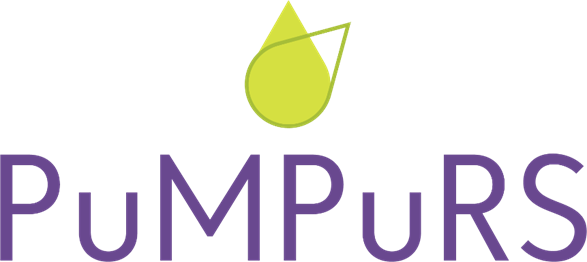 Rīga 2023Satura rādītājsSatura rādītājs	2Saīsinājumi	3Priekšvārds: izglītības ekosistēmas attīstības stratēģiju izstrāde Latvijas pašvaldībās	4
1.	Izglītības ekosistēmas attīstības stratēģijas struktūra	52.	Izglītības ekosistēmas attīstības stratēģijas satura apraksts	7
I DAĻA: Ievaddaļa	7II DAĻA: Izglītības ekosistēmas raksturojums	82.1.	Izglītības ekosistēmas kontekstuālais raksturojums un rādītāju analīze	92.2.	Izglītības kvalitātes raksturojums un rādītāju analīze	9III DAĻA: Stratēģiskie uzstādījumi	113.1.	Plānošanas konteksts	113.2.	Stratēģiskie uzstādījumi	123.3.	Rezultatīvie rādītāji	13IV DAĻA: Rīcības plāns un ieviešanas uzraudzības modelis	144.1.	Rīcības plāns	144.2.	Ieviešanas uzraudzības modelis	15V DAĻA: Prioritārās rīcības programmas	165.1.	Prioritāro rīcības programmu kā stratēģijas komponentes izstrāde	16
3.	Metodoloģija jeb stratēģijas izstrādes instrumentārijs	17Metodes un instrumenti	17Stratēģijas satura un metodoloģijas matrica	20Citi noderīgi resursi Stratēģijas metodoloģijas plānošanā	21
Pielikums: Izglītības ekosistēmu raksturojošie rādītāji	22II DAĻA: “Izglītības ekosistēmas raksturojums”: kontekstuālie rādītāji	22II DAĻA: “Izglītības ekosistēmas raksturojums”: izglītības kvalitāti raksturojoši rādītāji	25Vispārējā izglītība, pirmsskolas izglītība, profesionālā izglītība, pieaugošo izglītība	25Kategorija: K – Kvalitatīvas mācības	25Kategorija: I – Iekļaujoša vide	39Kategorija: L – Laba pārvaldība	50Kategorija: A – Atbilstība mērķiem	61Interešu izglītība	76Profesionālās ievirzes izglītība	78Saīsinājumi Priekšvārds: izglītības ekosistēmas attīstības stratēģiju izstrāde Latvijas pašvaldībāsIzglītības ekosistēmas attīstības stratēģijas struktūra un vadlīnijas Latvijas pašvaldībām (turpmāk – Vadlīnijas) ir izstrādāta, balstoties normatīvajā regulējumā, labās prakses piemēros un pieredzē darbā ar pašvaldībām. 2022. gada 20. oktobrī pieņemtie grozījumi Izglītības likumā nosaka, ka pašvaldības izglītības pārvaldes iestāde saskaņā ar Ministru kabineta apstiprinātajās izglītības attīstības pamatnostādnēs noteiktajiem mērķiem izstrādā pašvaldības izglītības ekosistēmas attīstības stratēģiju turpmākajiem četriem gadiem (turpmāk – Stratēģija).Stratēģijas struktūras paraugā piedāvātais saturiskā tvēruma paskaidrojums sniedz ieskatu, kāda veida informāciju un datus ir rekomendējams iekļaut stratēģiskajā dokumentā katras sadaļas ietvaros. Vienlaikus jāakcentē, ka katra pašvaldība, izstrādājot savu izglītības nozares vidēja termiņa plānošanas dokumentu, respektē sava novada/valstspilsētas un plānošanas reģiona īpatnības un attīstības modeļus, kā arī balstās uz pārdomātiem pašvaldību lēmumiem par resursu lietderīgu izmantošanu un izglītības pakalpojumu pieejamības plānošanu.Šo vadlīniju dokuments strukturēts 3 nodaļās un ar vienu pielikumu:IZGLĪTĪBAS EKOSISTĒMAS ATTĪSTĪBAS STRATĒĢIJAS STRUKTŪRA – nodaļa, kurā sniegts konspektīvs ieteicamais izglītības ekosistēmas attīstības stratēģijas dokumenta struktūras piemērs.IZGLĪTĪBAS EKOSISTĒMAS ATTĪSTĪBAS STRATĒĢIJAS SATURA APRAKSTS – nodaļa, kurā sniegts konspektīvs izglītības ekosistēmas attīstības stratēģijā ietveramo daļu (I DAĻA, II DAĻA, III DAĻA, IV DAĻA, V DAĻA) un sadaļu satura apraksts, skaidrojot katras stratēģijas struktūrā iekļaujamās tēmas jeb sadaļas būtību un iekļaujamo saturu.METODOLOĢIJA JEB STRATĒĢIJAS IZSTRĀDES INSTRUMENTĀRIJS – nodaļa, kurā apkopoti ieteikumi izglītības ekosistēmas attīstības stratēģijas izstrādes metodoloģijai, piedāvājot metodes un instrumentus, kurus ieteicams izmantot Stratēģijas izstrādē, un attiecinot to pielietojumu uz konkrētām Stratēģijas struktūras daļām un nodaļām. Nodaļā sniegtas norādes uz noderīgiem attīstības plānošanas dokumentu izstrādes metodiskajiem ieteikumiem un resursiem.PIELIKUMS: “IZGLĪTĪBAS EKOSISTĒMU RAKSTUROJOŠIE RĀDĪTĀJI” – pielikums, kurā vienkopus un saskaņā ar izglītības kvalitātes monitoringa sistēmu un sistēmas rīkiem ir strukturēti dažāda veida izglītības kvalitāti un ekosistēmas darbību raksturojoši rādītāji. Pielikumā uzskaitītie un aprakstītie rādītāji pašvaldības izglītības ekosistēmas attīstības stratēģijas izstrādes procesā ir izmantojami kā metodiskais materiāls – gan izstrādājot izglītības ekosistēmas raksturojumu konkrētajā pašvaldībā, gan definējot pašvaldības līmenī sasniedzamos politikas rezultātu rādītājus.Izglītības ekosistēmas attīstības stratēģijas struktūraSaskaņā ar doto darba uzdevumu, kā arī saskaņā ar normatīvo regulējumu, t. sk. Izglītības likumā noteikto, ir rekomendējams, ka pašvaldības izglītības ekosistēmas attīstības stratēģijas struktūru veido vairākas komponentes jeb daļas, nodaļas un sadaļas, kā tas konspektīvi attēlots tabulā zemāk (skatīt 1. tabulu).1. tabula: Izglītības ekosistēmas attīstības stratēģijas struktūra.(Avots: autoru izstrādāts)Stratēģijas izstrādes galvenais mērķis ir nodrošināt mērķtiecīgu un pārdomātu ilgtermiņa pieeju pašvaldības atbildībā esošo izglītības pakalpojumu un iestāžu attīstībai, izglītības procesa kvalitatīvas īstenošanas atbalstam un sadarbībai ar pašvaldības teritorijā esošajām izglītības iestādēm. Tas nozīmē, ka būtiskākā Stratēģijas komponente ir stratēģiskie uzstādījumi un stratēģijas īstenošanas plāns – rīcības plāns. Tomēr ne ilgtermiņa stratēģisko uzstādījumu noteikšana, ne rīcības plāna izstrāde nav iespējama bez esošās situācijas izvērtējuma. Pašvaldības izglītības ekosistēmas izpēte un tās rezultāti nodrošinās pamatu izglītības ekosistēmas stratēģiskajai attīstībai un tās plānošanai. Izveidojot pēctecīgu pieeju izglītības ekosistēmas attīstības plānošanai, esošās situācijas izvērtējums varēs kalpot kā faktu un datu bāze, kas katrā plānošanas periodā, izmantojot izglītības kvalitātes monitoringa sistēmu un rīkus, kā arī pašvaldības datu analīzes prakses, tiek aktualizēta, nevis radīta no jauna.1. attēls: Izglītības ekosistēmas attīstības stratēģijas komponentes.(Avots: autoru izstrādāts)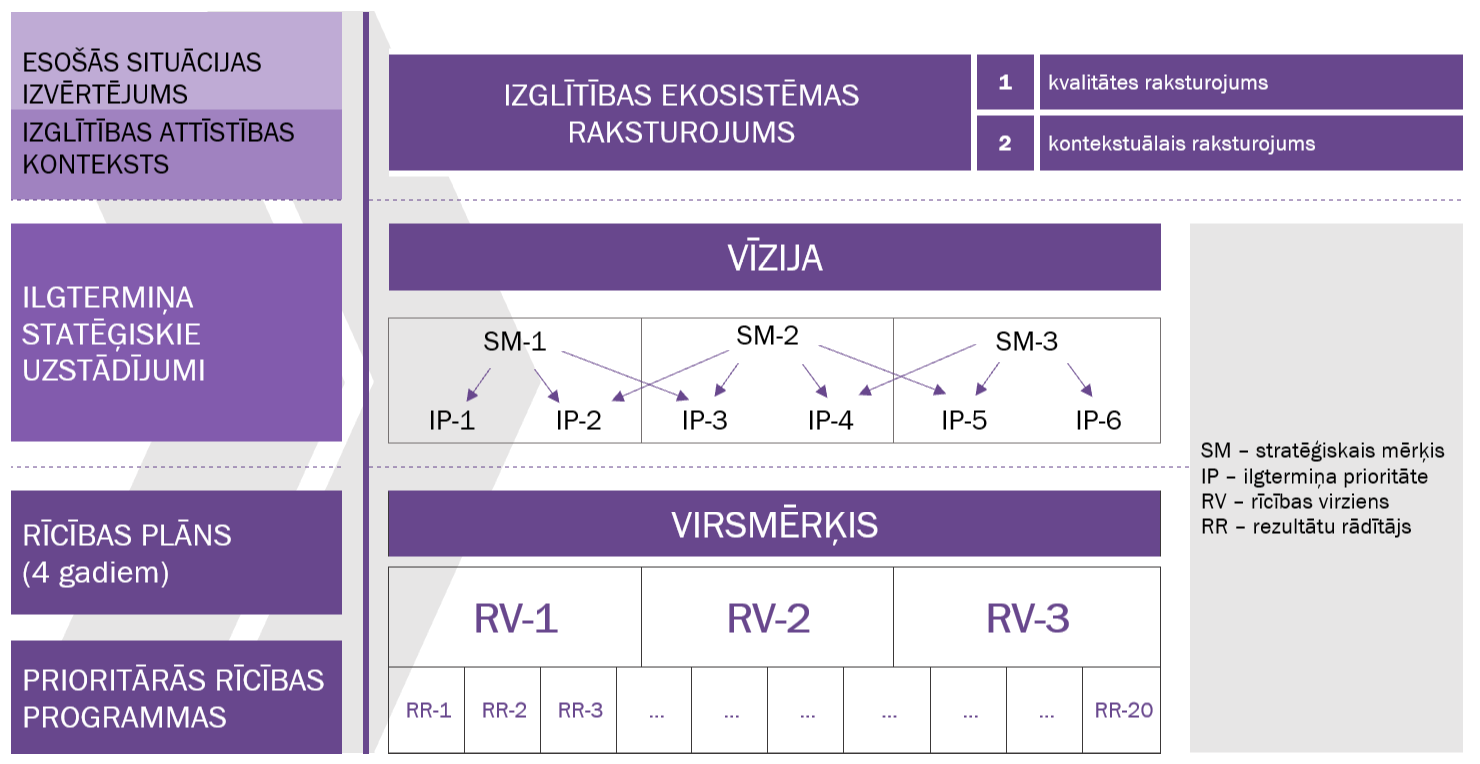 Izglītības ekosistēmas attīstības stratēģijas satura aprakstsŠajā nodaļā sniegts pašvaldības izglītības ekosistēmas attīstības stratēģijas satura apraksts, kurā skaidrota katras Stratēģijas struktūrā iekļaujamās tēmas jeb sadaļas būtība un tajā iekļaujamais saturs.I DAĻA: IevaddaļaStratēģijas ievaddaļā tiek norādīts dokumenta izstrādes pamatojums, mērķis un darbības termiņš. Pašvaldības pienākumu izstrādāt izglītības attīstības stratēģiju nosaka Izglītības likums. Līdzšinējā pašvaldību prakse liecina, ka izglītības attīstības stratēģijas vai koncepcijas darbības termiņš tiek pieskaņots spēkā esošās pašvaldības attīstības programmas darbības termiņam. Tomēr no 01.09.2024. pašvaldību izglītības ekosistēmu attīstības stratēģijas darbības termiņš būs četri gadi, kas atbildīs pārskata par izglītības kvalitāti pašvaldībā izstrādes termiņiem.Stratēģijas izstrāde un saturs ir jāplāno atbilstoši saistošajam normatīvajam regulējumam, taču Stratēģijā nav jāiekļauj tiesību aktu satura konspekts.Stratēģijas ievaddaļā ieteicams sniegt informāciju par Stratēģijas izstrādes metodoloģiju, t. sk. izstrādes laika periodu un izmantotajām metodēm. Stratēģijā jānorāda informācija par īstenotajiem sabiedriskās līdzdalības pasākumiem, kas organizēti atbilstoši normatīvajam regulējumam.II DAĻA: Izglītības ekosistēmas raksturojumsStratēģijas daļā “Izglītības ekosistēmas raksturojums” tiek sniegts visaptverošs izglītības ekosistēmas raksturojums, kas ietver pašvaldības veidoto un pārraudzīto izglītības sistēmu, visas tajā iesaistītās puses un sadarbības partnerus, pašvaldības teritorijā esošās izglītības iestādes, kā arī visus īstenotos izglītības veidus, pakāpes un programmas. TVĒRUMS. Šajā Stratēģijas daļā tiek raksturoti un analizēti visi izglītības veidi, pakāpes un programmas, kuras tiek īstenotas pašvaldības teritorijā, aptverot gan pašvaldības dibinātas iestādes, gan arī pašvaldības sadarbības iestādes, t. sk. privātās un valsts izglītības iestādes, citas pašvaldības un to teritorijās esošās izglītības iestādes. Latvijas izglītības sistēmā ietilpst: 1) vispārējā izglītība (t. sk. pirmsskolas, pamata un vidējās izglītības pakāpes un speciālā izglītība), 2) profesionālā izglītība (pamata, vidējā un augstākā), 3) augstākā izglītība, 4) pieaugušo izglītība, 5) interešu izglītība, 6) profesionālās ievirzes izglītība.2. attēls: Stratēģijā potenciāli iekļaujamie izglītības veidi, pakāpes un programmas.
(Avots: autoru izstrādāts)Stratēģijas daļā “Izglītības ekosistēmas raksturojums” katra pašvaldība nosaka savu izglītības veidu, pakāpju un programmu tvērumu, raksturojot tos izglītības pakalpojumus un programmas, ko realizē pašvaldības dibinātās iestādes un sadarbības iestādes pašvaldības teritorijā. Saskaņā ar Izglītības likuma 17. p. 3. apakšpunktu pašvaldībām Stratēģijā nav jāiekļauj analīze par augstākās izglītības kvalitāti savā teritorijā. Tomēr Stratēģijā var tikt ietverti jautājumi par augstākās izglītības pieejamību pašvaldības iedzīvotājiem, augstākās izglītības programmu piedāvājuma atbilstību pašvaldības darba devēju vajadzībām, kā arī sadarbības aspekti izglītības ekosistēmas kontekstā. PIEEJA. Stratēģijas daļas “Izglītības ekosistēmas raksturojums” izstrādes pieeja ietver divpakāpju analīzi:Izglītības ekosistēmas kontekstuālo rādītāju analīze.Izglītības kvalitātes rādītāju analīze, balstoties Izglītības kvalitātes monitoringa sistēmā un rīkos.Izglītības ekosistēmas kontekstuālais raksturojums un rādītāju analīzePašvaldības izglītības ekosistēma nav skatāma atrauti no kopējās situācijas pašvaldībā. Pasaules praksē pierādījies, ka izglītojamo rezultātus nereti ietekmē tādi rādītāji kā izglītības iestādes atrašanās vieta, izglītojamo sociālekonomiskā situācija u. c. aspekti, kurus izglītības iestādes nevar tieši ietekmēt. Pētījumā “Izglītības kvalitātes monitoringa sistēmas un monitoringa rīku apraksta papildinātā versija” norādīts, ka kontekstuālo rādītāju izmantošanai izglītības kvalitātes monitoringā ir daudz pozitīvu ieguvumu, t. sk. jēgpilna un niansētāka rezultātu interpretācija. Minētajā pētījumā sniegts kontekstuālo rādītāju modelis, kas izdala ietekmes faktorus četros līmeņos: valsts, pašvaldības, izglītības iestādes, individuālais. Lai nodrošinātu akurātu izglītības rādītāju analīzi un rezultātu interpretāciju Stratēģijas daļā “Izglītības ekosistēmas raksturojums” ieteicams iekļaut un analizēt pašvaldības līmeņa kontekstuālos rādītājus pašvaldības un izglītības iestāžu līmeņos, aptverot tādas tēmas kā pašvaldības sociālekonomiskie rādītāji, demogrāfijas tendences un prognozes, izglītības ekosistēmā iesaistītās puses, izglītības iestādes (tips, veids, dibinātājs, atrašanās vieta, izglītības programmu piedāvājums), izglītojamo skaits pa izglītības veidiem, pakāpēm un programmām, izglītojamo skaits un struktūra (piemēram, speciālās vajadzības), pedagoģiskā personāla skaits un struktūra pēc dažādiem rādītājiem (piemēram, vecums, dzimums, darba stāžs, slodze u. c.), izglītības pārvaldes kapacitāte, kā arī citi rādītāji. Stratēģijas daļā “Izglītības ekosistēmas raksturojums” izmantojamo kontekstuālo rādītāju saraksts un apraksts ir pieejams šī dokumenta 1. pielikumā “Izglītības ekosistēmu raksturojošie rādītāji: kontekstuālie rādītāji”. Ja pašvaldības līmeņa kontekstuālie rādītāji, t. sk. demogrāfijas tendences un prognozes, ir iekļauti un analizēti pašvaldības ilgtspējīgas attīstības stratēģijā, attīstības programmā vai citā pašvaldības attīstības plānošanas dokumentā, minēto informāciju nav nepieciešams pārrakstīt un dublēt Stratēģijā. Šādā gadījumā Stratēģijā pietiek ar atsauci uz pašvaldības rādītājiem, Stratēģijā akcentējot tikai to ietekmi uz pašvaldības izglītības ekosistēmu.Izglītības kvalitātes raksturojums un rādītāju analīzeIzglītības kvalitātes analīzes modelis ir balstīts uz prioritāri noteiktiem izglītības mērķiem, kuri ir izvēlēti, pamatojoties uz visu izglītības sistēmas līmeņu un izglītības posmu politikas plānošanas dokumentu, izglītības pētījumu, starptautiskās pieredzes un aktuālo tendenču, kā arī vietējā konteksta un izglītības standartu analīzi. Izglītības sistēmā definētie mērķi nosaka četras izglītības kvalitātes kategorijas – ATBILSTĪBA MĒRĶIEM, KVALITATĪVAS MĀCĪBAS, IEKĻAUJOŠA VIDE, LABA PĀRVALDĪBA – un izvirzītie uzdevumi nosaka 12 elementus. Atbilstoši elementiem ir definēti izglītības kvalitātes rādītāji (izglītības kvalitātes monitoringa sistēmas rādītāji – IKMS), kas nodrošina pamatu izglītības mērķu sasniegšanas novērtēšanai. Šajā Stratēģijas daļā tiek sniegta izglītības kvalitātes rādītāju padziļināta analīze visu konkrētajā pašvaldībā attiecināmo izglītības veidu un pakāpju griezumā, izmantojot gan IKMS rādītājus, gan citus izglītības kvalitāti raksturojošus rādītājus, kas apkopoti, balstoties līdzšinējā Latvijas pašvaldību pieredzē izglītības ekosistēmas novērtēšanā. Stratēģijas daļā “Izglītības ekosistēmas raksturojums” izmantojamo izglītības kvalitātes rādītāju saraksts un apraksts ir pieejams šī dokumenta 1. pielikumā “Izglītības ekosistēmu raksturojošie rādītāji: izglītības kvalitāti raksturojoši rādītāji”.Tabulā zemāk ir sniegts izvērsts skaidrojums katrai izglītības kvalitāti raksturojošajai kategorijai, kas katra izvēršama, raksturojot ikvienu izglītības pakāpi un veidu pašvaldībā. Šajā pieejā izglītības kvalitāte ir saistīta ar izvirzīto mērķu sasniegšanu. Galvenā kategorija ─ atbilstība mērķiem ─ norāda, vai iegūtā izglītība ļauj sasniegt izglītojamo personīgos un sabiedrības mērķus. Citas kategorijas ─ kvalitatīvas mācības, iekļaujoša vide un plašākā kontekstā arī laba pārvaldība ─ veido nepieciešamo kontekstu, lai nodrošinātu izglītības atbilstību mērķiem. 2. tabula: IKMS modelī iekļauto izglītības kvalitātes kategoriju raksturojums.
(Avots: Izglītības kvalitātes monitoringa sistēmas un monitoringu rīku apraksta papildinātā versija, 2020)III DAĻA: Stratēģiskie uzstādījumiPlānošanas kontekstsNodaļā “Plānošanas konteksts” tiek norādīti nozīmīgākie starptautiska, nacionāla, reģionāla un lokāla līmeņa attīstības plānošanas dokumenti, kas plāno un nosaka reformas, plānotās rīcības, aktuālās tendences un attīstības uzstādījumus izglītības nozarē. Nodaļā tiek izvērtēta politikas plānošanas sasaiste jeb saskaņotība ar pašvaldības izglītības ekosistēmas attīstības rīcības virzieniem. Zemāk sniegts Vadlīniju izstrādes brīdī aktuālo un ar izglītības ekosistēmas attīstību saistīto politikas plānošanas dokumentu uzskaitījums, kas laika gaitā var tikt mainīts un papildināts.Stratēģiskie uzstādījumiNodaļā “Stratēģiskie uzstādījumi” ir jāietver pašvaldības izglītības ekosistēmas ilgtermiņa attīstības redzējums – vīzija, stratēģiskie mērķi, ilgtermiņa prioritātes, virsmērķis un rīcības virzieni.Rezultatīvie rādītājiNodaļā “Rezultatīvie rādītāji” tiek atspoguļoti politikas rezultātu (outcomes) rādītāji, kas tiek noteikti vidēja termiņa prioritātēm. Lai izvērtētu resursu efektivitāti un Stratēģijas īstenošanas gaitu un atbilstību izvirzītajiem mērķiem, tiek definēta rezultatīvo rādītāju kopa (indikatīvi 15–20 rādītāji), ko primāri veido saskaņā ar pašvaldības līmenī izvirzītajiem mērķiem un prioritātēm, kā arī ņemot vērā izglītības attīstības pamatnostādnēs noteiktos mērķus un rādītājus. Rezultatīvie rādītāji tabulas veidā var tikt strukturēti saskaņā ar izglītības sistēmā definētajām kvalitātes kategorijām: ATBILSTĪBA MĒRĶIEM, KVALITATĪVAS MĀCĪBAS, IEKĻAUJOŠA VIDE, LABA PĀRVALDĪBA. Pie tam, rekomendējams, ka definētā rezultatīvo rādītāju kopa sniedz visaptverošu un līdzsvarotu priekšstatu par izglītības ekosistēmas attīstību, ņemot vērā pēc iespējas visus virsmērķī un rīcības virzienos ietvertos aspektus. Lai to panāktu, rādītāju izvēlei un definēšanai var tikt izmantoti šo Vadlīniju pielikumā “Izglītības ekosistēmu raksturojošie rādītāji” atspoguļotie izglītības kvalitāti raksturojoši rādītāji, kas strukturēti saskaņā ar izglītības kvalitātes monitoringa sistēmu un sistēmas rīkiem.3. tabula: Rezultatīvo rādītāju tabulas paraugsIV DAĻA: Rīcības plāns un ieviešanas uzraudzības modelisRīcības plānsLai plānošanai veltītie resursi sniegtu pozitīvus rezultātus, ir jāizstrādā detalizēts rīcības plāns vismaz četru gadu periodam. Rīcības plānā ir svarīgi darbības plānot saskaņā ar tuvāko gadu laikā pieejamajiem resursiem, jo tikai koncentrēšanās uz svarīgākajām darbībām var veicināt vēlamā rezultāta sasniegšanu, pēctecības un nepārtrauktības nodrošināšanu. Rīcības plāns tiek strukturēts tabulas veidā un iekļauj plānotās rīcības, kas ir paredzētas stratēģiskajā daļā noteikto rīcības virzienu ieviešanai, kā arī iznākuma rādītājus, atbildīgos par rīcību īstenošanu, katras rīcības īstenošanas laika plānus, indikatīvos finansējuma avotus un, ja iespējams, indikatīvo nepieciešamā finansējuma apjomu. Rīcības plānā pašvaldības drīkst iekļaut arī citas noderīgas papildu kolonnas, piemēram, īstenošanas vieta jeb teritorija, ja attiecināma, kā arī veidot sasaisti ar IKMS 4 kategorijām.4. tabula: Rīcības plāna struktūras paraugs.Ieviešanas uzraudzības modelisGalvenais stratēģijas ieviešanas pārraudzības un vērtēšanas instruments ir regulāra rezultātu mērīšana un atskaitīšanās par sasniegtajiem rezultātiem. Stratēģijas ieviešanas uzraudzības sistēmas jeb modeļa pamatuzdevums ir nodrošināt savlaicīgu un rezultatīvu Stratēģijas ieviešanu un analīzi. Stratēģijas ieviešanas uzraudzības pamatā ir regulārs izvērtējums par to, vai un kā tiek īstenotas rīcības plānā noteiktās darbības.Papildu tam minams Izglītības likumā noteiktais, proti, “Pašvaldības izglītības pārvaldes iestāde saskaņā ar Ministru kabineta apstiprinātajās izglītības attīstības pamatnostādnēs noteiktajiem mērķiem izstrādā pašvaldības izglītības ekosistēmas attīstības stratēģiju turpmākajiem četriem gadiem, [..], reizi četros gados sagatavo pārskatu par izglītības kvalitāti attiecīgajā pašvaldībā un minēto pārskatu iesniedz pašvaldībai un Izglītības kvalitātes valsts dienestam.”Nodaļā “Ieviešanas uzraudzības modelis” tiek norādīta šāda informācija:iesaistīto pušu lomas, t. sk.:iestāde, kas ir atbildīga par Stratēģijas vispārēju ieviešanu un resursu piešķiršanu rīcības plānā noteikto darbību īstenošanai;iestāde, kas ir atbildīga par Stratēģijas ieviešanas koordinēšanu un uzraudzību;savukārt par Stratēģijas īstenošanu atbildīgās puses ir noteiktas rīcības plānā;ieviešanas uzraudzības procesi, termiņi un atbildīgie, t. sk.:regulāra datu un informācijas iegūšana un apkopošana, tādējādi, cita starpā, organizējot arī izglītības kvalitātes monitoringa sistēmas ieviešanu;regulāra un sistemātiska ekosistēmā iesaistīto pušu (jo īpaši – izglītojamo, vecāku un pedagogu) viedokļu izzināšana;ikgadējā pārskata par Stratēģijas ieviešanu, kas tiek strukturēts atbilstoši izvirzītajiem rīcību virzieniem, rīcībām un rīcību rezultātiem, sagatavošana, kas tiek izmantots, lai informētu iesaistītās puses (t. sk. lēmējvaru), kā arī tas ir kā pamats rīcības plāna aktualizācijai,  ko ieteicams veikt katru gadu vai ne retāk kā katru otro gadu;rīcības plāna aktualizēšana;pārskata par izglītības kvalitāti attiecīgajā pašvaldībā sagatavošana un iesniegšana pašvaldībai un IKVD (reizi četros gados).V DAĻA: Prioritārās rīcības programmas Prioritāro rīcības programmu kā stratēģijas komponentes izstrādeIzglītības ekosistēmas attīstības stratēģijas izstrādes un/vai ieviešanas procesā pašvaldības līmenī var tikt identificēta viena vai vairākas prioritātes (prioritārās tēmas), kurām ir vēlama specifisku un detalizēti izvērstu vadlīniju vai rīcības programmu izstrāde, tajā skaitā un piemēram par šādām tēmām:Vadlīnijas vai rīcības programma “Izglītības iestāžu tīkla attīstības modelis”.Vadlīnijas vai rīcības programma “Priekšlaicīgas mācību pārtraukšanas prevencijas sistēma un ieviešanas plāns”.Vadlīnijas vai rīcības programma “Iekļaujošā izglītība”.Vadlīnijas vai rīcības programma “Atbalsta pasākumu sistēma izglītojamiem un viņu ģimenēm, t. sk. vardarbības izskaušanā, psiholoģiskās un emocionālās labklājības veicināšanā”.Vadlīnijas vai rīcības programma “Izglītības digitālā transformācija”.Vadlīnijas vai rīcības programma “Pieaugušo izglītība un mūžizglītība”.Vadlīnijas vai rīcības programma “Pedagogu ataudze un motivācija”.Vadlīnijas vai rīcības programma “Darbs ar jaunatni”.u. c.Pašvaldības līmenī definētajām prioritārajām rīcības programmām tiek rekomendēts izstrādāt detalizētu un holistisku, bet vienlaikus arī lakonisku, ērti lietojamu un vienkopus strukturētu rīcības programmu indikatīvi ar šādu struktūru:Vadlīniju vai rīcības programmas nosaukums.Vadlīniju vai rīcības programmas pamatojums, mērķis un konteksts.Esošās situācijas raksturojums, kas vienkopus apraksta datus, izaicinājumus, priekšrocības attiecīgās tēmas (prioritātes) kontekstā.Attīstības prioritātes un vajadzības turpmākā nākotnē (t. sk. iesaistītās puses, resursi).Vadlīniju vai rīcības programmas ieviešanas plāns.Metodoloģija jeb stratēģijas izstrādes instrumentārijsŠajā nodaļā ir apkopoti ieteikumi Stratēģijas izstrādes metodoloģijai, piedāvājot metodes un instrumentus, kurus ieteicams izmantot Stratēģijas izstrādē, kā arī attiecinot to pielietojumu uz konkrētām Stratēģijas struktūras daļām un nodaļām. Nodaļā sniegtas norādes uz noderīgiem attīstības plānošanas dokumentu izstrādes metodiskajiem ieteikumiem un resursiem.Metodes un instrumentiIzglītības kvalitātes monitoringa sistēma (IKMS) ir vienota pārvaldības sistēma izglītības kvalitātes nodrošināšanai. IKMS strukturētā veidā aptver datus un informāciju par katru izglītības iestādi visos izglītības līmeņos un katru pašvaldību. Izglītības kvalitātes rādītāju analīzei ir izstrādāti izglītības kvalitātes monitoringa rīki, kuros atbilstoši katra rīka mērķim tiek aprēķināti un vizualizēti noteikti izglītības kvalitātes rādītāji. Izmantojot izglītības kvalitātes monitoringa rīkus, Stratēģijas izstrādātājs ērtā un pārskatāmā veidā iegūs aktuālus datus, kas nepieciešami Stratēģijas daļas “Izglītības ekosistēmas raksturojums” izstrādei. Paredzams, ka izglītības kvalitātes monitoringa rīki ievērojami atvieglos Stratēģijas izstrādi, pārliekot uzsvaru no intensīva datu ieguves, apkopošanas, apstrādes un analīzes darba uz objektīvu izglītības kvalitātes rādītāju novērtēšanu un stratēģiskās attīstības plānošanu.Atbilstoši Stratēģijas izstrādes vajadzībām un mērķiem, papildus IKMS rādītājiem un izglītības kvalitātes monitoringa rīkiem, izstrādātājs var papildināt Stratēģijas daļu “Izglītības ekosistēmas raksturojums” ar citiem kvalitatīviem un kvantitatīviem datiem. Datu analīze ietver datu vākšanu, apkopošanu, apstrādi un analīzi, bet tās rezultātus izmanto, lai raksturotu situāciju vai parādību, apjaustu likumsakarības un izdarītu secinājumus par izmaiņām un tendencēm. Stratēģijas daļas “Izglītības ekosistēmas raksturojums” izstrādei var noderēt VIIS, CSP, IKVD, VISC, OECD, PISA, TALIS, VARAM datubāzes, gada pārskati, ziņojumi, publikācijas, u. tml. Šie dati var noderēt, formulējot Stratēģijas rezultatīvos rādītājus nodaļā.Dokumentu analīze ļauj iegūt informāciju, lai izvērtētu noteiktas parādības un procesus, un tā aptver jebkurus rakstiskus materiālus, kas ietver informāciju par pētāmo parādību – izvērtējumus, ziņojumus, plānošanas dokumentus, atskaites, protokolus, periodiskos izdevumus, vizuālos materiālus u. tml. Stratēģijas daļas “Izglītības ekosistēmas raksturojums” izstrāde var ietvert pašvaldības līmeņa plānošanas dokumentu, izglītības iestāžu attīstības plānu, akreditācijas ziņojumu, pašvērtējuma ziņojumu un dažādu citu dokumentu analīzi. Stratēģijas nodaļas “Plānošanas konteksts” izstrāde paredz starptautiska, nacionāla, reģionāla un lokāla līmeņa plānošanas dokumentu analīzi.Intervijas ir strukturētas vai daļēji strukturētas sarunas starp divām vai vairāk personām, kuras vada intervijas vadītājs jeb intervētājs, izmantojot iepriekš sagatavotus jautājumus vai tematisku tvērumu, un kuras mērķis ir noskaidrot intervējamās personas pieredzi vai viedokli. Ja nepieciešams, intervijas tikt izmantotas visu Stratēģijas daļu izstrādē, lai padziļināti izzinātu faktus, pieredzi, nodomus, vajadzības u. tml., taču īpaši noderīgas tās būs Stratēģijas daļas “Izglītības ekosistēmas raksturojums” un nodaļas “Plānošanas konteksts” izstrādē.Tematiskās jeb fokusgrupu diskusijas ir strukturētas diskusijas nelielās grupās, kuras vada diskusijas vadītājs jeb moderators, lai daudzpusīgi izzinātu visu iesaistīto pušu pieredzi, viedokļus un vērtējumu par kādu konkrētu tematiku. Tematiskajās diskusijās būtiska loma ir visu dalībnieku savstarpējai mijiedarbībai jeb grupas dinamikai, kad, dzirdot citu grupas dalībnieku viedokli, pārējie var izteikt komentārus, reaģēt, izveidot secinājumus vai jaunas idejas. Tematiskās diskusijas var noderēt Stratēģijas daļas “Izglītības ekosistēmas raksturojums” izstrādē, lai padziļināti pētītu kādu nozīmīgu tēmu vai problēmu.Viedokļu aptauja ir datu ievākšanas metode, kurā respondentiem ir jāaizpilda anketas forma, un kas tiek izmantota, lai izzinātu mērķauditorijas viedokli, vērtējumu un ieteikumus par konkrētiem jautājumiem. Anketas var tikt izplatītas elektroniski vai piedāvātas respondentiem aizpildīšanai klātienē drukātā formātā, tās var ietvert atvērta tipa jautājumus, kā arī jautājumus ar formulētiem atbilžu variantiem. Nozīmīgas izglītības ekosistēmas mērķa grupas ir izglītojamie, vecāki, pedagogi, izglītības iestāžu vadība, sabiedrības grupas vai sabiedrība kopumā. Datu aptaujas ir datu ievākšanas metode, kuras ietvaros tiek ievākti dati – fakti, rādītāji, statistika, arī viedokļi. Datu aptauja jeb pieprasījums tiek izmantots gadījumos, kad ar citām metodēm apkopotie dati nav pietiekami detalizēti vai aktuāli. Līdzīgi kā anketēšanā, arī datu aptaujā tiek izmantota iepriekš definēta anketa, kurā norādīti konkrēti ievācamie dati un citi jautājumi. Ar datu aptaujas palīdzību var tikt iegūti dati no izglītības iestādēm. Aptaujas ieteicams veikt, lai iegūtu informāciju Stratēģijas daļas “Izglītības ekosistēmas raksturojums” izstrādei, kā arī apkopotu mērķa grupu viedokļus par izglītības ekosistēmas attīstības prioritātēm un vajadzībām, kas ietvertas Stratēģijas daļās “Rīcības plāns” un “Prioritārās rīcības programmas”.Strukturētas darba grupas sanāksmes nodrošina iespēju izzināt iesaistīto pušu viedokli par kādu konkrētu jautājumu. Darba grupu ietvaros tiek izklāstīta kāda ideja vai koncepts, par kuru klātesošajiem ir iespēja paust viedokli un izteikt priekšlikumus. Stratēģijas izstrādei ieteicams noformēt darba grupu, kuras sastāvā ietilpst pašvaldības izglītības pārvaldes, pašvaldības lēmējvaras un izpildvaras pārstāvji, izglītības ekosistēmas nozīmīgāko spēlētāju pārstāvji. Regulāra darba grupas līdzdalība Stratēģijas izstrādes nozīmīgākajos pieturas punktos nodrošina operatīvu darbu plānošanu, virzību un uzraudzību. Darba grupu ietvaros var tikt izmantoti dažādi metožu instrumentāriji, piemēram, dizaina domāšanas pieeja, prāta vētras, u. tml., kas pielāgotas sasniedzamajiem darba mērķiem – ideju ģenerēšana, atziņu sintēze un validēšana, prioritāšu noteikšana, stratēģisko uzstādījumu formulēšana. Darba grupas loma ir nozīmīga visu Stratēģijas daļu izstrādē, taču jo īpaši – daļu “Stratēģiskie uzstādījumi”, “Rīcības plāns” un “Prioritārās rīcības programmas” izstrādē.Pastāv dažādas stratēģiskās plānošanas metodes, kas palīdz identificēt problēmas, to cēloņus, analizēt procesus, radīt idejas, pieņemt lēmumus, un kuru galvenais uzdevums ir sniegt atbalstu atbilstošu, sasniedzamu, izmērāmu mērķu izvirzīšanai un rīcības plāna formulēšanai. Stratēģiskās plānošanas metodes ieteicams izmantot darba grupu sanāksmēs Stratēģijas daļu “Stratēģiskie uzstādījumi”, “Rīcības plāns” un “Prioritārās rīcības programmas” izstrādē.Lai izstrādātu īstenojamu un situācijai atbilstošu Stratēģiju, kā arī lai nodrošinātu lēmumu pieņemšanu visas sabiedrības un izglītības ekosistēmā iesaistīto pušu labākajās interesēs, Stratēģijas izstrādē ir jāparedz sabiedrības līdzdalība. Sabiedrības līdzdalība ietver atklātu un pastāvīgu informācijas nodošanu, saņemšanu un apmaiņu ar ieinteresētajām pusēm, kā arī lēmumu pieņemšanas caurspīdīgumu. Sabiedrības līdzdalības veidi var būt gan mērķa grupas informējoši, gan aktivizējoši. Sabiedrības līdzdalības veidi ir tiesiski saistoši un tiek definēti normatīvajos aktos. Sabiedrības līdzdalība ir nozīmīga visos Stratēģijas izstrādes posmos.Stratēģijas satura un metodoloģijas matricaTabulā zemāk (skatīt 5. tabulu) ir apkopoti ieteikumi rekomendēto metožu un instrumentārija pielietojumam Stratēģijas daļās un nodaļās.5. tabula: Stratēģijas satura un metodoloģijas matrica
(Avots: autoru izstrādāts)Citi noderīgi resursi Stratēģijas metodoloģijas plānošanāPielikums: Izglītības ekosistēmu raksturojošie rādītājiPielikumā vienkopus un saskaņā ar izglītības kvalitātes monitoringa sistēmu (IKMS) un sistēmas rīkiem ir strukturēti dažāda veida izglītības kvalitāti un ekosistēmas darbību raksturojoši rādītāji. Rādītāju kopā iekļauti gan IKMS definētie izglītības kvalitātes rādītāji (tabulās sniegta norāde – IKMS rādītāji), gan līdzšinējā Latvijas pašvaldību praksē izmantoti rādītāji (norāde – citi rādītāji, kontekstuālie rādītāji).IKMS rādītāji ir izstrādāti vispārējās, pirmsskolas, profesionālās un pieaugušo izglītības raksturošanai, un šajā pielikumā tie ir papildināti ar citiem ieteicamajiem rādītājiem, kas izmantojami šo izglītības veidu un pakāpju raksturošanai. Savukārt, kontekstuālie rādītāji, kā arī interešu un profesionālās ievirzes izglītības raksturošanai piedāvātie rādītāju saraksti ir apkopoti speciāli šo Vadlīniju izstrādes procesā.Pielikumā uzskaitītie un aprakstītie rādītāji pašvaldības izglītības ekosistēmas attīstības stratēģijas izstrādes procesā ir izmantojami kā metodiskais materiāls – gan izstrādājot izglītības ekosistēmas raksturojumu konkrētajā pašvaldībā, gan definējot pašvaldības līmenī sasniedzamos politikas rezultātu rādītājus.II DAĻA: “Izglītības ekosistēmas raksturojums”: kontekstuālie rādītāji1.1. tabula: Kontekstuālie rādītāji
(Avots: autoru apkopojums)II DAĻA: “Izglītības ekosistēmas raksturojums”: izglītības kvalitāti raksturojoši rādītājiVispārējā izglītība, pirmsskolas izglītība, profesionālā izglītība, pieaugošo izglītībaKategorija: K – Kvalitatīvas mācībasElements: M – Mācīšana un mācīšanās1.2. tabula: Izglītības kvalitātes rādītāji “K – Kvalitatīvas mācības / M – Mācīšana un mācīšanās”
(Avots: autoru apkopojums)Elements: P – Pedagogu profesionālā kapacitāte1.3. tabula: Izglītības kvalitātes rādītāji “K – Kvalitatīvas mācības / P – Pedagogu profesionālā kapacitāte”
(Avots: autoru apkopojums)Elements: I – Izglītības programmu īstenošana1.4. tabula: Izglītības kvalitātes rādītāji “K – Kvalitatīvas mācības / I – Izglītības programmu īstenošana”
(Avots: autoru apkopojums)Kategorija: I – Iekļaujoša videElements: P – Pieejamība1.5. tabula: Izglītības kvalitātes rādītāji “I – Iekļaujoša vide / P – Pieejamība”
(Avots: autoru apkopojums)Elements: D – Drošība un labsajūta1.6. tabula: Izglītības kvalitātes rādītāji “I – Iekļaujoša vide / D – Drošība un labsajūta”
(Avots: autoru apkopojums)Elements: I – Infrastruktūra un resursi1.7. tabula: Izglītības kvalitātes rādītāji “I – Iekļaujoša vide / I – Infrastruktūra un resursi” 
(Avots: autoru apkopojums)Kategorija: L – Laba pārvaldībaElements: A – Atbalsts un sadarbība1.8. tabula: Izglītības kvalitātes rādītāji “L – Laba pārvaldība / A – Atbalsts un sadarbība”
(Avots: autoru apkopojums)Elements: F – Finanšu un administratīvā efektivitāte1.9. tabula: Izglītības kvalitātes rādītāji “L – Laba pārvaldība / F – Finanšu un administratīvā efektivitāte”
(Avots: autoru apkopojums)Elements: V – Vadības profesionālā kapacitāte1.10. tabula: Izglītības kvalitātes rādītāji “L – Laba pārvaldība / V – Vadības profesionālā kapacitāte”
(Avots: autoru apkopojums)Kategorija: A – Atbilstība mērķiemElements: I – Izglītības turpināšana un nodarbinātība1.11. tabula: Izglītības kvalitātes rādītāji “A – Atbilstība mērķiem / I – Izglītības turpināšana un nodarbinātība”
(Avots: autoru apkopojums)Elements: K – Kompetences un sasniegumi1.12. tabula: Izglītības kvalitātes rādītāji “A – Atbilstība mērķiem / K – Kompetences un sasniegumi”
(Avots: autoru apkopojums)Elements: V – Vienlīdzība un iekļaušana1.13. tabula: Izglītības kvalitātes rādītāji “A – Atbilstība mērķiem / V – Vienlīdzība un iekļaušana”
(Avots: autoru apkopojums)Interešu izglītībaProfesionālās ievirzes izglītībaIZGLĪTĪBAS EKOSISTĒMAS 
ATTĪSTĪBAS STRATĒĢIJAS STRUKTŪRA UN VADLĪNIJAS LATVIJAS PAŠVALDĪBĀMSAĪSINĀJUMS (A–Z)ATŠIFRĒJUMS, SKAIDROJUMS12CSPCentrālā statistikas pārvaldeg.gadsESEiropas SavienībaIKMSIzglītības kvalitātes monitoringa sistēmaIKVDIzglītības kvalitātes valsts dienestsOECDEkonomiskās sadarbības un attīstības organizācija (Organisation for Economic Co-operation and Development – OECD)PISAOECD Starptautiskās skolēnu novērtēšanas programmaPMPpriekšlaicīga mācību pārtraukšanaRISRisku identificēšanas sistēma (IKMS komponente)STEMRSkolu tīkla efektivitātes monitoringa rīks (IKMS komponente)TALISOECD Starptautiskais mācību vides pētījumsVARAMVides aizsardzības un reģionālās attīstības ministrijaVIISValsts izglītības informācijas sistēmaVISCValsts izglītības satura centrsDAĻAS/NODAĻAS/SADAĻAS NOSAUKUMSĪSS SATURA RAKSTUROJUMSINDIKATĪVS SATURA APJOMS (LPP.)123TITULLAPATitullapā tiek iekļauts un izcelts dokumenta nosaukums, kā arī var tikt ievietota pašvaldības simbolika (logotips vai ģerbonis), izstrādes vieta un gads.1 lpp.SATURA RĀDĪTĀJSSatura rādītājs ļauj efektīvāk un ātrāk orientēties dokumenta struktūrā un saturā. Satura rādītājā tiek atspoguļoti vismaz 2 virsrakstu līmeņi – DAĻAS un NODAĻAS.1–2 lpp.I DAĻA: IevaddaļaIzstrādes pamatojumsMetodoloģijaStratēģijas dokumenta ievaddaļa sniedz informāciju par dokumenta izstrādes pamatojumu, mērķi, izstrādes metodoloģiju un procesu (t. sk. sabiedrības līdzdalības pasākumiem, ja attiecināmi).~5 lpp.II DAĻA: Izglītības ekosistēmas raksturojumsIzglītības ekosistēmas kontekstuālais raksturojums un rādītājiIzglītības kvalitātes raksturojums un rādītājiStratēģijas dokumenta daļā “Izglītības ekosistēmas raksturojums”, pirmkārt, tiek aprakstīts būtiskākais ar izglītības ekosistēmu saistītais konteksts, t. sk. pašvaldības vispārējs raksturojums, ilgtermiņa attīstības prioritātes, demogrāfijas tendences un prognozes, kā arī tiek sniegts vispārēja rakstura apraksts par nozari kopumā (t. sk. izglītojamo skaits, izglītības iestāžu skaits u. tml.).Otrkārt, šajā daļā tiek detalizēts esošās situācijas raksturojums, aptverot visus konkrētajā pašvaldībā attiecināmos izglītības veidus un līmeņus, kā arī strukturējot apraksta analīzi saskaņā ar izglītības sistēmā definētajām kvalitātes kategorijām: ATBILSTĪBA MĒRĶIEM, KVALITATĪVAS MĀCĪBAS, IEKĻAUJOŠA VIDE,LABA PĀRVALDĪBA. ~10–40 lpp.III DAĻA: Stratēģiskie uzstādījumi3.1. Plānošanas kontekstsStratēģiskie uzstādījumiRezultatīvie rādītājiStratēģijas dokumenta daļā “Stratēģiskie uzstādījumi” tiek norādīta sasaiste ar nozīmīgākajiem starptautiska, nacionāla, reģionāla un lokāla līmeņa attīstības plānošanas dokumentiem, tiek definēti ekosistēmas stratēģiskie uzstādījumi – vīzija, stratēģiskie mērķi, ilgtermiņa prioritātes, virsmērķis un rīcības virzieni, kā arī politikas rezultātu (outcomes) rādītāji.~10 lpp.IV DAĻA: Rīcības plāns un ieviešanas uzraudzībaRīcības plānsIeviešanas uzraudzības modelisŠajā daļā tiek ietverts rīcības plāns, kas ir strukturēts tabulas veidā un iekļauj plānotās rīcības, rezultāta rādītājus, atbildīgos par rīcību īstenošanu, rīcību īstenošanas laika periodu, indikatīvos finansējuma avotus un apjomu, kā arī tiek raksturota stratēģijas ieviešanas uzraudzības sistēma.~5–10 lpp.V DAĻA: Prioritārās rīcības programmasIzglītības ekosistēmas attīstības stratēģijas izstrādes procesā pašvaldības līmenī var tikt identificēta viena vai vairākas (tematiskās) prioritātes, kurām ir vēlama specifisku un detalizēti izvērstu vadlīniju vai rīcības programmu izstrāde, kas var tikt izstrādātas vienlaikus ar stratēģijas izstrādi vai pievienotas kā stratēģiju papildinošas komponentes stratēģijas īstenošanas periodā.Katrai prioritārajai rīcības programmai 
~4–10 lpp.PIELIKUMIStratēģijas pielikumos, ja nepieciešams, var tikt iekļauta svarīga, bet nepieciešamības gadījumā atsevišķi apskatāma informācija, piemēram, papildu attēli, tabulas un diagrammas, saites uz papildu resursiem, īpašas instrukcijas vai piezīmes un cita īpaša informācija, kas neietilpst stratēģijas pamatteksta dokumentā.Pēc vajadzībasDaļas nosaukums:I DAĻA: IevaddaļaIeteicamās nodaļas:Izstrādes pamatojumsMetodoloģija“Izglītības likuma” 17. panta (3) 1¹) apakšpunkts:Pašvaldība saskaņā ar Ministru kabineta apstiprinātajās izglītības attīstības pamatnostādnēs noteiktajiem mērķiem izstrādā izglītības attīstības stratēģiju, sniedz atbalstu izglītības iestāžu darbības kvalitātes nodrošināšanai, apkopo un analizē informāciju par izglītības (izņemot augstāko izglītību) kvalitāti savā teritorijā.“Izglītības likuma” 18. panta (2) 1) apakšpunkts (stāsies spēkā no 01.09.2024.):Pašvaldības izglītības pārvaldes iestāde saskaņā ar Ministru kabineta apstiprinātajās izglītības attīstības pamatnostādnēs noteiktajiem mērķiem izstrādā pašvaldības izglītības ekosistēmas attīstības stratēģiju turpmākajiem četriem gadiem, sniedz atbalstu izglītības iestāžu darbības kvalitātes nodrošināšanai, īsteno pasākumus izglītības kvalitātes pilnveidei, regulāri analizē izglītības iestāžu (izņemot augstskolas un koledžas) darbības rezultātus, reizi četros gados sagatavo pārskatu par izglītības kvalitāti attiecīgajā pašvaldībā.Normatīvie akti:Izglītības likumsVispārējās izglītības likumsProfesionālās izglītības likumsBērnu tiesību aizsardzības likumsJaunatnes likumsPašvaldību likumsAttīstības plānošanas sistēmas likumsu.c.Daļas nosaukums:II DAĻA: Izglītības ekosistēmas raksturojums (jeb esošā situācija)Ieteicamās nodaļas un sadaļas:Izglītības ekosistēmas kontekstuālais raksturojums un rādītāji:Pašvaldības līmeņa kontekstuālie rādītāji, t. sk.:pašvaldības kopējais raksturojums (kodolīgi un ar atsaucēm uz citiem saistošajiem dokumentiem);demogrāfijas tendences un prognozes;izglītības ekosistēmas raksturojums un pārvaldība;finansējums izglītībai;atbalsta mehānismi izglītībā iesaistītajām pusēm.Izglītības iestāžu līmeņa kontekstuālie rādītāji, t. sk.:izglītojamo skaita tendences un struktūra;pedagoģiskā personāla nodrošinājums un struktūra.IKMS 4 kategorijas:ATBILSTĪBA MĒRĶIEM, KVALITATĪVAS MĀCĪBAS, IEKĻAUJOŠA VIDE,LABA PĀRVALDĪBA.Izglītības kvalitātes rādītāju raksturojums un rādītāji (izstrādāts saskaņā ar IKMS 4 kategorijām un 12 elementiem)Vispārējā (t. sk. pirmsskolas) un speciālā izglītībaProfesionālā izglītībaAugstākā izglītībaPieaugušo izglītībaInterešu izglītībaProfesionālās ievirzes izglītība“Izglītības likuma” 1. panta 16¹) apakšpunkts:Pašvaldības izglītības ekosistēma — sistēma, kuru pašvaldība veido, lai nodrošinātu iedzīvotājiem nepieciešamās zināšanas, prasmes un attieksmes mūža garumā. Pašvaldība attīsta tās vadībā un pārraudzībā mērķtiecīgi strādājošu institūciju kopu, izglītības jomā sadarbojoties ar pašvaldības, privātajām un valsts izglītības iestādēm, darba devējiem, sociālajiem partneriem, nevalstiskajām organizācijām, citām pašvaldībām un to teritorijās esošām izglītības iestādēm, koordinējot izglītības īstenošanu visās izglītības programmās un pakāpēs.“Izglītības likuma” 17. panta (3) 1¹) apakšpunkts:Pašvaldība saskaņā ar Ministru kabineta apstiprinātajās izglītības attīstības pamatnostādnēs noteiktajiem mērķiem izstrādā izglītības attīstības stratēģiju, sniedz atbalstu izglītības iestāžu darbības kvalitātes nodrošināšanai, apkopo un analizē informāciju par izglītības (izņemot augstāko izglītību) kvalitāti savā teritorijā.IKMS KATEGORIJAKATEGORIJAS APRAKSTS12A – Atbilstība mērķiemŠī kategorija tieši raksturo sasniegto izglītības kvalitāti, analizējot izglītības rezultātus atbilstoši izglītojamo un plašākas sabiedrības vajadzībām. Izglītības kvalitāte nodrošina kompetenču attīstību un izglītības turpināšanas iespējas, ievērojot vienlīdzības un iekļaušanas principus.  Izglītības kvalitātes novērtēšanā primāri svarīga ir izglītības procesā izvirzīto individuālo un plašākas sabiedrības mērķu sasniegšana. Mērķu sasniegšana novērtējama, analizējot sasniegtos rezultātus individuāli nozīmīgu kompetenču, kuras veicina izglītības turpināšanu un integrāciju darba tirgū, apguvē. Svarīgi ir noteikt augstus mērķus ikvienam izglītojamajam atbilstoši katra spējām, kā arī nodrošināt nepieciešamo atbalstu vienlīdzīgas un iekļaujošas izglītības nodrošināšanā. Izglītības kvalitātes komponenti “atbilstība mērķiem” veido trīs elementi:K – kompetences un sasniegumi;I – izglītības turpināšana un nodarbinātība;V – vienlīdzība un iekļaušana.K – Kvalitatīvas mācībasKvalitatīvām mācībām ir vistiešākā ietekme uz izglītības kvalitātes mērķu sasniegšanu. To novērtējumu visprecīzāk raksturo progresa un sasniegumu mērījumi, kā arī atbilstoši izglītības programmai izvēlētās mācīšanas un mācīšanās metodes. To īstenošanai būtiska ir pedagogu profesionālā kapacitāte, kam ir vislielākā ietekme uz kvalitatīva mācību procesa nodrošināšanu un izglītības mērķu sasniegšanu.  Būtiskākā nozīme augstu izglītības mērķu sasniegšanā ir izglītības procesam. Tam jānodrošina katra izglītojamā vajadzību ievērošana un sasaiste ar personisko pieredzi, ko palīdz īstenot pašvadīta mācīšanās. Procesa kvalitāti nozīmīgi ietekmē regulāra atgriezeniskās saites sniegšana, kas veicina arī izglītības programmu nepārtrauktu pilnveidi. Izglītības kvalitātes komponenti “kvalitatīvas mācības” veido trīs elementi:M – mācīšana un mācīšanās;P – pedagogu profesionālā kapacitāte;I – izglītības programmu īstenošana.I – Iekļaujoša videIzglītības vide nodrošina mācību procesā iesaistīto personu fizisko un emocionālo drošību un labsajūtu, kā arī uzlabo motivācijas līmeni, kas tiešā veidā veicina izvirzīto izglītības mērķu sasniegšanu. Gan fiziskie aspekti, kas nodrošina pieejamību un resursus dažādu vajadzību apmierināšanai, gan emocionālie aspekti ir būtiski iekļaujošas un motivējošas vides nodrošināšanai. Ikviens izglītības process tiek organizēts noteiktā vidē, kurai jānodrošina izglītojamo fiziskās un emocionālās vajadzības. Videi jābūt pieejamai, drošai un ikvienu iekļaujošai, kā arī atbilstošai izglītības procesa prasību nodrošināšanai. Izglītības kvalitātes komponenti “iekļaujoša vide” veido trīs elementi:P – pieejamība;D – drošība un labsajūta;I – infrastruktūra un resursi.L – Laba pārvaldībaLaba izglītības pārvaldība nodrošina efektīvu izglītības procesa vadību un nepieciešamo kontekstu, kurā tiek attīstīta mācību vide un process, lai sasniegtu attiecīgos izglītības kvalitātes mērķus. Izglītības kvalitātes sasniegšanai ir nepieciešama efektīva un ilgtspējīga finanšu, cilvēku, infrastruktūras un citu resursu izmantošana saskaņā ar attīstības plāniem un politikas plānošanas dokumentiem, kas izstrādāti sadarbībā ar dažādām iesaistītajām pusēm. Laba izglītības pārvaldība nodrošina nepieciešamo stratēģisko plānošanu un īstenošanu, kas nepieciešama iepriekš minēto izglītības kvalitātes komponenšu mērķu sasniegšanai. Šī komponente ir tiešā mērā saistīta ar izglītības procesa dalībnieku atbildību un apraksta potenciālos rīcības virzienus, lai ietekmētu vidi, izglītības procesu un līdz ar to arī atbilstošo mērķu sasniegšanu. Izglītības kvalitātes komponenti “laba pārvaldība” veido trīs elementi:F – finanšu un administratīvā efektivitāte;V – vadības profesionālā kapacitāte;A – atbalsts un sadarbība.Daļas nosaukums:III DAĻA: Stratēģiskie uzstādījumi (jeb stratēģiskā daļa)Ieteicamās nodaļas:Plānošanas kontekstsStratēģiskie uzstādījumiRezultatīvie rādītāji (vai politikas rezultātu rādītāji)Politikas plānošanas dokumentiStarptautisks, ES līmenisANO Ilgtspējīgas attīstības mērķi līdz 2030. gadam.https://pkc.gov.lv/lv/attistibas-planosana-latvija/ano-ilgtspejigas-attistibas-merkiEiropas Izglītības telpa līdz 2025. gadam.https://eur-lex.europa.eu/legal-content/LV/TXT/?uri=CELEX:52020DC0625Eiropas Prasmju programma līdz 2025. gadam.https://eprasmes.lv/strategy/eiropas-prasmju-programma/Digitālās izglītības rīcības plāns (2021.–2027.)https://education.ec.europa.eu/focus-topics/digital-education/action-plan Nacionāls līmenisLatvijas ilgtspējīgas attīstības stratēģija “Latvija 2030”https://pkc.gov.lv/lv/valsts-attistibas-planosana/latvijas-ilgtspejigas-attistibas-strategijaLatvijas Nacionālais attīstības plāns 2021.–2027. gadam.https://pkc.gov.lv/sites/default/files/inline-files/NAP2027_apstiprin%C4%81ts%20Saeim%C4%81_1.pdfIzglītības attīstības pamatnostādnes 2021.–2027. gadam.https://likumi.lv/ta/id/324332-par-izglitibas-attistibas-pamatnostadnem-20212027-gadamDigitālās transformācijas pamatnostādnes 2021.–2027. gadam.https://likumi.lv/ta/id/324715-par-digitalas-transformacijas-pamatnostadnem-20212027-gadamBērnu, jaunatnes un ģimenes attīstības pamatnostādnes 2021.–2027. gadam.https://tapportals.mk.gov.lv/legal_acts/0f3187f2-7c1a-485f-bb9a-e7df5acc65c5Sporta politikas pamatnostādnes 2021.–2027. gadamhttps://www.izm.gov.lv/lv/media/5773/downloadKultūrpolitikas pamatnostādnes 2022.–2027. gadam “Kultūrvalsts” https://likumi.lv/ta/id/330444-kulturpolitikas-pamatnostadnes-2021-2027-gadam-kulturvalstsNacionālās industriālās politikas pamatnostādnes 2021.–2027. gadamhttps://likumi.lv/ta/id/321037-par-nacionalas-industrialas-politikas-pamatnostadnem-2021-2027-gadamReģionāls, lokāls līmenisPlānošanas reģiona attīstības stratēģijaPašvaldības ilgtspējīgas attīstības stratēģija un atīstības programmaValstspilsētu un novadu kopīgās ilgtspējīgas attīstības stratēģijas un attīstības programmasStratēģiskie uzstādījumiStratēģiskie uzstādījumiILGTERMIŅA ATTĪSTĪBAS STRATĒĢISKIE UZSTĀDĪJUMIVĪZIJAILGTERMIŅA ATTĪSTĪBAS STRATĒĢISKIE UZSTĀDĪJUMIIlgtermiņa attīstības redzējums tālākā nākotnē, kas ir vispārīgs, taču sasniedzams un atspoguļo konkrētās pašvaldības vērtības, īpašības, individualitāti un unikalitāti.ILGTERMIŅA ATTĪSTĪBAS STRATĒĢISKIE UZSTĀDĪJUMISTRATĒĢISKIE MĒRĶIILGTERMIŅA ATTĪSTĪBAS STRATĒĢISKIE UZSTĀDĪJUMIKoncentrēts konkrētu un sasniedzamu uzstādījumu kopums, kas ir vērsts uz vīzijas sasniegšanu. Lai nosegtu visus vīzijas uzstādījumus, var tikt nosprausti vairāki stratēģiskie mērķi. Stratēģiskie mērķi veido pamatu prioritāšu un turpmāk īstenotajamo rīcību noteikšanai.ILGTERMIŅA ATTĪSTĪBAS STRATĒĢISKIE UZSTĀDĪJUMIILGTERMIŅA PRIORITĀTESILGTERMIŅA ATTĪSTĪBAS STRATĒĢISKIE UZSTĀDĪJUMIAttīstības virzieni stratēģisko mērķu sasniegšanai. Pašvaldības stratēģiskajiem mērķiem un prioritātēm ir jābūt sasaistītiem ar nacionālajā reģionālā līmenī noteiktajiem attīstības mērķiem un prioritātēm.STRATĒĢIJAS DARBĪBAS PERIODA  ATTĪSTĪBAS UZSTĀDĪJUMIVIRSMĒRĶISSTRATĒĢIJAS DARBĪBAS PERIODA  ATTĪSTĪBAS UZSTĀDĪJUMISasniedzamu uzstādījumu kopums, kas koncentrēti apvieno Stratēģijas darbības periodā (4 gadu posmā) sasniedzamos mērķus un kas nodrošina vīzijas un stratēģisko mērķu sasniegšanai ilgtermiņā.STRATĒĢIJAS DARBĪBAS PERIODA  ATTĪSTĪBAS UZSTĀDĪJUMIRĪCĪBAS VIRZIENISTRATĒĢIJAS DARBĪBAS PERIODA  ATTĪSTĪBAS UZSTĀDĪJUMIKoncentrētu rīcību kopums, kas aptver rīcības un uzdevumus, kas īstenojamas Stratēģijas darbības periodā (4 gadu posmā).RĀDĪTĀJA NOSAUKUMSPAŠREIZĒJĀ VĒRTĪBAPAŠREIZĒJĀ VĒRTĪBASASNIEDZAMAIS REZULTĀTSSASNIEDZAMAIS REZULTĀTSDATU AVOTS RĀDĪTĀJA NOSAUKUMSbāzes gadsvērtībaBāzes gads + 2 gadiBāzes gads + 4 gadiDATU AVOTS 1234561. ATBILSTĪBA MĒRĶIEM1. ATBILSTĪBA MĒRĶIEM1. ATBILSTĪBA MĒRĶIEM1. ATBILSTĪBA MĒRĶIEM1. ATBILSTĪBA MĒRĶIEM1. ATBILSTĪBA MĒRĶIEM1. ATBILSTĪBA MĒRĶIEM[PIEMĒRS] Bērnu līdz obligātajam izglītības vecumam, kuri apmeklē pirmsskolas izglītības iestādi, īpatsvars.2022./
2023.68%70%73%paš-valdība[PIEMĒRS] Izglītojamo mainība.……………2. KVALITATĪVAS MĀCĪBAS2. KVALITATĪVAS MĀCĪBAS2. KVALITATĪVAS MĀCĪBAS2. KVALITATĪVAS MĀCĪBAS2. KVALITATĪVAS MĀCĪBAS2. KVALITATĪVAS MĀCĪBAS2. KVALITATĪVAS MĀCĪBAS[PIEMĒRS] Pieejamo kursu komplektu dažādība.……………[PIEMĒRS] Interešu izglītības programmu piedāvājuma dažādība.……………3. IEKĻAUJOŠA VIDE3. IEKĻAUJOŠA VIDE3. IEKĻAUJOŠA VIDE3. IEKĻAUJOŠA VIDE3. IEKĻAUJOŠA VIDE3. IEKĻAUJOŠA VIDE3. IEKĻAUJOŠA VIDE[PIEMĒRS] Izglītojamo skaits uz atbalsta personāla likmi.……………[PIEMĒRS] Pedagogu mainība.……………4. LABA PĀRVALDĪBA4. LABA PĀRVALDĪBA4. LABA PĀRVALDĪBA4. LABA PĀRVALDĪBA4. LABA PĀRVALDĪBA4. LABA PĀRVALDĪBA4. LABA PĀRVALDĪBA[PIEMĒRS] Izglītojamo skaits uz vienu pedagoģisko likmi.……………[PIEMĒRS] Pedagogu vidējais atalgojums.……………Daļas nosaukums:IV DAĻA: Rīcības plāns un ieviešanas uzraudzības modelis.Ieteicamās nodaļas:Rīcības plānsIeviešanas uzraudzības modelisRĪCĪBAS VIRZIENA ID UN NOSAUKUMSRĪCĪBAS 
ID NR.RĪCĪBAS (UZDEVUMA) NOSAUKUMSPLĀNOTIE RĪCĪBAS (UZDEVUMA) REZULTĀTIATBILDĪGĀ IESTĀDEIESAISTĪTĀS PUSESINDIKATĪVAIS FINANSĒJUMS INDIKATĪVAIS FINANSĒJUMS ISTENOŠANAS PERIODSISTENOŠANAS PERIODSISTENOŠANAS PERIODSISTENOŠANAS PERIODSRĪCĪBAS VIRZIENA ID UN NOSAUKUMSRĪCĪBAS 
ID NR.RĪCĪBAS (UZDEVUMA) NOSAUKUMSPLĀNOTIE RĪCĪBAS (UZDEVUMA) REZULTĀTIATBILDĪGĀ IESTĀDEIESAISTĪTĀS PUSESAPJOMSAVOTI202x202x202x202x202x12345678910111212RV-1 “Rīcības virziena nosaukums”R-1-1Rīcības nosaukumsRīcības rezultātā sasniedzamie rezultāti un/vai apakšuzdevumiPar rīcības īstenošanu atbildīgās iestādes nosaukumsRīcības īstenošanā iesaistīto pušu uzskaitījumsIndikatīvs finansējuma, kas nepieciešams rīcības īstenošanai, apjomsIndikatīvie finansējuma avoti, t. sk. pašvaldība, valsts, ESXRV-1 “Nosaukums”R-1-2………………XXDaļas nosaukums:V DAĻA: Prioritārās rīcības programmasIespējamās nodaļas:Rīcības programma “Izglītības iestāžu tīkla attīstības modelis”Rīcības programma “Priekšlaicīgas mācību pārtraukšanas prevencijas sistēma un ieviešanas plāns”Rīcības programma “Iekļaujošā izglītība”Rīcības programma “Atbalsta pasākumu sistēma izglītojamiem un viņu ģimenēm”;Rīcības programma “Izglītības digitālā transformācija”Rīcības programma “Pieaugušo izglītība un mūžizglītība”Rīcības programma “Pedagogu ataudze un motivācija”Rīcības programma “Izglītības digitālā transformācija”Rīcības programma “Darbs ar jaunatni”u. c.1Izglītības kvalitātes monitoringa sistēma un izglītības kvalitātes monitoringa rīkiIZGLĪTĪBAS KVALITĀTES MONITORINGA RĪKI UN TO PIEEJAMĪBAParedzams, ka 2023. gadā tiks nodrošināta divu izglītības kvalitātes monitoringa rīku pilna funkcionalitāte visām iesaistītajām pusēm, t. sk. izglītības politikas veidotājiem un īstenotājiem, izglītības iestādēm, to dibinātājiem un pašvaldībām, u. c.Risku identificēšanas sistēma (RIS)RIS ir datu analītikas rīks vispārējās un profesionālās izglītības kvalitātes risku identificēšanai, prognozēšanai, analīzei un novēršanai izglītības iestāžu, pašvaldību un nacionālā līmenī. RIS uzdevums ir sekot līdzi izglītības kvalitāti raksturojošiem indikatoriem vispārējā un profesionālajā izglītībā, brīdinot par iespējamiem riskiem izglītības kvalitātei un nepieciešamību izvērtēt šo risku mazināšanu, uzlabojot izglītības kvalitātes iespējas.Skolu tīkla efektivitātes monitoringa rīks (STEMR)STEMR ir izglītības iestāžu datu analītikas rīks, kas īsteno vispārējās pamata un vidējās izglītības programmas un kurš palīdz risināt jautājumus par optimālo izglītības iestāžu skaitu un tipu ģeogrāfiskā vienībā (novadā/valstspilsētā kopumā vai novada/valstspilsētas daļā). STEMR uzdevums ir analizēt izglītības pieejamību publisko institūciju dibinātās izglītības iestādēs un novērtēt, cik lietderīgi un efektīvi šajās izglītības iestādēs tiek izmantoti valsts un pašvaldību budžeta līdzekļi. 2Datu analīze3Dokumentu analīze4Intervijas5Tematiskās/fokusgrupu diskusijas6Aptaujas7Darba grupas8Stratēģiskās plānošanas metodesSVIDSVID analīze ir stratēģijas plānošanas instruments, kas ļauj noteikt projekta stiprās puses, vājās puses, iespējas un draudus. SVID analīzes mērķis ir identificēt un izprast visus faktorus, kas ir saistīti ar lēmumu pieņemšanu un mērķu sasniegšanu.PESTPEST analīze ir situācijas analīzes instruments, kas novērtē jomas vai nozares vidi un potenciālu pret ārējiem apstākļiem četrās kategorijās – politiskie, ekonomiskie, sociālie un tehnoloģiskie faktori. PEST analīze ir vienkāršs, bet būtisks rīks lēmumu pieņemšanā, un to nereti lieto pirms SVID analīzes.Prioritāšu noteikšana (t. sk. domu kartes)Prioritāšu noteikšana ir metode, kas ļauj lēmuma pieņemšanā iesaistītajām pusēm iegūt vienotu izpratni par darbības prioritātēm attiecībā uz nospraustajiem mērķiem. Metode paredz prioritāšu sakārtošanu noteiktā secībā, t. sk. izmantojot domu karšu veidošanu un citus interaktīvus rīkus, kas palīdz rast skaidru un vienotu redzējumu par turpmāko rīcības plānu.Ietekmes novērtēšanaIetekmes novērtēšana ir metode, kas analizē konkrētu politisko iniciatīvu un lēmumu iespējamo finansiālo, sociālekonomisko, strukturālo ietekmi, kā arī ietekmi uz vidi ar mērķi noteikt labāko iespējamo alternatīvu. Metode tiek izmantota arī, lai novērtētu kā plānotās izmaiņas sekmēs nosprausto mērķu sasniegšanu.Rezultatīvo rādītāju definēšanaRezultatīvo rādītāju definēšana ir metode, ar kuras palīdzību nospraustie mērķi tiek izteikti izmērāmos rezultatīvajos rādītājos. Metode palīdz saprast, vai izvēlētās stratēģijas un rīcības ir efektīvas nosprausto mērķu sasniegšanai.9Sabiedriskā līdzdalībaMinistru kabineta noteikumi Nr.970 (25.08.2009.) “Sabiedrības līdzdalības kārtība attīstības plānošanas procesā”Sabiedrības pārstāvji var līdzdarboties attīstības plānošanā:piedaloties starpinstitūciju darba grupās un konsultatīvajās padomēs;piedaloties sabiedriskajā apspriedē;iesaistoties publiskajā apspriešanā;iesaistoties diskusiju grupās, forumos un citās līdzdalības aktivitātēs (piemēram, videokonferencēs un sabiedriskās domas aptaujās);rakstiski sniedzot viedokli par attīstības plānošanas dokumentu tā izstrādes stadijā;sagatavojot atzinumu attīstības plānošanas dokumentam pirms lēmuma pieņemšanas lēmējinstitūcijas noteiktajā kārtībā;sniedzot iebildumus un priekšlikumus lēmējinstitūcijas noteiktajā kārtībā lēmuma pieņemšanas procesā;līdzdarbojoties politikas ieviešanā Valsts pārvaldes iekārtas likumā noteiktajā kārtībā.Metodes un instrumentārijsI DAĻAII DAĻAIII DAĻAIII DAĻAIII DAĻAIV DAĻAV DAĻAMetodes un instrumentārijsIevaddaļaIzglītības ekosistēmas raksturojumsPlānošanas kontekstsStratēģiskie uzstādījumiRezultatīvie rādītājiRīcības plānsPrioritārās rīcības programmas12345678IKMSDatu analīzeDokumentu analīzeIntervijasTematiskās diskusijasAptaujas Darba grupasStratēģiskās plānošanas metodesSabiedrības līdzdalībaNODERĪGI METODISKIE IETEIKUMI UN RESURSI ATTĪSTĪBAS PLĀNOŠANAS DOKUMENTU IZSTRĀDĒValsts kanceleja un Vides un reģionālās attīstības ministrija ir izstrādājusi vadlīnijas un metodiskos ieteikumus dažādu plānošanas dokumentu izstrādē, kas var būt noderīgi arī izglītības ekosistēmas stratēģijas izstrādē.Stratēģiskās plānošanas vadlīnijas valsts pārvaldes iestādēm (Valsts kanceleja, 2022.)https://www.mk.gov.lv/lv/strategiska-planosana Metodiskie ieteikumi attīstības programmu izstrādei reģionālā un vietējā līmenī (VARAM, 2021.)https://www.varam.gov.lv/lv/metodiskie-ieteikumi-attistibas-programmu-izstradei Vadlīnijas pašvaldību ilgtspējīgas attīstības stratēģiju izstrādei (VARAM, 2021.)https://www.varam.gov.lv/sites/varam/files/media_file/vadlinijas_iasizstradei_2021.pdf Pētījums "Izglītības kvalitātes novērtēšanas monitoringa sistēmas un monitoringa rīku apraksta izstrāde"http://petijumi.mk.gov.lv/node/3401 Nr.Rādītāju tematiskais tvērumsPaskaidrojums un rādītāji123PAŠVALDĪBAS LĪMEŅA RĀDĪTĀJIPAŠVALDĪBAS LĪMEŅA RĀDĪTĀJIPAŠVALDĪBAS LĪMEŅA RĀDĪTĀJIPašvaldības kopējais raksturojumsPašvaldības ģeogrāfiskais novietojums – Kvalitatīvi, aprakstoši dati un kartējums (ja pieejams), kas ietver pašvaldības ģeogrāfisko novietojumu, robežojošās pašvaldības, iedzīvotāju blīvumu, novietojuma ietekmi uz iedzīvotājiem un sabiedrisko pakalpojumu pieejamību.Sociālekonomiskās attīstības tendences, t. sk. pašvaldības attīstītās tautsaimniecības nozares, ekonomiskā specializācija, ienākuma nodokļa apjoms uz 1 iedzīvotāju (EUR), bezdarba līmenis (%), ekonomiski aktīvo iedzīvotāju skaits, reģistrēto aktīvo uzņēmumu skaits, sabiedrības izglītības rādītāji (iedzīvotāju īpatsvars ar pamatizglītību, vidējo izglītību, augstāko izglītību).Demogrāfijas tendences un prognozesDemogrāfijas tendences, t. sk. pa vecuma posmiem (CSP dati) – Iedzīvotāju skaita tendences 5-10 gadu periodā dalījumā pa 5 gadu vecuma grupām.Demogrāfijas prognozes, t. sk. pa vecuma posmiem – Iedzīvotāju skaita prognozes 5-10 gadu periodā dalījumā pa 5 gadu vecuma grupām.Izglītības ekosistēmas raksturojums un pārvaldībaKvalitatīvs izglītības ekosistēmas raksturojums, kas ietver:Pašvaldības līmeņa rīcībpolitikas izglītības jomā līdzšinējās ieviešanas, īstenošanas izvērtējums;Atbildīgās un iesaistītās puses un sadarbības partneri, t. sk. izglītības pakalpojumu sniedzēji, pašvaldības/valsts iestādes, NVO, uzņēmumi, darba devēji, darba ar jaunatni īstenotāji, jauniešu centri u.tml.;Izglītības iestāžu tīkls (saraksts vai kartējums) - izglītības iestādes un izglītības pakalpojumu īstenošanas vietas, norādot, kādi izglītības veidi, pakāpes, programmas tiek nodrošinātas visā pašvaldības teritorijā;Izglītības pārvaldes kapacitāte un atbildības jomas (t. sk. amati, slodzes, funkcijas);Informācija par pēdējo 3 gadu laikā īstenotajām izglītības iestāžu tīkla pārmaiņām pašvaldībā (reorganizētas iestādes, likvidētās iestādes) un to ietekme uz pakalpojumu nodrošinājumu.Finansējums izglītībaiPašvaldības budžeta apjoms izglītībai EUR un īpatsvars (%) no kopējā pašvaldības budžeta.Kopējais budžets izglītībai dalījumā pa izglītības pakalpojumiem un izglītības iestādēm, izdalot vismaz šādas izmaksu pozīcijas: (a) valsts mērķdotācija, (b) pašvaldības finansējums atalgojumam, (c) pašvaldības finansējums uzturēšanai, (d) kapitālie ieguldījumi.Pašvaldības budžeta ieņēmumi par citu pašvaldību izglītojamiem, kas izglītību iegūst pašvaldībā.Pašvaldības budžeta izdevumi par tiem pašvaldības izglītojamiem, kas izglītību iegūst citās pašvaldībās.Atbalsta mehānismi izglītībā iesaistītajām pusēmSpēkā esošie atbalsta pasākumi izglītībā iesaistītājām pusēm (izglītojamajiem, pedagogiem, ģimenēm ar bērniem), t. sk. brīvpusdienas, atbalsts izglītojamo pārvadājumiem, materiālās motivācijas sistēma, u.tml.Pedagogu novērtējuma un motivācijas modelis pašvaldībā.IZGLĪTĪBAS IESTĀŽU LĪMEŅA RĀDĪTĀJIIZGLĪTĪBAS IESTĀŽU LĪMEŅA RĀDĪTĀJIIZGLĪTĪBAS IESTĀŽU LĪMEŅA RĀDĪTĀJIIzglītojamo skaits un struktūra izglītības iestādēsIzglītojamo skaits dalījumā pa izglītības iestādēm, izglītības programmām, klasēm/grupām, t. sk. a) pirmsskolā atsevišķi izdalot 1,5-4 gadus vecu (turpmāk-g.v.) un 5.-6 g.v. izglītojamo skaitu, b) izglītojamo skaitu tālmācības/neklātienes programmās (ja ir), c) izglītojamo skaitu mājmācībā (ja ir).Izglītojamo ar speciālām vajadzībām skaits dalījumā pa izglītības iestādēm, izglītības programmām un klasēm/grupām, tādos griezumos, lai būt iespējams izšķirt izglītojamo skaitu, kuri izglītību apgūst: (A) daļēji nošķirtā vidē (izglītību apgūst speciālās izglītības iestādēs), (B) integratīvā vidē (izglītību apgūst vispārizglītojošo izglītības iestāžu speciālās klasēs), (C) iekļaujošā vidē (izglītību apgūst pēc speciālās programmas, bet integrēti vispārizglītojošās klasēs) izglītības iestāžu griezumā;Ar vietu pirmsskolas izglītības grupās nenodrošināto bērnu skaits dalījumā pa vecuma grupām (t.i. bērnu skaits rindā uz pašvaldības pirmsskolas izglītības pakalpojumu).Pašvaldībā nedeklarēto izglītojamo skaits dalījumā pa pašvaldības izglītības iestādēm, izglītības programmām un klasēm/grupām, t. sk. pirmsskolas grupiņām (ar atšifrējumu, no kurām pašvaldībām).Pašvaldībā deklarēto izglītojamo skaits, kuri apmeklē citu pašvaldību izglītības iestādes (ar atšifrējumu, kurās pašvaldībās un kurās iestādēs (ja ir)), dalījumā pa izglītības iestādēm, vecuma grupām vai klasēm/grupām.Pedagoģiskā personāla nodrošinājums un struktūra izglītības iestādēsPedagogu skaits un likmes dalījumā pa izglītības iestādēm pēdējo 3 gadu laikā dalījumā pa izglītības iestādēm (t. sk. PII, skolas, interešu izglītība un profesionālās ievirzes izglītības iestādes).Pedagogu skaits dalījumā pēc dzimuma un vecuma grupām (24 gadus veci un jaunāki; 25 – 29, 30 – 34; 35 – 39; 40 – 44, 45 – 49; 50 – 54; 55 – 59; 60 – 64; 65 gadus veci un vecāki) katrā izglītības iestādē, arī dalījumā pa mācību jomām/ priekšmetiem, ja aktuāli.IKMS rādītāju tabulā izmantotie apzīmējumi:*RIS – rādītājs ir iekļauts Risku identificēšanas sistēmā *STEMR – rādītājs ir iekļauts Skolu tīkla efektivitātes monitoringa rīkāNr.RādītājsRādītāja aprēķina metodika123V: Vispārējā izglītībaV: Vispārējā izglītībaV: Vispārējā izglītībaIKMS rādītāji:IKMS rādītāji:IKMS rādītāji:Izglītības procesa kvalitātes novērtējums, ko veic izglītojamie un viņu vecāki (VKM002)Izglītojamo un viņu vecāku izglītības kvalitātes vērtējuma līmeni aprēķina kā % no maksimālā iespējamā punktu skaita: vērtējuma līmeni punktos izdala ar maksimāli iespējamo punktu skaitu: 5 * vērtējumu skaits (ja ir vairāki vērtējumi vienam respondentam). Aprēķina vidējo no abu grupu rādītājiem.Pedagogu pašnovērtējums un vadības komandas sniegtais pedagogu novērtējums, izmantojot snieguma līmeņa aprakstus (VKM003)Pedagogu vērtējumu par savu profesionālo sniegumu kvalitatīva mācību procesa nodrošināšanā aprēķina kā % no maksimālā iespējamā punktu skaita: vērtējuma līmeni punktos izdala ar maksimāli iespējamo punktu skaitu: 5 * vērtējumu skaits (ja ir vairāki vērtējumi vienam respondentam). Vadības pārstāvju vērtējumu par pedagogu  profesionālo sniegumu kvalitatīva mācību procesa nodrošināšanā aprēķina kā % no maksimālā iespējamā punktu skaita: vērtējuma līmeni punktos izdala ar maksimāli iespējamo punktu skaitu: 5 * vērtējumu skaits (ja ir vairāki vērtējumi vienam respondentam). Aprēķina vidējo no abu grupu rādītājiem.Izglītojamo iesaistes līmenis izglītības procesā (VKM005)Izglītojamā vērtējumu par savu iesaistes aktivitāti izglītības procesā aprēķina kā % no maksimālā iespējamā punktu skaita: vērtējuma līmeni punktos izdala ar maksimāli iespējamo punktu skaitu: 5 * vērtējumu skaits (ja ir vairāki vērtējumi vienam respondentam).Apvienoto klašu skaits (VKM010)Kopējais apvienoto klašu skaits izglītības iestādē.Izglītojamo īpatsvars, kuri diagnosticējošos darbus kārto elektroniskajā vidē (VKM011)Izglītojamo skaitu, kas diagnosticējošos darbus 3. un 6. klasē kārto elektroniskajā vidē, dala ar analīzē iekļauto izglītojamo skaitu, kas piedalās diagnosticējošajos darbos 3. un 6. klasē.R: Pirmsskolas izglītībaR: Pirmsskolas izglītībaR: Pirmsskolas izglītībaIKMS rādītāji:IKMS rādītāji:IKMS rādītāji:Vecāku vērtējums par mācību procesa kvalitāti (RKM002)Respondentu izglītības kvalitātes vērtējuma līmeni aprēķina kā % no maksimāli iespējamā punktu skaita: vērtējuma līmeni punktos izdala ar maksimāli iespējamo punktu skaitu: 5 * vērtējumu skaits (ja ir vairāki vērtējumi vienam respondentam).Pedagogu pašnovērtējums un vadības komandas sniegtais pedagogu novērtējums, izmantojot snieguma līmeņa aprakstus (RKM003)Pedagogu vērtējumu par savu profesionālo sniegumu kvalitatīva mācību procesa nodrošināšanā aprēķina kā % no maksimāli iespējamā punktu skaita: vērtējuma līmeni punktos izdala ar maksimāli iespējamo punktu skaitu: 5 * vērtējumu skaits (ja ir vairāki vērtējumi vienam respondentam). Vadības pārstāvju vērtējumu par pedagogu profesionālo sniegumu kvalitatīva mācību procesa nodrošināšanā aprēķina kā % no maksimāli iespējamā punktu skaita: vērtējuma līmeni punktos izdala ar maksimāli iespējamo punktu skaitu: 5 * vērtējumu skaits (ja ir vairāki vērtējumi vienam respondentam). Aprēķina vidējo no abu grupu rādītājiem.Vidējais grupas lielums izglītības iestādē (RKM021)Analīzē iekļauto bērnu skaitu izdala ar analīzē iekļauto grupu skaituP: Profesionālā izglītībaP: Profesionālā izglītībaP: Profesionālā izglītībaIKMS rādītāji:IKMS rādītāji:IKMS rādītāji:Izglītojamo īpatsvars, kuri ir iesaistīti darba vidē balstītās mācībās (PKM001)Izglītojamo skaitu, kuri ir iesaistīti darba vidē balstītās mācībās, izdala ar analīzē iekļauto izglītojamo skaituIzglītības procesa kvalitātes novērtējums, ko veic izglītojamie un darba devēji (PKM002)Izglītojamo un darba devēju izglītības kvalitātes vērtējuma līmeni aprēķina kā % no maksimālā iespējamā punktu skaita: vērtējuma līmeni punktos izdala ar maksimāli iespējamo punktu skaitu: 5 * vērtējumu skaits (ja ir vairāki vērtējumi vienam respondentam). Aprēķina vidējo no abu grupu rādītājiem.Pedagogu pašnovērtējums un vadības komandas sniegtais pedagogu novērtējums, izmantojot snieguma līmeņa aprakstus (PKM003)Respondenta vērtējumu par savu profesionālo sniegumu kvalitatīva mācību procesa nodrošināšanā aprēķina kā % no maksimālā iespējamā punktu skaita: vērtējuma līmeni punktos izdala ar maksimāli iespējamo punktu skaitu: 5 * vērtējumu skaits (ja ir vairāki vērtējumi vienam respondentam). Vadības pārstāvju vērtējumu par pedagogu  profesionālo sniegumu kvalitatīva mācību procesa nodrošināšanā aprēķina kā % no maksimālā iespējamā punktu skaita: vērtējuma līmeni punktos izdala ar maksimāli iespējamo punktu skaitu: 5 * vērtējumu skaits (ja ir vairāki vērtējumi vienam respondentam). Aprēķina vidējo no abu grupu rādītājiem.Darba vidē balstītās mācībās iesaistīto darba devēju skaits (PKM004)Darba vidē balstītās mācībās iesaistīto darba devēju skaitu izdala ar visiem uzņēmumiem attiecīgajā reģionālajā vienībā.Izglītojamo iesaistes līmenis izglītības procesā (PKM005)Izglītojamā vērtējumu par savu iesaistes aktivitāti izglītības procesā aprēķina kā % no maksimālā iespējamā punktu skaita: vērtējuma līmeni punktos izdala ar maksimāli iespējamo punktu skaitu: 5 * vērtējumu skaits (ja ir vairāki vērtējumi vienam respondentam).G: Pieaugušo izglītība G: Pieaugušo izglītība IKMS rādītāji:IKMS rādītāji:IKMS rādītāji:Pieaugušo apmierinātība pēc pieaugušo izglītības programmas apguves ar mācību procesa kvalitāti (GKM006)Respondentu mācību procesa kvalitātes vērtējuma līmeni aprēķina kā % no maksimālā iespējamā punktu skaita: vērtējuma līmeni punktos izdala ar maksimāli iespējamo punktu skaitu: 5 * vērtējumu skaits (ja ir vairāki vērtējumi vienam respondentam).Nr.RādītājsRādītāja aprēķina metodika123V: Vispārējā izglītībaV: Vispārējā izglītībaV: Vispārējā izglītībaIKMS rādītāji:IKMS rādītāji:IKMS rādītāji:Uz pilnu slodzi nodarbināto pedagogu īpatsvars (VKP001) *STEMRPedagogu skaitu ar darba slodzi >= 1 izdala ar analīzē iekļauto pedagogu skaitu.Iestādē nodarbināto pedagogu īpatsvars, kuri pedagoģisko izglītību un/vai skolotāja kvalifikāciju ieguvuši pēdējo 5 gadu laikā (VKP002)Pedagogu skaitu, kuri pirmo pedagoģisko izglītību un/vai skolotāja kvalifikāciju ieguvuši pēdējo 5 gadu laikā, izdala ar analīzē iekļauto pedagogu skaitu attiecīgajā iestādē.Pedagogu, kuri ir jaunāki par 29 gadiem, īpatsvars (VKP003) *STEMRPedagogu skaitu, kuri ir jaunāki par 29 gadiem, izdala ar analīzē iekļauto pedagogu skaitu.Pedagogu īpatsvars, kuri sasnieguši augstu digitālo kompetenci (VKP004)Pedagogu skaitu, kuri ir sasnieguši augstu digitālo kompetenci, izdala ar kopējo vērtējumu skaitu (viens respondents tiek uzskaitīts vairākas reizes).Pedagogu īpatsvars ar augstiem rezultātiem centralizētajos eksāmenos, iegūstot vidējo izglītību (VKP005)Pedagogu skaitu ar augstiem rezultātiem obligātajos centralizētajos eksāmenos, iegūstot vidējo izglītību, izdala ar analīzē iekļauto vērtēto pedagogu skaitu.Pedagogu īpatsvars ar augstiem studiju rezultātiem (VKP006)Pedagogu skaitu ar augstiem studiju rezultātiem, izdala ar analīzē iekļauto vērtēto pedagogu skaitu.Pedagogu īpatsvars ar pēdējo 5 gadu laikā iegūtu pedagoģisko izglītību un/vai skolotāja kvalifikāciju, kuri ir atstājuši izglītības iestādi (VKP007)Pedagogu, kuri pedagoģisko izglītību un/vai skolotāja kvalifikāciju ir ieguvuši pēdējo 5 gadu laikā un ir atstājuši izglītības iestādi, skaitu izdala ar pedagogu skaitu, kuri pedagoģisko izglītību un/vai skolotāja kvalifikāciju ieguvuši pēdējo 5 gadu laikā tajā iestādē un bija nodarbināti attiecīgajā izglītības iestādē gada sākumā.Ieguldījumi profesionālajā attīstībā uz pedagogu gadā (VKP008)Veiktos ieguldījumus pedagogu profesionālajā attīstībā izdala ar analīzē iekļauto pedagogu skaitu attiecīgajā iestādē.Stundu skaits gadā, ko pedagogi ieguldījuši profesionālās pilnveides aktivitātēs (VKP035)Respondentu norādīto stundu skaita summu gadā, kas ieguldītas profesionālās pilnveides aktivitātēs, izdala ar kopējo respondentu skaitu.Pedagogu īpatsvars, kuri pēdējo 3 gadu laikā piedalījušies profesionālās pilnveides kursos prioritārajās tēmās (VKP009)Respondentu skaitu, kuri ir piedalījušies attiecīgos pilnveides kursos (IKT prasmes, mentālā veselība, svešvalodas, uzņēmējspējas u.c. (jomas var tikt papildinātas)), izdala ar kopējo atbilžu skaitu (viens respondents tiek uzskaitīts vairākas reizes).Pedagogu vērtējums par profesionālās pilnveides kursos iegūto zināšanu un prasmju izmantošanu ikdienas darbā (VKP018)Pedagogu vērtējumu par savā ikdienas darbā izmantotajām profesionālās pilnveides kursos iegūtajām zināšanām un prasmēm aprēķina kā % no maksimālā iespējamā punktu skaita: vērtējuma līmeni punktos izdala ar maksimāli iespējamo punktu skaitu: 5 * vērtējumu skaits (ja ir vairāki vērtējumi vienam respondentam).Citi rādītājiCiti rādītājiCiti rādītājiPedagogu darba stāžs (pašvaldības dati)Pedagogu darba stāžs: darbu uzsākušo pedagogu skaits dalījumā pēc darba stāža ilguma (<1 gadu; 1-5 g., 6-10 g.; >10 gadiem). Metodiskais atbalsts un profesionālā pilnveide (pašvaldības dati)Aprakstīta Metodiskā darba organizēšanas kārtība un citi ar metodiskā darba norisi saistītie dokumenti un dati.Pedagogu īpatsvars, kuri piedalījušie profesionālās pilnveides pasākumos iekļaujošas pieejas īstenošanā (pašvaldības dati) Respondentu skaitu, kuri ir piedalījušies attiecīgos pilnveides kursos (iekļaujošas pieejas īstenošana), izdala ar kopējo atbilžu skaitu (viens respondents tiek uzskaitīts vairākas reizes).R: Pirmsskolas izglītībaR: Pirmsskolas izglītībaR: Pirmsskolas izglītībaIKMS rādītāji:IKMS rādītāji:IKMS rādītāji:Uz pilnu slodzi nodarbināto pedagogu īpatsvars (RKP001)Pedagogu skaitu ar darba slodzi ≥ 1 izdala ar analīzē iekļauto pedagogu skaitu.Iestādē nodarbināto pedagogu īpatsvars, kuri pedagoģisko izglītību un/vai skolotāja kvalifikāciju ieguvuši pēdējo 5 gadu laikā (RKP002)Pedagogu skaitu, kuri pirmo pedagoģisko izglītību un/vai skolotāja kvalifikāciju ieguvuši pēdējo piecu gadu laikā, izdala ar analīzē iekļauto pedagogu skaitu attiecīgajā iestādē.Pedagogu, kuri ir jaunāki par 29 gadiem, īpatsvars (RKP003)Pedagogu skaitu, kas ir jaunāki par 29 gadiem, izdala ar kopējo pedagogu skaitu.Pedagogu īpatsvars ar augstiem rezultātiem centralizētajos eksāmenos, iegūstot vidējo izglītību (RKP005)Pedagogu skaitu ar augstiem rezultātiem obligātajos centralizētajos eksāmenos, iegūstot vidējo izglītību, izdala ar analīzē iekļauto vērtēto pedagogu skaitu.Pedagogu īpatsvars ar augstiem studiju rezultātiem (RKP006)Pedagogu skaitu ar augstiem studiju rezultātiem, izdala ar analīzē iekļauto vērtēto pedagogu skaitu.Pedagogu īpatsvars ar pēdējo 5 gadu laikā iegūtu pedagoģisko izglītību un/vai skolotāja kvalifikāciju, kuri ir atstājuši izglītības iestādi (RKP007)Pedagogu skaitu, kuri pedagoģisko izglītību un/vai skolotāja kvalifikāciju ir ieguvuši pēdējo piecu gadu laikā un mācību gada laikā ir atstājuši izglītības iestādi, izdala ar pedagogu skaitu, kuri pedagoģisko izglītību un/vai skolotāja kvalifikāciju ieguvuši pēdējo piecu gadu laikā iestādē, kurā bija nodarbināti gada sākumā.Ieguldījumi profesionālajā attīstībā uz pedagogu gadā (RKP008)Veiktos ieguldījumus pedagogu profesionālajā attīstībā izdala ar analīzē iekļauto pedagogu skaitu attiecīgajā iestādē.Stundu skaits gadā, ko pedagogi ieguldījuši profesionālās pilnveides aktivitātēs (RKP035)Respondentu norādīto stundu skaita summu gadā, kas ieguldītas profesionālās pilnveides aktivitātēs, izdala ar kopējo respondentu skaitu.Pedagogu īpatsvars, kuri pēdējo 3 gadu laikā piedalījušies profesionālās pilnveides kursos prioritārajās tēmās (RKP009)Respondentu skaitu, kuri ir piedalījušies attiecīgos pilnveides kursos (IKT prasmes, mentālā veselība, svešvalodas, uzņēmējspējas u.c. (jomas var tikt papildinātas)), izdala ar kopējo atbilžu skaitu (viens respondents tiek uzskaitīts vairākas reizes).Pedagogu vērtējums par profesionālās pilnveides kursos iegūto zināšanu un prasmju izmantošanu ikdienas darbā (RKP018)Pedagogu vērtējumu par savā ikdienas darbā izmantotajām profesionālās pilnveides kursos iegūtajām zināšanām un prasmēm aprēķina kā % no maksimāli iespējamā punktu skaita: vērtējuma līmeni punktos izdala ar maksimāli iespējamo punktu skaitu: 5 * vērtējumu skaits (ja ir vairāki vērtējumi vienam respondentam).CITI rādītāji:CITI rādītāji:CITI rādītāji:Pedagogu darba stāžs (pašvaldības dati)Pedagogu darba stāžs: darbu uzsākušo pedagogu skaits dalījumā pēc darba stāža ilguma (<1 gadu; 1-5 g., 6-10 g.; >10 gadiem).Pedagogu īpatsvars, kuri piedalījušie profesionālās pilnveides pasākumos iekļaujošas pieejas īstenošanā (pašvaldības dati)Respondentu skaitu, kuri ir piedalījušies attiecīgos pilnveides kursos (iekļaujošas pieejas īstenošana), izdala ar kopējo atbilžu skaitu (viens respondents tiek uzskaitīts vairākas reizes).Metodiskais atbalsts un profesionālā pilnveide (pašvaldības dati)Aprakstīta Metodiskā darba organizēšanas kārtība un citi ar metodiskā darba norisi saistītie dokumenti un dati.P: Profesionālā izglītībaP: Profesionālā izglītībaP: Profesionālā izglītībaIKMS rādītāji:IKMS rādītāji:IKMS rādītāji:Uz pilnu slodzi nodarbināto pedagogu īpatsvars (PKP001) *STEMRPedagogu skaitu ar darba slodzi >= 1 izdala ar analīzē iekļauto pedagogu skaitu.Iestādē nodarbināto pedagogu īpatsvars, kuri pedagoģisko izglītību un/vai skolotāja kvalifikāciju ieguvuši pēdējo 5 gadu laikā (PKP002)Pedagogu skaitu, kuri pirmo pedagoģisko izglītību un/vai skolotāja kvalifikāciju ieguvuši pēdējo 5 gadu laikā, izdala ar analīzē iekļauto pedagogu skaitu attiecīgajā iestādē.Pedagogu, kuri ir jaunāki par 29 gadiem, īpatsvars (PKP003) *STEMRPedagogu skaitu, kuri ir jaunāki par 29 gadiem, izdala ar analīzē iekļauto pedagogu skaitu.Pedagogu īpatsvars, kuri sasnieguši augstu digitālo kompetenci (PKP004)Pedagogu skaitu, kuri ir sasnieguši augstu digitālo kompetenci, izdala ar kopējo vērtējumu skaitu (viens respondents tiek uzskaitīts vairākas reizes).Pedagogu īpatsvars ar augstiem rezultātiem centralizētajos eksāmenos, iegūstot vidējo izglītību (PKP005)Pedagogu skaitu ar augstiem rezultātiem obligātajos centralizētajos eksāmenos, iegūstot vidējo izglītību, izdala ar analīzē iekļauto vērtēto pedagogu skaitu.Pedagogu īpatsvars ar augstiem studiju rezultātiem (PKP006)Pedagogu skaitu ar augstiem studiju rezultātiem, izdala ar analīzē iekļauto vērtēto pedagogu skaitu.Pedagogu īpatsvars ar pēdējo 5 gadu laikā iegūtu pedagoģisko izglītību un/vai skolotāja kvalifikāciju, kuri ir atstājuši izglītības iestādi (PKP007)Pedagogu, kuri pedagoģisko izglītību un/vai skolotāja kvalifikāciju ir ieguvuši pēdējo 5 gadu laikā un ir atstājuši izglītības iestādi, skaitu izdala ar pedagogu skaitu, kuri pedagoģisko izglītību un/vai skolotāja kvalifikāciju ieguvuši pēdējo 5 gadu laikā tajā iestādē un bija nodarbināti attiecīgajā izglītības iestādē gada sākumā.Ieguldījumi profesionālajā attīstībā uz pedagogu gadā (PKP008)Veiktos ieguldījumus pedagogu profesionālajā attīstībā izdala ar analīzē iekļauto pedagogu skaitu attiecīgajā iestādē.Stundu skaits gadā, ko pedagogi ieguldījuši profesionālās pilnveides aktivitātēs (PKP035)Respondentu norādīto stundu skaita summu gadā, kas ieguldītas profesionālās pilnveides aktivitātēs, izdala ar kopējo respondentu skaitu.Pedagogu īpatsvars, kuri pēdējo 3 gadu laikā piedalījušies profesionālās pilnveides kursos prioritārajās tēmās (PKP009)Respondentu skaitu, kuri ir piedalījušies attiecīgos pilnveides kursos (IKT prasmes, mentālā veselība, svešvalodas, uzņēmējspējas u.c. (jomas var tikt papildinātas)), izdala ar kopējo atbilžu skaitu (viens respondents tiek uzskaitīts vairākas reizes).Pedagogu vērtējums par profesionālās pilnveides kursos iegūto zināšanu un prasmju izmantošanu ikdienas darbā (PKP018)Pedagogu vērtējumu par savā ikdienas darbā izmantotajām profesionālās pilnveides kursos iegūtajām zināšanām un prasmēm aprēķina kā % no maksimālā iespējamā punktu skaita: vērtējuma līmeni punktos izdala ar maksimāli iespējamo punktu skaitu: 5 * vērtējumu skaits (ja ir vairāki vērtējumi vienam respondentam).Profesionālo mācību priekšmetu pedagogu īpatsvars, kuri pēdējo 5 gadu laikā nodarbināti saistītajā nozarē (PK019)Pedagogu skaitu, kuri pēdējo 5 gadu laikā nodarbināti attiecīgajā nozarē, izdala ar kopējo pedagogu skaitu izglītības iestādēPedagogu īpatsvars, kuri pēdējo 5 gadu laikā ir devušies mācību mobilitātē (PK020)Pedagogu skaitu, kuri pēdējo 5 gadu laikā ir devušies mācību mobilitātē, izdala ar analīzē iekļauto pedagogu skaituPedagogu īpatsvars, kuri pēdējā gada laikā piedalījušies pieredzes apmaiņas aktivitātēs uzņēmumos profesionālajam mācību priekšmetam atbilstošā nozarē (PK021)Pedagogu skaitu, kuri pēdējā gada laikā piedalījušies pieredzes apmaiņas aktivitātēs uzņēmumos profesionālajam mācību priekšmetam atbilstošā nozarē, izdala ar analīzē iekļauto pedagogu skaituCITI RĀDĪTĀJI:CITI RĀDĪTĀJI:CITI RĀDĪTĀJI:Pedagogu darba stāžs (pašvaldības dati)Pedagogu darba stāžs: darbu uzsākušo pedagogu skaits dalījumā pēc darba stāža ilguma (<1 gadu; 1-5 g., 6-10 g.; >10 gadiem).Pedagogu īpatsvars, kuri piedalījušie profesionālās pilnveides pasākumos iekļaujošas pieejas īstenošanā (pašvaldības dati)Respondentu skaitu, kuri ir piedalījušies attiecīgos pilnveides kursos (iekļaujošas pieejas īstenošana), izdala ar kopējo atbilžu skaitu (viens respondents tiek uzskaitīts vairākas reizes).Metodiskais atbalsts un profesionālā pilnveide (pašvaldības dati)Aprakstīta Metodiskā darba organizēšanas kārtība un citi ar metodiskā darba norisi saistītie dokumenti un dati.G: Pieaugušo izglītība G: Pieaugušo izglītība IKMS rādītāji:IKMS rādītāji:IKMS rādītāji:Pedagogu īpatsvars, kuri profesionālās kompetences pilnveides ietvaros, attīstījuši kompetences darbam ar pieaugušajiem (GKP016)Pedagogu skaitu, kuri profesionālās kompetences pilnveides ietvaros, attīstījuši kompetences darbam ar pieaugušajiem, izdala ar analīzē iekļauto pedagogu skaitu.Apmierinātība ar pieaugušo izglītības programmas pedagogu profesionalitāti (GKP017)Respondentu apmierinātības līmeni aprēķina kā % no maksimālā iespējamā apmierinātības līmeņa: apmierinātības līmeni punktos izdala ar maksimāli iespējamo punktu skaitu: 5 * vērtējumu skaits (ja ir vairāki vērtējumi vienam respondentam).Nr.RādītājsRādītāja aprēķina metodika123V: Vispārējā izglītībaV: Vispārējā izglītībaV: Vispārējā izglītībaIKMS rādītāji:IKMS rādītāji:IKMS rādītāji:Pieejamo kursu komplektu dažādība (VKI024)Aprēķina pieejamo padziļināto kursu skaitu attiecību pret maksimālo iespējamo padziļināto kursu skaitu. Tas raksturo satura dažādību.
Aprēķina pieejamo padziļināto kursu dažādību izvēļu grozos pret maksimāli iespējamo (3 kursi). Raksturo piedāvāto grozu savstarpējo atšķirību: 2 grozus var izveidot no 4 kursiem (maksimāla pārklāšanās) vai arī 6 kursiem (nav pārklāšanās). 
Aprēķina vai vidusskolēnu skaita attiecību pret pieejamo izvēļu grozu skaitu ir sasniegusi minimālo līmeni (20 vidusskolēni uz grozu)
Aprēķina Pieejamo kursu komplektu dažādību:
Ja pieejams maksimālais padziļināto kursu un izvēļu grozu skaits, tad pastāv maksimāla dažādība = rādītājam piešķir vērtību 1. Ja nav sasniegts maksimālais padziļināto kursu un izvēļu grozu skaits, bet ir sasniegts vidusskolēnu skaits, kas ir mazāks par 20, kas norāda uz to, ka kvalitatīvai izvēļu grozu nodrošināšanai, nav ieteicams palielināt izvēļu grozu dažādību. Tad rādītāju aprēķina tikai kā svērto vidējo starp padziļināto kursu skaita attiecību un grozu dažādību. 
Pārējos gadījumos aprēķina svērto vidējo - cik tālu no maksimālās dažādības ir padziļināto kursu un izvēļu grozu piedāvājums. Svērtā vidējā aprēķinā pieejamo padziļināto kursu skaitu attiecību pret maksimālo iespējamo padziļināto kursu skaitu  pret grozu dažādību svaro ar koeficientu 1,5, lielāku nozīmi piešķirot tieši kursu dažādībai nekā grozu skaitam no pieejamiem kursiem. Svars 1,5 ļauj sasniegt 100% dažādību, ja pašvaldībā piedāvā divus grozus ar sešiem padziļinātajiem kursiem un vidusskolēnu skaits nav lielāks par 40.Interešu izglītības programmu piedāvājuma dažādība (VKI001)Saskaita unikālās interešu izglītības programmas katrā no interešu izglītības jomām. Aprēķina piedāvājuma dažādību no 1 atņemot indeksētu variācijas koeficientu (programmu skaita katrā izglītības jomā standartizkliedes un maksimālās standartizkliedes dalījumu, kad visas programmas ir no vienas interešu izglītības jomas). Izglītojamo īpatsvars, kuri reģistrēti vismaz vienā interešu izglītības programmā (VKI010)Saskaita unikālās interešu izglītības programmas un to apmeklētāju skaitu katrā no interešu izglītības jomām. Aprēķina vidējo apmeklētāju skaitu vienai interešu izglītības programmai katrā no jomām. Aprēķina apmeklējuma vienlīdzību reverso indeksēto variācijas koeficientu vidējam apmeklējumam (no viens atņemot standartizkliedi vidējam apmeklētāju skaitu jomās un maksimālās standartizkliedes, kad visi apmeklētāji ir jomā ar minimālo programmu skaitu, dalījumu. 
Aprēķina piedāvājuma dažādības rādītāju VKI001. Veic apmeklējuma līdzības korekciju pret piedāvāto dažādību. Ja tiek piedāvāta tikai programma no vienas jomas un tā arī tiek apmeklēta, tad apmeklējuma vienlīdzības rādītājam piešķir vērtību 1.Izglītojamo iesaistes līmenis ārpusklases mācību aktivitātēs, realizējot mācīšanās pieredzes un formu dažādošanu formālās izglītības ietvaros (VKI002)Izglītojamo vērtējuma līmeni par iesaisti ārpusklases mācību aktivitātēs aprēķina kā % no maksimālā iespējamā punktu skaita: vērtējuma līmeni punktos izdala ar maksimāli iespējamo punktu skaitu: 5 * vērtējumu skaits (ja ir vairāki vērtējumi vienam respondentam).Izglītojamo iesaistes līmenis karjeras izglītības aktivitātēs (VKI013)Izglītojamo iesaistes līmeni karjeras izglītības aktivitātēs aprēķina kā % no maksimālā iespējamā punktu skaita: vērtējuma līmeni punktos izdala ar maksimāli iespējamo punktu skaitu: 5 * vērtējumu skaits (ja ir vairāki vērtējumi vienam respondentam).Izglītojamo skaits uz vienu karjeras konsultantu (VKI003)Izglītojamo skaitu izdala ar pedagogu karjeras konsultantu likmju skaituIzglītojamo īpatsvars, kuri izmanto privātskolotāju pakalpojumus (VKI004)Izglītojamo skaitu, kuri izmanto privātskolotāju pakalpojumus, izdala ar analīzē iekļauto izglītojamo skaitu.Izglītojamo īpatsvars, kuri iesaistījušies starptautiskos sadarbības projektos (VKI005)Izglītojamo skaitu, kuri pēdējā gada laikā ir iesaistījušies starptautiskos sadarbības projektos, izdala ar analīzē iekļauto izglītojamo skaitu.Vecāku iesaistes līmenis izglītības procesā (VKI035)Vecāku un pedagogu vērtējumu par vecāku iesaistes līmeni izglītības procesā aprēķina kā % no maksimālā iespējamā punktu skaita: vērtējuma līmeni punktos izdala ar maksimāli iespējamo punktu skaitu: 5 * vērtējumu skaits (ja ir vairāki vērtējumi vienam respondentam). Abus rādītājus sasummē un aprēķina vidējo.Citi rādītājiCiti rādītājiCiti rādītājiIzglītības iestāžu īstenotās programmas (pašvaldības dati)Izglītības iestāžu īstenoto izglītības programmu uzskaitījums, t. sk. speciālās izglītības programmas, piedāvātās apguves formas.Izglītības iestāžu specializācija/ unikalitāte (pašvaldības dati)Izglītības iestāžu unikalitātes raksturojums, piemēram, dalība īpašos projektos, dati par citām ārpusskolas aktivitātēm, kas ilustrē izglītojamo aktivitāti un/vai sasniegumus izglītības iestāžu griezumā – īss formulējums katrai izglītības iestādei; primāri vidējās izglītības posmā, bet vēlams arī citās pakāpēs (pirmsskola, pamatizglītības iestādes).R: Pirmsskolas izglītībaR: Pirmsskolas izglītībaR: Pirmsskolas izglītībaIKMS rādītāji:IKMS rādītāji:IKMS rādītāji:Vecāku iesaistes līmenis izglītības procesā (RKI035)Vecāku un pedagogu vērtējumu par vecāku iesaistes līmeni izglītības procesā aprēķina kā % no maksimāli iespējamā punktu skaita: vērtējuma līmeni punktos izdala ar maksimāli iespējamo punktu skaitu: 5 * vērtējumu skaits (ja ir vairāki vērtējumi vienam respondentam). Abus rādītājus sasummē un aprēķina vidējo.CITI RĀDĪTĀJI:CITI RĀDĪTĀJI:CITI RĀDĪTĀJI:Izglītības iestāžu īstenotās programmas (pašvaldības dati)Izglītības iestāžu īstenoto izglītības programmu uzskaitījums, t. sk. speciālās izglītības programmas, piedāvātās apguves formas.Izglītības iestāžu specializācija/ unikalitāte (pašvaldības dati)Izglītības iestāžu unikalitātes raksturojums, piemēram, dalība īpašos projektos, dati par citām ārpusskolas aktivitātēm, kas ilustrē izglītojamo aktivitāti un/vai sasniegumus izglītības iestāžu griezumā – īss formulējums katrai izglītības iestādei.P: Profesionālā izglītībaP: Profesionālā izglītībaP: Profesionālā izglītībaIKMS rādītāji:IKMS rādītāji:IKMS rādītāji:Interešu izglītības programmu piedāvājuma dažādība (PKI001)Saskaita unikālās interešu izglītības programmas katrā no interešu izglītības jomām. Aprēķina piedāvājuma dažādību no 1 atņemot indeksētu variācijas koeficientu (programmu skaita katrā izglītības jomā standartizkliedes un maksimālās standartizkliedes dalījumu, kad visas programmas ir no vienas interešu izglītības jomas). Izglītojamo iesaistes līmenis ārpusklases mācību aktivitātēs, realizējot mācīšanās pieredzes un formu dažādošanu formālās izglītības ietvaros (PKI002)Izglītojamo vērtējuma līmeni par iesaisti ārpusklases mācību aktivitātēs aprēķina kā % no maksimālā iespējamā punktu skaita: vērtējuma līmeni punktos izdala ar maksimāli iespējamo punktu skaitu: 5 * vērtējumu skaits (ja ir vairāki vērtējumi vienam respondentam).Izglītojamo iesaistes līmenis karjeras izglītības aktivitātēs (PKI013)Izglītojamo iesaistes līmeni karjeras izglītības aktivitātēs aprēķina kā % no maksimālā iespējamā punktu skaita: vērtējuma līmeni punktos izdala ar maksimāli iespējamo punktu skaitu: 5 * vērtējumu skaits (ja ir vairāki vērtējumi vienam respondentam).Izglītojamo skaits uz vienu karjeras konsultantu (PKI003)Izglītojamo skaitu izdala ar pedagogu karjeras konsultantu likmju skaituIzglītojamo īpatsvars, kuri izmanto privātskolotāju pakalpojumus (PKI004)Izglītojamo skaitu, kuri izmanto privātskolotāju pakalpojumus, izdala ar analīzē iekļauto izglītojamo skaitu.Izglītojamo īpatsvars, kuri iesaistījušies starptautiskos sadarbības projektos (PKI005)Izglītojamo skaitu, kuri pēdējā gada laikā ir iesaistījušies starptautiskos sadarbības projektos, izdala ar analīzē iekļauto izglītojamo skaitu.Izglītojamo īpatsvars, kuri reģistrēti vismaz vienā interešu izglītības programmā (PKI010)Saskaita unikālās interešu izglītības programmas un to apmeklētāju skaitu katrā no interešu izglītības jomām. Aprēķina vidējo apmeklētāju skaitu vienai interešu izglītības programmai katrā no jomām. Aprēķina apmeklējuma vienlīdzību reverso indeksēto variācijas koeficientu vidējam apmeklējumam (no viens atņemot standartizkliedi vidējam apmeklētāju skaitu jomās un maksimālās standartizkliedes, kad visi apmeklētāji ir jomā ar minimālo programmu skaitu, dalījumu. 
Aprēķina piedāvājuma dažādības rādītāju VKI001. Veic apmeklējuma līdzības korekciju pret piedāvāto dažādību. Ja tiek piedāvāta tikai programma no vienas jomas un tā arī tiek apmeklēta, tad apmeklējuma vienlīdzības rādītājam piešķir vērtību 1.Izglītojamo mācību mobilitāte (PKI011)Izglītojamo skaitu, kuri pēdējā gada laikā piedalījušies vismaz vienā mobilitātes projektā, izdala ar kopējo izglītojamo skaitu attiecīgajā gadāIzglītojamo skaits pieaugušo izglītības programmās no analīzē iekļauto izglītojamo skaita (PKI022)Izglītojamo skaitu pieaugušo izglītības programmās izdala ar analīzē iekļauto izglītojamo skaituIzglītojamo īpatsvars, kuri iesaistīti uzņēmējdarbības prasmju attīstības aktivitātēs (PKI034)Izglītojamo skaitu, kuri iesaistīti uzņēmējdarbības prasmju attīstības aktivitātēs izdala ar analīzē iekļauto izglītojamo skaitu.Skolēnu mācību uzņēmumu (SMU) skaits uz vienu izglītojamo (PKI038)SMU skaitu izdala ar analīzē iekļauto vidējo izglītojamo skaitu.Citi rādītājiCiti rādītājiCiti rādītājiIzglītības iestāžu programmu piedāvājuma atbilstība pašvaldības prioritārajām nozarēm (pašvaldības dati)Programmu piedāvājuma atbilstības izvērtējums pašvaldības prioritārajām nozarēm, kas definētas pašvaldības attīstības plānošanas dokumentos.Izglītojamo īpatsvars, kuri izvēlas izglītības programmas saskaņā ar pašvaldības tautsaimniecības un darba devēju prioritātēm (pašvaldības dati)Izglītojamo skaitu, kuri izvēlas attiecīgās programmas, izdala ar analīzē iekļauto izglītojamo skaitu.Izglītības iestāžu īstenotās programmas (pašvaldības dati)Izglītības iestāžu īstenoto izglītības programmu uzskaitījums, t. sk. speciālās izglītības programmas, piedāvātās apguves formas.G: Pieaugušo izglītība G: Pieaugušo izglītība IKMS rādītāji:IKMS rādītāji:IKMS rādītāji:Pieaugušo apmierinātības līmenis ar pieaugušo izglītības programmas īstenošanu (GKI028)Pieaugušo apmierinātības līmeni aprēķina kā % no maksimālā iespējamā apmierinātības līmeņa: apmierinātības līmeni punktos izdala ar maksimāli iespējamo punktu skaitu: 5 * vērtējumu skaits (ja ir vairāki vērtējumi vienam respondentam).Citi rādītājiCiti rādītājiCiti rādītājiPieaugušo izglītības īstenošanas sistēma (pašvaldības dati)Pieaugušo izglītības īstenošanas sistēmas apraksts, definējot iesaistītās puses, finanšu avotus un apjomu un citus resursus pakalpojuma nodrošināšanā.Nr.RādītājsRādītāja aprēķina metodika123V: Vispārējā izglītībaV: Vispārējā izglītībaV: Vispārējā izglītībaIKMS rādītāji:IKMS rādītāji:IKMS rādītāji:Izglītības iestādes sasniedzamība (VIP003)Izglītojamo skaitu, kuriem patstāvīga nokļūšana izglītības iestādē ir apgrūtinoša (>60min), izdala ar analīzē iekļauto izglītojamo skaitu.Izglītības iestāžu īpatsvars, kas pielāgotas izglītojamajiem ar speciālām vajadzībām (VIP004)Iestādes, kuras ir pielāgotas izglītojamajiem ar speciālām vajadzībām, izdala ar analīzē iekļauto izglītības iestāžu skaitu.Mācību līdzekļu, kas pielāgoti izglītojamajiem ar speciālajām vajadzībām, pieejamība (VIP009)Pedagogu vērtējuma līmeni par specializētu mācību līdzekļu pieejamību aprēķina kā % no maksimālā iespējamā punktu skaita: vērtējuma līmeni punktos izdala ar maksimāli iespējamo punktu skaitu: 5 * vērtējumu skaits (ja ir vairāki vērtējumi vienam respondentam).Citi rādītājiCiti rādītājiCiti rādītājiIzglītības iestāžu infrastruktūras pielāgotība iekļaujošas izglītības īstenošanā (VIIS un/vai pašvaldības dati)Faktu konstatācija (ir/nav/daļēji) par izglītības iestāžu infrastruktūras pielāgojumiem iekļaujošas izglītības īstenošanai sekojošos aspektos: 1) iespēja iekļūt ēkā ar ratiņkrēslu, 2) pielāgotas WC, 3) lifts/pacēlājs, 4) pielāgotas durvis, 5) zemi sliekšņi.Diferencēta pieeja izglītojamajiem un izglītības procesam (pašvaldības dati)Diferencēta pieeja izglītojamajiem un izglītības procesam vispārējā izglītībā – kvalitatīvs apraksts par mērķa grupām, atbalsta komandu, atbalsta pasākumiem darbam ar izglītojamajiem ar speciālām vajadzībām, darbs ar talantīgajiem, darbs ar etnisko minoritāšu, u.c. mērķa grupu izglītojamajiem.R: Pirmsskolas izglītībaR: Pirmsskolas izglītībaR: Pirmsskolas izglītībaIKMS rādītāji:IKMS rādītāji:IKMS rādītāji:Centralizēti organizēta transporta pieejamība uz izglītības iestādi un no tās (RIP004)Izglītības iestāžu skaitu, kur pieejams centralizēti organizēts transports uz izglītības iestādi vai no tās, izdala ar kopējo izglītības iestāžu skaitu.Izglītības iestāžu īpatsvars, kas pielāgotas bērniem ar speciālām vajadzībām (RIP009)Iestādes, kuras ir pielāgotas bērniem ar speciālām vajadzībām, izdala ar analīzē iekļauto izglītības iestāžu skaitu.Mācību līdzekļu, kas pielāgoti bērniem ar speciālajām vajadzībām, pieejamība (RIP019)Pedagogu vērtējuma līmeni par specializētu mācību līdzekļu pieejamību aprēķina kā % no maksimāli iespējamā punktu skaita: vērtējuma līmeni punktos izdala ar maksimāli iespējamo punktu skaitu: 5 * vērtējumu skaits (ja ir vairāki vērtējumi vienam respondentam).Citi rādītājiCiti rādītājiCiti rādītājiIzglītības iestāžu infrastruktūras pielāgotība iekļaujošas izglītības īstenošanā (VIIS un/vai pašvaldības dati)Faktu konstatācija (ir/nav/daļēji) par izglītības iestāžu infrastruktūras pielāgojumiem iekļaujošas izglītības īstenošanai sekojošos aspektos: 1) iespēja iekļūt ēkā ar ratiņkrēslu, 2) pielāgotas WC, 3) lifts/pacēlājs, 4) pielāgotas durvis, 5) zemi sliekšņi.Diferencēta pieeja izglītojamajiem un izglītības procesam (pašvaldības dati)Diferencēta pieeja izglītojamajiem un izglītības procesam pirmsskolas izglītībā – kvalitatīvs apraksts par mērķa grupām, atbalsta komandu, atbalsta pasākumiem darbam ar izglītojamajiem ar speciālām vajadzībām, darbs ar talantīgajiem, darbs ar etnisko minoritāšu, u.c. mērķa grupu izglītojamajiem.P: Profesionālā izglītībaP: Profesionālā izglītībaP: Profesionālā izglītībaIKMS rādītāji:IKMS rādītāji:IKMS rādītāji:Izglītības iestāžu īpatsvars, kas pielāgotas izglītojamajiem ar speciālām vajadzībām (PIP004)Iestādes, kuras ir pielāgotas izglītojamajiem ar speciālām vajadzībām, izdala ar analīzē iekļauto izglītības iestāžu skaitu.Mācību līdzekļu, kas pielāgoti izglītojamajiem ar speciālajām vajadzībām, pieejamība (PIP009)Pedagogu vērtējuma līmeni par specializētu mācību līdzekļu pieejamību aprēķina kā % no maksimālā iespējamā punktu skaita: vērtējuma līmeni punktos izdala ar maksimāli iespējamo punktu skaitu: 5 * vērtējumu skaits (ja ir vairāki vērtējumi vienam respondentam).Citi rādītājiCiti rādītājiCiti rādītājiIzglītības iestāžu infrastruktūras pielāgotība iekļaujošas izglītības īstenošanā. (VIIS un/vai pašvaldības dati)Faktu konstatācija (ir/nav/daļēji) par izglītības iestāžu infrastruktūras pielāgojumiem iekļaujošas izglītības īstenošanai sekojošos aspektos: 1) iespēja iekļūt ēkā ar ratiņkrēslu, 2) pielāgotas WC, 3) lifts/pacēlājs, 4) pielāgotas durvis, 5) zemi sliekšņi.Diferencēta pieeja izglītojamajiem un izglītības procesam (pašvaldības dati)Diferencēta pieeja izglītojamajiem un izglītības procesam profesionālajā izglītībā – kvalitatīvs apraksts par mērķa grupām, atbalsta komandu, atbalsta pasākumiem darbam ar izglītojamajiem ar speciālām vajadzībām, u.c. mērķa grupām.G: Pieaugušo izglītība G: Pieaugušo izglītība IKMS rādītāji:IKMS rādītāji:IKMS rādītāji:Pieaugušo īpatsvars, kuri nepiedalījās pieaugušo izglītībā, bet gribētu piedalīties (GIP027)Pieaugušo īpatsvaru, kuri nepiedalījās pieaugušo izglītībā, bet gribētu piedalīties, izdala ar analīzē iekļauto respondentu skaitu.Pieaugušo īpatsvars, kuri paši pilnībā finansē savas pieaugušo izglītības aktivitātes (GIP021)Pieaugušo skaitu, kuri pilnībā finansē savas pieaugušo izglītības aktivitātes, izdala ar analīzē iekļauto pieaugušo skaitu.Pieaugušo īpatsvars, kuru pieaugušo izglītības aktivitātes pilnībā vai daļēji finansē darba devējs (GIP022)Pieaugušo skaitu, kuru pieaugušo izglītības aktivitātes pilnībā vai daļēji finansē darba devējs, izdala ar analīzē iekļauto respondentu skaitu.Pieaugušo īpatsvars, kuru pieaugušo izglītības aktivitātes pilnībā vai daļēji sedz valsts vai citi publiskie avoti (GIP023)Pieaugušo skaitu, kuru pieaugušo izglītības aktivitātes pilnībā vai daļēji finansē valsts vai citi publiskie avoti, izdala ar analīzē iekļauto respondentu skaitu.Nodarbināto pieaugušo īpatsvars, kuri piedalījās pieaugušo izglītības programmās apmaksātā darba laikā (GIP024)Nodarbināto pieaugušo skaitu, kuri piedalījās pieaugušo izglītības programmās apmaksātā darba laikā, izdala ar visu nodarbināto pieaugušo skaitu, kuri piedalījās pieaugušo izglītības programmās.Nodarbināto pieaugušo īpatsvars, kuri piedalījās pieaugušo izglītības programmās ārpus apmaksātā darba laika (GIP025)Nodarbināto pieaugušo skaitu, kuri piedalījās pieaugušo izglītības programmās ārpus apmaksātā darba laika, izdala ar visu nodarbināto pieaugušo skaitu, kuri piedalās izglītojošās aktivitātēs.Pieaugušo īpatsvars, kuri saņēmuši jebkādu informāciju vai konsultāciju/palīdzību par iespējām mācīties no iestādēm/ organizācijām (GIP035)Pieaugušo skaitu, kuri saņēmuši jebkādu informāciju vai konsultāciju/palīdzību par iespējām mācīties no iestādēm/ organizācijām, izdala ar analīzē iekļauto pieaugušo skaitu.Pieaugušo īpatsvars, kuri meklējuši informāciju par iespējām mācīties (GIP039)Pieaugušo skaitu, kuri meklējuši informāciju par iespējām mācīties, izdala ar analīzē iekļauto pieaugušo skaitu.Pieaugušo īpatsvars, kuri pēdējā gada laikā ir meklējuši un saņēmuši karjeras konsultācijas (GIP038)Pieaugušo skaitu, kuri pēdējā gada laikā ir meklējuši un saņēmuši karjeras konsultācijas, izdala ar analīzē iekļauto respondentu skaitu.Pieaugušo īpatsvars, kuriem pieejams individuālās ceļakartes izveides pakalpojums (GIP026)Pieaugušo skaitu, kuri atzinuši, ka viņiem ir pieejams individuālās ceļakartes izveides pakalpojums, izdala ar analīzē iekļauto pieaugušo skaitu.Nr.RādītājsRādītāja aprēķina metodika123V: Vispārējā izglītībaV: Vispārējā izglītībaV: Vispārējā izglītībaIKMS rādītāji:IKMS rādītāji:IKMS rādītāji:Izglītojamo un pedagogu drošības sajūtas līmenis izglītības iestādē (VID001)Ieteicams drošības sajūtu veidojošo faktoru sarakstā iekļaut tikai tos faktorus, kas saistīti ar iekšējo izglītības iestādes vidi (ne pašvaldības vai valsts politiku). Pedagoga drošību mērīs saistībā ar fizisko drošību telpu un aprīkojuma kontekstā, fizisko un emocionālo drošību, kontaktējoties ar izglītojamajiem, vecākiem, kolēģiem un vadību u.c. Šajā kontekstā netiek apskatīta bonusu sistēma (piemēram, piemaksas, apdrošināšana). Izglītojamo kontekstā drošību mērīs saistībā ar fizisko drošību telpu un aprīkojuma kontekstā, fizisko un emocionālo drošību, kontaktējoties ar izglītojamajiem, pedagogiem un vadību u.c. Ieteicams aptaujā iekļaut pedagogus, kas izglītības iestādē ir nodarbināti vismaz uz 0.3 slodzi.Sūdzības par izglītības iestādi (VID002) *RIS *STEMRRādītāja aprēķinā tiek ņemtas vērā visas par izglītības iestādi saņemtās sūdzības (t. sk. vecāku, pedagogu, izglītojamo, sadarbības partneru u.c. sūdzības). Rādītāju ietekmē gan nepamatoto, gan pamatoto sūdzību skaits.Ierosinātās administratīvo pārkāpumu lietvedības pēdējos 3 gados (VID012) *STEMRIerosināto lietu izskatīšana var notikt pēc izglītības iestādes izglītojamo, viņu vecāku iniciatīvas, kā arī trauksmes cēlāju-darbinieku iniciatīvas. Tāpat lietvedības var tikt uzsāktas, atbildīgajiem dienestiem (piemēram, VUGD, Veselības Inspekcija u.c.) veicot pārbaudes izglītības iestādē.Izglītojamo īpatsvars, kuri piedzīvo iebiedēšanu, uzmākšanos, vardarbību, seksuālo diskrimināciju vai ļaunprātīgu izmantošanu (VID003)Tiek ņemtas vērā izglītības iestādē piedzīvotās vardarbības formas: emocionālā, fiziskā, seksuālā vardarbība, kā arī novārtā pamešana. Pielietojuma ierobežojumus noteiks instrumentārijs, kas būs maksimāli pielāgots starptautiski izmantojamiem. Izglītojamo un pedagogu piederības sajūtas līmenis izglītības iestādei (VID004)Pielietojuma ierobežojumus noteiks izstrādātais instrumentārijs, nosakot faktorus piederības sajūtas mērīšanai. Izglītojamo vecuma ierobežojums anketēšanai: 12+ gadi. Ieteicams aptaujā iekļaut pedagogus, kas izglītības iestādē ir nodarbināti vismaz uz 0.3 slodzi.Pedagogu mainība (VID005) *RIS *STEMRTiek ņemti vērā visi pedagogi, kuri ir bijuši darba attiecībās ar izglītības iestādi, neskatoties uz viņu slodzi izglītības iestādē.Izglītojamo skaits uz atbalsta personāla likmi (VID006) *RIS *STEMRRādītājā iekļauj visu atbalsta personālu, kas nodarbināti faktiskā slodzē: skolotājs logopēds, speciālais pedagogs, sociālais pedagogs, pedagoga palīgs, izglītības psihologs, pedagogs karjeras konsultants.Izglītojamo īpatsvars, kuri nepieciešamībās gadījumā saņēmuši atbalstu priekšlaicīgas mācību pārtraukšanas samazināšanai (VID007)Pielietojuma ierobežojumus noteiks izstrādātais instrumentārijs, kas atbilst programmas PuMPuRs apbalsta kritēriju nosacījumiem, t. sk. izglītojamo vecuma ierobežojums: 5.-12. klases audzēkņi.Citi rādītājiCiti rādītājiCiti rādītājiAtbalsta speciālistu nodrošinājums izglītības iestādēs (VIIS un/vai pašvaldības dati)Atbalsta speciālistu likmju skaits izglītības iestādēs dalījumā pēc kvalifikācijas veida (izglītības psihologs, skolotājs - logopēds, speciālais pedagogs, sociālais pedagogs, pedagoga palīgs, karjeras izglītības speciālists, bibliotekārs).R: Pirmsskolas izglītībaR: Pirmsskolas izglītībaR: Pirmsskolas izglītībaIKMS rādītāji:IKMS rādītāji:IKMS rādītāji:Pedagogu un vecāku īpatsvars, kas aptaujā apstiprinājuši savu un bērnu drošības sajūtu izglītības iestādē (RID001)Respondentu drošības sajūtas līmeni izglītības iestādē aprēķina kā % no maksimāli iespējamā punktu skaita: vērtējuma līmeni punktos izdala ar maksimāli iespējamo punktu skaitu: 5 * vērtējumu skaits (ja ir vairāki vērtējumi vienam respondentam). Aprēķina vidējo no abu grupu rādītājiem (vecāki un pedagogi).Sūdzības par izglītības iestādi (RID002)Gada laikā saņemto sūdzību skaitu par izglītības iestādi izdala ar vidējo bērnu skaitu konkrētajā iestādē. Izdala sūdzības, kuras apstiprinās, pret kopējo sūdzību skaitu un pareizina ar 0,5. Aprēķina abu rādītāju vidējo rezultātu.Ierosinātās administratīvo pārkāpumu lietvedības pēdējos 3 gados (RID012)Par izglītības iestādi ierosināto administratīvo pārkāpumu lietvedību skaits.Pedagogu īpatsvars, kas aptaujā apstiprinājuši piederības sajūtu izglītības iestādei (RID004)Respondentu piederības sajūtas līmeni aprēķina kā % no maksimāli iespējamā punktu skaita: vērtējuma līmeni punktos izdala ar maksimāli iespējamo punktu skaitu: 5 * vērtējumu skaits (ja ir vairāki vērtējumi vienam respondentam).Pedagogu mainība (RID005)Pedagogu skaitu, kuri atstājuši izglītības iestādi izdala ar vidējo pedagogu skaitu.Bērnu skaits uz atbalsta personāla likmi (RID006)Bērnu skaitu 1.septembrī attiecīgajā iestādē izdala ar iestādē nodarbināto atbalsta personu likmju skaitu.Citi rādītājiCiti rādītājiCiti rādītājiAtbalsta speciālistu nodrošinājums izglītības iestādēs (VIIS un/vai pašvaldības dati)Atbalsta speciālistu likmju skaits izglītības iestādēs dalījumā pēc kvalifikācijas veida (izglītības psihologs, skolotājs - logopēds, speciālais pedagogs, sociālais pedagogs, pedagoga palīgs, karjeras izglītības speciālists, bibliotekārs).P: Profesionālā izglītībaP: Profesionālā izglītībaP: Profesionālā izglītībaIKMS rādītāji:IKMS rādītāji:IKMS rādītāji:Izglītojamo un pedagogu drošības sajūtas līmenis izglītības iestādē (PID001)Izglītojamo un pedagogu drošības sajūtas līmeni izglītības iestādē aprēķina kā % no maksimālā iespējamā punktu skaita: vērtējuma līmeni punktos izdala ar maksimāli iespējamo punktu skaitu: 5 * vērtējumu skaits (ja ir vairāki vērtējumi vienam respondentam). Aprēķina vidējo no abu grupu rādītājiem.Sūdzības par izglītības iestādi (PID002) *RIS*STEMRGada laikā saņemto sūdzību skaitu par izglītības iestādi izdala ar vidējo izglītojamo skaitu konkrētajā iestādē. Izdala sūdzības, kuras apstiprinās, pret kopējo sūdzību skaitu un pareizina ar 0,5. Aprēķina abu rādītāju vidējo rezultātu.Izglītojamo īpatsvars, kuri piedzīvo iebiedēšanu, uzmākšanos, vardarbību, seksuālo diskrimināciju vai ļaunprātīgu izmantošanu (PID003)Izglītojamo skaitu, kuri aptaujā norādījuši, ka piedzīvo iebiedēšanu, uzmākšanos, vardarbību, seksuālo diskrimināciju vai ļaunprātīgu izmantošanu, izdala ar analīzē iekļauto respondentu skaitu.Izglītojamo un pedagogu piederības sajūtas līmenis izglītības iestādei (PID004)Izglītojamo un pedagogu piederības sajūtas līmeni aprēķina kā % no maksimālā iespējamā punktu skaita: vērtējuma līmeni punktos izdala ar maksimāli iespējamo punktu skaitu: 5 * vērtējumu skaits (ja ir vairāki vērtējumi vienam respondentam). Aprēķina vidējo no abu grupu rādītājiem.Pedagogu mainība (PID005) *RIS*STEMRPedagogu skaitu, kuri atstājuši izglītības iestādi izdala ar vidējo pedagogu skaitu.Izglītojamo skaits uz atbalsta personāla likmi (PID006) *RIS*STEMRIzglītojamo skaitu izdala ar iestādē nodarbināto atbalsta personu likmju skaitu.Izglītojamo īpatsvars, kuri nepieciešamībās gadījumā saņēmuši atbalstu priekšlaicīgas mācību pārtraukšanas samazināšanai (PID007)Izglītojamo skaitu, kuri saņēmuši atbalstu priekšlaicīgas mācību pārtraukšanas samazināšanai, izdala ar izglītojamo skaitu, kuriem identificēts priekšlaicīgas mācību pārtraukšanas risks. Rādītāja ieguvei tiek veidots jauns process, bet šobrīd tas var tikt savietots ar projektā PuMPuRS apkopoto informāciju.Ierosinātās administratīvo pārkāpumu lietvedības pēdējos 3 gados (PID012) *STEMRPar izglītības iestādi ierosināto administratīvo pārkāpumu lietvedību skaits.Citi rādītājiCiti rādītājiCiti rādītājiAtbalsta speciālistu nodrošinājums izglītības iestādēs (VIIS un/vai pašvaldības dati)Atbalsta speciālistu likmju skaits izglītības iestādēs dalījumā pēc kvalifikācijas veida (izglītības psihologs, skolotājs - logopēds, speciālais pedagogs, sociālais pedagogs, pedagoga palīgs, karjeras izglītības speciālists, bibliotekārs).G: Pieaugušo izglītība G: Pieaugušo izglītība IKMS rādītāji:IKMS rādītāji:IKMS rādītāji:Pieaugušo īpatsvars, kuri nepiedalījās pieaugušo izglītībā un negribētu piedalīties (GID008)Pieaugušo skaitu, kuri nepiedalījās pieaugušo izglītībā un negribētu piedalīties, izdala ar analīzē iekļauto respondentu skaitu.Pieaugušo īpatsvars, kuri nepiedalījās pieaugušo izglītībā, jo trūka darba devēja vai publisku dienestu atbalsta, bet gribētu piedalīties (GID009)Pieaugušo skaitu, kuri nepiedalījās pieaugušo izglītībā, jo trūka darba devēja vai publisku dienestu atbalsta, bet gribētu piedalīties, izdala ar analīzē iekļauto respondentu skaituNr.RādītājsRādītāja aprēķina metodika123V: Vispārējā izglītībaV: Vispārējā izglītībaV: Vispārējā izglītībaIKMS rādītāji:IKMS rādītāji:IKMS rādītāji:Izglītojamo un pedagogu vērtējums par izglītības iestāžu esošo vidi un resursiem (VII001)Izglītojamo un pedagogu vērtējumu par izglītības iestāžu esošo vidi un resursiem aprēķina kā % no maksimālā iespējamā punktu skaita: vērtējuma līmeni punktos izdala ar maksimāli iespējamo punktu skaitu: 5 * vērtējumu skaits (ja ir vairāki vērtējumi vienam respondentam). Aprēķina vidējo no 2 grupu rādītājiem.Izglītības iestāžu īpatsvars, kurās ir pieejams ātrgaitas internets (>30 mb/s) (VII002)Izglītības iestāžu skaitu, kurām ir pieejams ātrgaitas internets, izdala ar izglītības iestāžu skaitu.Investīcijas jaunās/modernās iekārtās un aprīkojumā uz vienu izglītojamo pēdējos 5 gados (VII003)Investīciju summu iestādes jaunu/modernu iekārtu un aprīkojuma iepirkšanai un uzturēšanai un nomāšanai pēdējo 5 gadu laikā izdala ar vidējo izglītojamo skaitu tajā pašā periodā.Investīcijas renovācijā, remontdarbos un būvdarbos uz vienu izglītojamo pēdējos 15 gados (VII006)Investīciju summu iestādes rekonstrukcijas un renovācijas projektos un aktivitātēs pēdējo 15 gadu laikā izdala ar vidējo izglītojamo skaitu tajā pašā periodā.Datoru skaits mācību procesam uz vienu izglītojamo (VII008) *STEMRDatoru skaitu mācību procesam izdala ar izglītības iestādes analīzē iekļauto izglītojamo skaitu.Datoru īpatsvars ar pieslēgumu internetam no kopējā datoru skaita (VII009)Datoru skaitu mācību procesam ar interneta pieslēgumu izdala ar kopējo datoru skaitu mācību procesam izglītības iestādē.Izglītības iestādes noslogojums (VII010) *STEMRAnalīzē iekļauto izglītojamo skaitu izdala ar izglītības iestādes maksimālo kapacitāti.Citi rādītājiCiti rādītājiCiti rādītājiDatoru skaits mācību procesam uz vienu pedagogu (pašvaldības dati)Pedagogiem mācību procesam pieejamo datoru skaitu izdala ar izglītības iestādēs analīzē iekļauto pedagogu skaitu.Cita IKT aprīkojuma pieejamība izglītības iestādēs (pašvaldības dati)Izglītības iestādēs pieejamo IKT vienību skaits, t. sk. dokumentu kameras, interaktīvās tāfeles, interaktīvie ekrāni, interaktīvie galdi, projektori, 3D printeri, u.c.Specializēto mācību kabinetu pieejamība izglītības iestādēs (pašvaldības dati)Specializēto mācību kabinetu skaits izglītības iestādēs (t. sk. dabaszinību kabineti, laboratorijas, dizaina un tehnoloģiju kabineti, fizikas kabineti, ķīmijas kabineti) un specializētā mācību aprīkojuma pieejamība.Izglītības iestādes rīcībā ir nepieciešamā infrastruktūra kvalitatīva mācību procesa organizācijai (pašvaldības dati)Tiek novērtēta šādu infrastruktūras objektu pieejamība: ēdamzāle, sporta zāle, sporta laukums, stadions, aktu/pasākumu zāle, atbalsta personāla kabinets, atpūtas telpa izglītojamajiem, atpūtas telpa pedagogiem. Katra objekta pieejamība tiek novērtēta ar "Ir pieejams" (1 punkts), "Daļēji pieejams" (0,5 punkti), "Nav pieejams" (0 punkti). Tiek saskaitīts kopējais iegūto punktu skaits, ko izdala ar maksimālo punktu skaitu (8 punkti). Fiziskās drošības elementu raksturojums katrā izglītības iestādē (pašvaldības dati)Fiziskās drošības elementu raksturojums katrā izglītības iestādē, piemēram, video novērošana, nožogojums, dežurants pie ieejas ēkā, u.c. (Katra objekta pieejamība tiek novērtēta ar "Ir pieejams" / "Daļēji pieejams" / "Nav pieejams".Izglītības iestāžu infrastruktūras pielāgotība iekļaujošas izglītības īstenošanai (pašvaldības/VIIS dati)Izglītības iestāžu infrastruktūras pielāgotība iekļaujošas izglītības īstenošanai (iespēja iekļūt ēkā ar ratiņkrēslu, pielāgotas WC, lifts, pielāgotas durvis, zemi sliekšņi). Katra objekta pieejamība tiek novērtēta ar "Ir pieejams" (1 punkts), "Daļēji pieejams" (0,5 punkti), "Nav pieejams" (0 punkti). Tiek saskaitīts kopējais iegūto punktu skaits, ko izdala ar maksimālo punktu skaitu (5 punkti).Izglītības iestādē pieejamie palīglīdzekļi personām ar funkcionāliem traucējumiem (pašvaldības dati)Izglītības iestādē pieejamie palīglīdzekļi personām ar funkcionāliem traucējumiem – palīglīdzekļu veids, nosaukums, skaits.R: Pirmsskolas izglītībaR: Pirmsskolas izglītībaR: Pirmsskolas izglītībaIKMS rādītāji:IKMS rādītāji:IKMS rādītāji:Vecāku un pedagogu vērtējums par izglītības iestāžu esošo vidi un resursiem (RII001)Vecāku un pedagogu vērtējuma līmeni aprēķina kā % no maksimāli iespējamā vērtējuma: vērtējumu par izglītības iestādes vidi un resursiem punktos izdala ar maksimāli iespējamo punktu skaitu: 5 * vērtējumu skaits (ja ir vairāki vērtējumi vienam respondentam). Aprēķina vidējo no abu grupu rādītājiem.Investīcijas renovācijā, remontdarbos un būvdarbos uz vienu bērnu pēdējos 15 gados (RII006)Investīciju summu iestādes rekonstrukcijas un renovācijas projektos un aktivitātēs pēdējo 15 gadu laikā izdala ar vidējo bērnu skaitu tajā pašā periodā.Izglītības iestādes rīcībā ir nepieciešamā infrastruktūra kvalitatīva mācību procesa organizācijai (RII017)Tiek novērtēta šādu infrastruktūras objektu pieejamība: ēdamzāle, sporta zālē, mūzikas kabinets, pasākumu zāle, logopēda kabinets, relaksācijas istaba, metodiskais kabinets. Katra objekta pieejamība tiek novērtēta ar "Ir pieejams" (1 punkts), "Daļēji pieejams" (0,5 punkti), "Nav pieejams" (0 punkti). Tiek saskaitīts kopējais iegūto punktu skaits, ko izdala ar maksimālo punktu skaitu (7 punkti). Citi rādītājiCiti rādītājiCiti rādītājiDatoru skaits mācību procesam uz vienu pedagogu (pašvaldības dati)Pedagogiem mācību procesam pieejamo datoru skaitu izdala ar izglītības iestādēs analīzē iekļauto pedagogu skaitu.Cita IKT aprīkojuma pieejamība izglītības iestādēs (pašvaldības dati)Izglītības iestādēs pieejamo IKT vienību skaits, t. sk. dokumentu kameras, interaktīvās tāfeles, interaktīvie ekrāni, interaktīvie galdi, projektori, 3D printeri, u.c.Izglītības iestāžu infrastruktūras pielāgotība iekļaujošas izglītības īstenošanai (pašvaldības/VIIS dati)Izglītības iestāžu infrastruktūras pielāgotība iekļaujošas izglītības īstenošanai (iespēja iekļūt ēkā ar ratiņkrēslu, pielāgotas WC, lifts, pielāgotas durvis, zemi sliekšņi). Katra objekta pieejamība tiek novērtēta ar "Ir pieejams" (1 punkts), "Daļēji pieejams" (0,5 punkti), "Nav pieejams" (0 punkti). Tiek saskaitīts kopējais iegūto punktu skaits, ko izdala ar maksimālo punktu skaitu (5 punkti).Izglītības iestādē pieejamie palīglīdzekļi personām ar funkcionāliem traucējumiem (pašvaldības dati)Izglītības iestādē pieejamie palīglīdzekļi personām ar funkcionāliem traucējumiem – palīglīdzekļu veids, nosaukums, skaits.P: Profesionālā izglītībaP: Profesionālā izglītībaP: Profesionālā izglītībaIKMS rādītāji:IKMS rādītāji:IKMS rādītāji:Izglītojamo un pedagogu vērtējums par izglītības iestāžu esošo vidi un resursiem (PII001)Izglītojamo un pedagogu vērtējumu par izglītības iestāžu esošo vidi un resursiem aprēķina kā % no maksimālā iespējamā punktu skaita: vērtējuma līmeni punktos izdala ar maksimāli iespējamo punktu skaitu: 5 * vērtējumu skaits (ja ir vairāki vērtējumi vienam respondentam). Aprēķina vidējo no abu grupu rādītājiem.Investīcijas jaunās/modernās iekārtās un aprīkojumā uz vienu izglītojamo pēdējos 5 gados (PII003)Investīciju summu iestādes jaunu/modernu iekārtu un aprīkojuma iepirkšanai un uzturēšanai un nomāšanai pēdējo 5 gadu laikā izdala ar vidējo izglītojamo skaitu tajā pašā periodā.Investīcijas renovācijā, remontdarbos un būvdarbos uz vienu izglītojamo pēdējos 15 gados (PII006)Investīciju summu iestādes rekonstrukcijas un renovācijas projektos un aktivitātēs pēdējo 15 gadu laikā izdala ar vidējo izglītojamo skaitu tajā pašā periodā.Datoru skaits mācību procesam uz vienu izglītojamo (PII008) *STEMRDatoru skaitu mācību procesam izdala ar izglītības iestādes analīzē iekļauto izglītojamo skaituIzglītības iestādes noslogojums (PII010) *STEMRAnalīzē iekļauto izglītojamo skaitu izdala ar izglītības iestādes maksimālo kapacitāti.Citi rādītājiCiti rādītājiCiti rādītājiDatoru skaits mācību procesam uz vienu pedagogu (pašvaldības/izglītības iestāžu dati)Pedagogiem mācību procesam pieejamo datoru skaitu izdala ar izglītības iestādēs analīzē iekļauto pedagogu skaitu.Cita IKT aprīkojuma pieejamība izglītības iestādēs (pašvaldības/izglītības iestāžu dati)Izglītības iestādēs pieejamo IKT vienību skaits, t. sk. dokumentu kameras, interaktīvās tāfeles, interaktīvie ekrāni, interaktīvie galdi, projektori, 3D printeri, u.c.Izglītības iestāžu infrastruktūras pielāgotība iekļaujošas izglītības īstenošanai (pašvaldības/VIIS/izglītības iestāžu dati)Izglītības iestāžu infrastruktūras pielāgotība iekļaujošas izglītības īstenošanai (iespēja iekļūt ēkā ar ratiņkrēslu, pielāgotas WC, lifts, pielāgotas durvis, zemi sliekšņi). Katra objekta pieejamība tiek novērtēta ar "Ir pieejams" (1 punkts), "Daļēji pieejams" (0,5 punkti), "Nav pieejams" (0 punkti). Tiek saskaitīts kopējais iegūto punktu skaits, ko izdala ar maksimālo punktu skaitu (5 punkti).Izglītības iestādē pieejamie palīglīdzekļi personām ar funkcionāliem traucējumiem (pašvaldības/izglītības iestāžu dati)Izglītības iestādē pieejamie palīglīdzekļi personām ar funkcionāliem traucējumiem – palīglīdzekļu veids, nosaukums, skaits.Izglītības iestāžu infrastruktūras pielāgotība iekļaujošas izglītības īstenošanai (pašvaldības/VIIS/izglītības iestāžu dati)Izglītības iestāžu infrastruktūras pielāgotība iekļaujošas izglītības īstenošanai (iespēja iekļūt ēkā ar ratiņkrēslu, pielāgotas WC, lifts, pielāgotas durvis, zemi sliekšņi). Katra objekta pieejamība tiek novērtēta ar "Ir pieejams" (1 punkts), "Daļēji pieejams" (0,5 punkti), "Nav pieejams" (0 punkti). Tiek saskaitīts kopējais iegūto punktu skaits, ko izdala ar maksimālo punktu skaitu (5 punkti).Izglītības iestādē pieejamie palīglīdzekļi personām ar funkcionāliem traucējumiem (pašvaldības/izglītības iestāžu dati)Izglītības iestādē pieejamie palīglīdzekļi personām ar funkcionāliem traucējumiem – palīglīdzekļu veids, nosaukums, skaits.G: Pieaugušo izglītība G: Pieaugušo izglītība IKMS rādītāji:IKMS rādītāji:IKMS rādītāji:Apmierinātība ar pieaugušo izglītības programmās pieejamajiem mācību līdzekļiem (GII013)Respondentu vērtējuma līmeni aprēķina kā % no maksimālā iespējamā vērtējuma: vērtējumu saistībā ar programmās pieejamiem mācību līdzekļiem punktos izdala ar maksimāli iespējamo punktu skaitu: 5 * vērtējumu skaits (ja ir vairāki vērtējumi vienam respondentam).Apmierinātība ar pieaugušo izglītības programmās pieejamo infrastruktūru (GII019)Respondentu vērtējuma līmeni aprēķina kā % no maksimālā iespējamā vērtējuma: vērtējumu saistībā ar programmās pieejamo infrastruktūru punktos izdala ar maksimāli iespējamo punktu skaitu: 5 * vērtējumu skaits (ja ir vairāki vērtējumi vienam respondentam).Pieaugušo īpatsvars, kuri nepiedalījās pieaugušo izglītībā, jo nebija pieejams dators vai internets tālmācībai, bet gribētu piedalīties (GII018)Pieaugušo skaitu, kuri nepiedalījās pieaugušo izglītībā, jo nebija pieejams dators vai internets tālmācībai, bet gribētu piedalīties, izdala ar analīzē iekļauto respondentu skaituNr.RādītājsRādītāja aprēķina metodika123V: Vispārējā izglītībaV: Vispārējā izglītībaV: Vispārējā izglītībaIKMS rādītāji:IKMS rādītāji:IKMS rādītāji:Pedagogu iesaistes līmenis lēmumu pieņemšanā (VLA020)Pedagogu vērtējumu par iesaisti lēmumu pieņemšanā aprēķina kā % no maksimālā iespējamā punktu skaita: vērtējuma līmeni punktos izdala ar maksimāli iespējamo punktu skaitu: 5 * vērtējumu skaits (ja ir vairāki vērtējumi vienam respondentam).Izglītojamo skaits uz vienu pedagoģisko likmi (VLA004)Izglītojamo vidējo skaitu attiecīgajā iestādē izdala ar iestādes pedagoģisko likmju vidējo summu mācību gada laikā.Pedagogu darba laika daļa mācību stundās no kopējā darba laika (VLA006)Vidējo pedagogu tarificēto darba slodzes daļu mācību stundām vai nodarbībām izdala ar vidējo kopējo pedagoga darba slodzi.Pedagogu atalgojums attiecībā pret pilna laika strādājošo ar augstāko izglītību atalgojumu (VLA007)Pedagoga vidējo darba samaksu mēnesī (par 40 h darba nedēļu) izdala ar atšķirību starp vidējo bruto un neto darba samaksu un iegūto rezultātu izdala ar pilna laika strādājošas personas, ar augstāko izglītību, neto atalgojumu.Pedagogu vidējais atalgojums (par 40h) (VLA008)Vidējo pedagoga atalgojumu mēnesī izdala ar vidējo darba slodzi izteiktu darba stundās un reizina ar 40.Pedagogu vērtējums par savstarpēju sadarbību, motivējot izglītojamo mācīšanos (VLA009)Pedagogu vērtējumu par savstarpējo sadarbību izglītojamo motivēšanā mācīties aprēķina kā % no maksimālā iespējamā punktu skaita: vērtējuma līmeni punktos izdala ar maksimāli iespējamo punktu skaitu: 5 * vērtējumu skaits (ja ir vairāki vērtējumi vienam respondentam).Pedagogu vērtējums par pedagogu savstarpējo sadarbību, veicot izglītojamo novērtēšanu (VLA019)Pedagogu vērtējumu par pedagogu savstarpējo sadarbību izglītojamo novērtēšanā aprēķina kā % no maksimālā iespējamā punktu skaita: vērtējuma līmeni punktos izdala ar maksimāli iespējamo punktu skaitu: 5 * vērtējumu skaits (ja ir vairāki vērtējumi vienam respondentam).Pedagogu vērtējums par regulāru un efektīvu sadarbošanos un mācību procesa plānošanas koordinēšanu kopīgi ar citiem pedagogiem (VLA010)Pedagogu vērtējumu par savstarpējo sadarbību mācību procesa plānošanā aprēķina kā % no maksimālā iespējamā punktu skaita: vērtējuma līmeni punktos izdala ar maksimāli iespējamo punktu skaitu: 5 * vērtējumu skaits (ja ir vairāki vērtējumi vienam respondentam).Pedagogu vērtējums par piedalīšanos stundu vērošanā un savstarpējā atgriezeniskās saites sniegšanā (VLA011)Pedagogu vērtējumu par piedalīšanos stundu vērošanā un savstarpējā atgriezeniskās saites sniegšanā aprēķina kā % no maksimālā iespējamā punktu skaita: vērtējuma līmeni punktos izdala ar maksimāli iespējamo punktu skaitu: 5 * vērtējumu skaits (ja ir vairāki vērtējumi vienam respondentam).Pedagogu vērtējums par atbalsta saņemšanu no izglītības iestādes vadības un citiem pedagogiem (VLA012)Pedagogu vērtējumu par nepieciešamā atbalsta saņemšanu no izglītības iestādes vadības un citiem pedagogiem aprēķina kā % no maksimālā iespējamā punktu skaita: vērtējuma līmeni punktos izdala ar maksimāli iespējamo punktu skaitu: 5 * vērtējumu skaits (ja ir vairāki vērtējumi vienam respondentam).Pedagogu vērtējums par motivācijas sistēmu/pasākumiem izglītības iestādē (VLA013)Pedagogu vērtējumu par izstrādāto pedagogu motivācijas sistēmu/pasākumiem aprēķina kā % no maksimālā iespējamā punktu skaita: vērtējuma līmeni punktos izdala ar maksimāli iespējamo punktu skaitu: 5 * vērtējumu skaits (ja ir vairāki vērtējumi vienam respondentam).IKMS rādītāji:IKMS rādītāji:IKMS rādītāji:Pedagogu iesaistes līmenis lēmumu pieņemšanā (RLA020)Pedagogu vērtējumu par iesaisti lēmumu pieņemšanā aprēķina kā % no maksimāli iespējamā punktu skaita: vērtējuma līmeni punktos izdala ar maksimāli iespējamo punktu skaitu: 5 * vērtējumu skaits (ja ir vairāki vērtējumi vienam respondentam).Bērnu skaits uz vienu pedagoģisko likmi (RLA004)Bērnu vidējo skaitu attiecīgajā iestādē izdala ar iestādes pedagoģisko likmju vidējo summu mācību gada laikā.Pedagoga darba laika īpatsvars, kas veltīts, lai sagatavotos rotaļnodarbībām un reflektētu par tām (RLA030)Vidējais respondentu norādītais darba laika īpatsvars, kas veltīts, lai sagatavotos rotaļnodarbībām un to reflektēšanai.Pedagogu darba laika daļas īpatsvars rotaļnodarbībās (RLA006)Vidējais respondentu norādītais darba laika īpatsvars, kas veltīts rotaļnodarbībām.Pedagogu atalgojums attiecībā pret pilna laika strādājošo ar augstāko izglītību atalgojumu (RLA007)Pedagoga vidējo darba samaksu mēnesī (par 40 h darba nedēļu) izdala ar atšķirību starp vidējo bruto un neto darba samaksu un iegūto rezultātu izdala ar pilna laika strādājošas personas, ar augstāko izglītību, neto atalgojumu.Pedagogu vidējais atalgojums (par 40h) (RLA008)Vidējo pedagoga atalgojumu mēnesī izdala ar vidējo darba slodzi izteiktu darba stundās un reizina ar 40.Pedagogu vērtējums par pedagogu savstarpējo sadarbību, veicot bērnu novērtēšanu (RLA019)Pedagogu vērtējumu par pedagogu savstarpējo sadarbību bērnu novērtēšanā aprēķina kā % no maksimāli iespējamā punktu skaita: vērtējuma līmeni punktos izdala ar maksimāli iespējamo punktu skaitu: 5 * vērtējumu skaits (ja ir vairāki vērtējumi vienam respondentam).Pedagogu vērtējums par regulāru un efektīvu sadarbošanos un mācību procesa plānošanas koordinēšanu kopīgi ar citiem pedagogiem (RLA010)Pedagogu vērtējumu par savstarpējo sadarbību mācību procesa plānošanā aprēķina kā % no maksimāli iespējamā punktu skaita: vērtējuma līmeni punktos izdala ar maksimāli iespējamo punktu skaitu: 5 * vērtējumu skaits (ja ir vairāki vērtējumi vienam respondentam).Pedagogu vērtējums par piedalīšanos rotaļnodarbību vērošanā un savstarpējā atgriezeniskās saites sniegšanā (RLA011)Pedagogu vērtējumu par piedalīšanos rotaļnodarbību vērošanā un savstarpējās atgriezeniskās saites sniegšanā aprēķina kā % no maksimāli iespējamā punktu skaita: vērtējuma līmeni punktos izdala ar maksimāli iespējamo punktu skaitu: 5 * vērtējumu skaits (ja ir vairāki vērtējumi vienam respondentam).Pedagogu vērtējums par atbalsta saņemšanu no izglītības iestādes vadības un citiem pedagogiem (RLA012)Pedagogu vērtējumu par nepieciešamā atbalsta saņemšanu no izglītības iestādes vadības un citiem pedagogiem aprēķina kā % no maksimāli iespējamā punktu skaita: vērtējuma līmeni punktos izdala ar maksimāli iespējamo punktu skaitu: 5 * vērtējumu skaits (ja ir vairāki vērtējumi vienam respondentam).Pedagogu vērtējums par motivācijas sistēmu/pasākumiem izglītības iestādē (RLA013)Pedagogu vērtējumu par izstrādāto pedagogu motivācijas sistēmu/pasākumiem aprēķina kā % no maksimāli iespējamā punktu skaita: vērtējuma līmeni punktos izdala ar maksimāli iespējamo punktu skaitu: 5 * vērtējumu skaits (ja ir vairāki vērtējumi vienam respondentam).Izglītības iestāžu īpatsvars, kas sniedz pamatinformāciju par bērnu attīstību izglītības iestādēm, kurās bērni turpina mācības (RLA026)Izglītības iestāžu skaitu, kas sniedz pamatinformāciju par bērna attīstību izglītības iestādēm, kurās bērni turpina mācības, izdala ar kopējo izglītības iestāžu skaituPedagogu īpatsvars, kuri saņēma atbalstu vismaz pirmajos 6 mēnešos pēc darba uzsākšanas pirmsskolas izglītības iestādē (RLA027)Pedagogu skaitu, kuri saņēma atbalstu vismaz pirmajos sešos mēnešos pēc darba uzsākšanas pirmsskolas izglītības iestādē, izdala ar kopējo respondentu skaituP: Profesionālā izglītībaP: Profesionālā izglītībaP: Profesionālā izglītībaIKMS rādītāji:IKMS rādītāji:IKMS rādītāji:Darba devēju iesaistes līmenis izglītības procesā (PLA003)Darba devēja vērtējumu par iesaistes līmeni izglītības procesā aprēķina kā % no maksimālā iespējamā punktu skaita: vērtējuma līmeni punktos izdala ar maksimāli iespējamo punktu skaitu: 5 * vērtējumu skaits (ja ir vairāki vērtējumi vienam respondentam). Skata pēdējo trīs gadu vidējo svērto rādītāju.Pedagogu iesaistes līmenis lēmumu pieņemšanā (PLA020)Pedagogu vērtējumu par iesaisti lēmumu pieņemšanā aprēķina kā % no maksimālā iespējamā punktu skaita: vērtējuma līmeni punktos izdala ar maksimāli iespējamo punktu skaitu: 5 * vērtējumu skaits (ja ir vairāki vērtējumi vienam respondentam).Izglītojamo skaits uz vienu pedagoģisko likmi (PLA004)Izglītojamo vidējo skaitu attiecīgajā iestādē izdala ar iestādes pedagoģisko likmju vidējo summu mācību gada laikā.Pedagogu darba laika daļa mācību stundās no kopējā darba laika (PLA006)Vidējo pedagogu tarificēto darba slodzes daļu mācību stundām vai nodarbībām izdala ar vidējo kopējo pedagoga darba slodzi.Pedagogu atalgojums attiecībā pret pilna laika strādājošo ar augstāko izglītību atalgojumu (PLA007)Pedagoga vidējo darba samaksu mēnesī (par 40 h darba nedēļu) izdala ar atšķirību starp vidējo bruto un neto darba samaksu un iegūto rezultātu izdala ar pilna laika strādājošas personas, ar augstāko izglītību, neto atalgojumu.Pedagogu vidējais atalgojums (par 40h) (PLA008)Vidējo pedagoga atalgojumu mēnesī izdala ar vidējo darba slodzi izteiktu darba stundās un reizina ar 40.Pedagogu vērtējums par savstarpēju sadarbību, motivējot izglītojamo mācīšanos (PLA009)Pedagogu vērtējumu par savstarpējo sadarbību izglītojamo motivēšanā mācīties aprēķina kā % no maksimālā iespējamā punktu skaita: vērtējuma līmeni punktos izdala ar maksimāli iespējamo punktu skaitu: 5 * vērtējumu skaits (ja ir vairāki vērtējumi vienam respondentam).Pedagogu vērtējums par regulāru un efektīvu sadarbošanos un mācību procesa plānošanas koordinēšanu kopīgi ar citiem pedagogiem (PLA010)Pedagogu vērtējumu par savstarpējo sadarbību mācību procesa plānošanā aprēķina kā % no maksimālā iespējamā punktu skaita: vērtējuma līmeni punktos izdala ar maksimāli iespējamo punktu skaitu: 5 * vērtējumu skaits (ja ir vairāki vērtējumi vienam respondentam).Pedagogu vērtējums par piedalīšanos stundu vērošanā un savstarpējā atgriezeniskās saites sniegšanā (PLA011)Pedagogu vērtējumu par piedalīšanos stundu vērošanā un savstarpējā atgriezeniskās saites sniegšanā aprēķina kā % no maksimālā iespējamā punktu skaita: vērtējuma līmeni punktos izdala ar maksimāli iespējamo punktu skaitu: 5 * vērtējumu skaits (ja ir vairāki vērtējumi vienam respondentam).Pedagogu vērtējums par atbalsta saņemšanu no izglītības iestādes vadības un citiem pedagogiem (PLA012)Pedagogu vērtējumu par nepieciešamā atbalsta saņemšanu no izglītības iestādes vadības un citiem pedagogiem aprēķina kā % no maksimālā iespējamā punktu skaita: vērtējuma līmeni punktos izdala ar maksimāli iespējamo punktu skaitu: 5 * vērtējumu skaits (ja ir vairāki vērtējumi vienam respondentam).Pedagogu vērtējums par motivācijas sistēmu/pasākumiem izglītības iestādē (PLA013)Pedagogu vērtējumu par izstrādāto pedagogu motivācijas sistēmu/pasākumiem aprēķina kā % no maksimālā iespējamā punktu skaita: vērtējuma līmeni punktos izdala ar maksimāli iespējamo punktu skaitu: 5 * vērtējumu skaits (ja ir vairāki vērtējumi vienam respondentam).Pedagogu vērtējums par pedagogu savstarpējo sadarbību, veicot izglītojamo novērtēšanu (PLA019)Pedagogu vērtējumu par pedagogu savstarpējo sadarbību izglītojamo novērtēšanā aprēķina kā % no maksimālā iespējamā punktu skaita: vērtējuma līmeni punktos izdala ar maksimāli iespējamo punktu skaitu: 5 * vērtējumu skaits (ja ir vairāki vērtējumi vienam respondentam).G: Pieaugušo izglītība G: Pieaugušo izglītība IKMS rādītāji:IKMS rādītāji:IKMS rādītāji:Uzņēmumu izdevumu īpatsvars nodarbināto mācībām no kopējām darbaspēka izmaksām (GLA028)Uzņēmumu izdevumus nodarbināto mācībām izdala ar kopējām darbaspēka izmaksām.Uzņēmumu īpatsvars, kuriem ir paredzēts mācību budžets  (GLA029)Darba devējiem ir nozīmīga loma pieaugušo izglītības veicināšanā. Rādītājs ļauj novērtēt uzņēmumu vēlmi investēt savu darbinieku profesionālajā attīstībā ne tikai skatoties no finansiālā skatupunkta, bet ņemot vērā arī cita veida atbalstu. Ikdienējā mācīšanās var būtiski uzlabot darbinieku zināšanas un prasmes.Pieaugušo īpatsvars, kuru darba devēji atbalsta ikdienējo mācīšanos darbavietā  (GLA032)Respondentu vērtējuma līmeni aprēķina kā % no maksimālā iespējamā vērtējuma: vērtējumu saistībā ar pieejamo atbalstu ikdienējo mācību nodrošināšanā punktos izdala ar maksimāli iespējamo punktu skaitu: 5 * vērtējumu skaits (ja ir vairāki vērtējumi vienam respondentam).Nr.RādītājsRādītāja aprēķina metodika123V: Vispārējā izglītībaV: Vispārējā izglītībaV: Vispārējā izglītībaIKMS rādītāji:IKMS rādītāji:IKMS rādītāji:Pedagogu slodžu īpatsvars no kopējā izglītības iestādes darbinieku slodžu kopskaita (VLF001) *STEMRPedagogu slodžu skaitu izglītības iestādē izdala ar kopējo personāla slodžu skaitu izglītības iestādē.Faktiskās pedagogu likmes izglītības iestādē no kopējā aprēķinātā pedagogu likmju skaita (VLF005) *STEMRTarificēto pedagogu likmju skaitu izglītības iestādē izdala ar izglītības iestādei aprēķināto kopējo pedagogu likmju skaitu.Kopējais finansējums uz vienu izglītojamo (VLF002) *STEMRIzglītības iestādes kopējo finansējumu izdala ar analīzē iekļauto izglītojamo skaitu.Administrācijas darbinieku (izglītības iestādes vadītāja un vietnieku) likmju skaits uz 100 izglītojamajiem (VLF003) *STEMRAdministrācijas darbinieku (izglītības iestādes vadītāja un vietnieku) faktisko likmju skaitu pareizina ar 100 un izdala ar analīzē iekļauto iestādes izglītojamo skaitu.Mācību izmaksu daļa no kopējā budžeta (VLF004)Mācību izmaksas izdala ar kopējiem izglītības iestādes izdevumiem.R: Pirmsskolas izglītībaR: Pirmsskolas izglītībaR: Pirmsskolas izglītībaIKMS rādītāji:IKMS rādītāji:IKMS rādītāji:Pedagogu slodžu īpatsvars no kopējā izglītības iestādes darbinieku slodžu kopskaita (RLF001)Pedagogu slodžu skaitu izglītības iestādē izdala ar kopējo personāla slodžu skaitu izglītības iestādē.Faktiskās pedagogu likmes izglītības iestādē no kopējā aprēķinātā pedagogu likmju skaita (RLF005)Tarificēto pedagogu likmju skaitu izglītības iestādē izdala ar izglītības iestādei aprēķināto kopējo pedagogu likmju skaitu.Kopējais finansējums uz vienu bērnu (RLF002)Izglītības iestādes kopējo finansējumu izdala ar analīzē iekļauto bērnu skaitu.Administrācijas darbinieku (izglītības iestādes vadītāja un vietnieku) likmju skaits uz 100 izglītojamajiem (RLF003)Administrācijas darbinieku (izglītības iestādes vadītāja un vietnieku) faktisko likmju skaitu pareizina ar 100 un izdala ar analīzē iekļauto iestādes izglītojamo skaitu.Mācību izmaksu daļa no kopējā budžeta (RLF004)Mācību izmaksas izdala ar kopējiem izglītības iestādes izdevumiem.P: Profesionālā izglītībaP: Profesionālā izglītībaP: Profesionālā izglītībaIKMS rādītāji:IKMS rādītāji:IKMS rādītāji:Pedagogu slodžu īpatsvars no kopējā izglītības iestādes darbinieku slodžu kopskaita (PLF001) *STEMRPedagogu slodžu skaitu izglītības iestādē izdala ar kopējo personāla slodžu skaitu izglītības iestādē.Kopējais finansējums uz vienu izglītojamo (PLF002) *STEMRIzglītības iestādes kopējo finansējumu izdala ar analīzē iekļauto izglītojamo skaitu.Administrācijas darbinieku (izglītības iestādes vadītāja un vietnieku) likmju skaits uz 100 izglītojamajiem (PLF003) *STEMRAdministrācijas darbinieku (izglītības iestādes vadītāja un vietnieku) faktisko likmju skaitu pareizina ar 100 un izdala ar analīzē iekļauto iestādes izglītojamo skaitu.Mācību izmaksu daļa no kopējā budžeta (PLF004)Mācību izmaksas izdala ar kopējiem izglītības iestādes izdevumiem.Faktiskās pedagogu likmes izglītības iestādē no kopējā aprēķinātā pedagogu likmju skaita (PLF005) *STEMRTarificēto pedagogu likmju skaitu izglītības iestādē izdala ar izglītības iestādei aprēķināto kopējo pedagogu likmju skaitu.Izglītības iestādes pašu ieņēmumu proporcija no kopējā budžeta (PLF019)Izglītības iestādes pašu ieņēmumus izdala ar kopējiem izglītības iestādes ieņēmumiem.Ieņēmumi no pieaugušo izglītības profesionālās izglītības iestādēs (PLF006)Ieņēmumus no pieaugušo izglītības aktivitātēm izdala ar kopējiem ieņēmumiem.G: Pieaugušo izglītība G: Pieaugušo izglītība IKMS rādītāji:IKMS rādītāji:IKMS rādītāji:Ieņēmumi no pieaugušo izglītības formālās izglītības iestādēs (GLF006)Ieņēmumus no pieaugušo izglītības programmām izdala ar kopējiem ieņēmumiem.Publiskais finansējums pieaugušo izglītībai (GLF024)Kopējais publiskais finansējums (valsts, pašvaldību, Eiropas Savienības fondu finansējums) pieaugušo izglītībai.Pašvaldību finansējuma īpatsvars publiskajā finansējumā pieaugušo izglītībai (GLF025)Pašvaldību finansējumu izdala ar kopējo publisko finansējumu pieaugušo izglītībai.Uzņēmumu izdevumi nodarbināto mācībām uz vienu nodarbināto (GLF026)Uzņēmumu izdevumus nodarbināto mācībām izdala ar kopējo darbinieku skaitu aptaujātajos uzņēmumos.Mājsaimniecību vidējie izdevumi pieaugušo izglītībai (GLF027)Mājsaimniecību izdevumu summu tālākizglītībai gadā izdala ar analīzē iekļauto mājsaimniecību skaitu.Nr.RādītājsRādītāja aprēķina metodika123V: Vispārējā izglītībaV: Vispārējā izglītībaV: Vispārējā izglītībaIKMS rādītāji:IKMS rādītāji:IKMS rādītāji:Izglītības iestādes vadītāja snieguma novērtējums (VLV001)Izglītības iestādes vadītāja snieguma novērtējumu aprēķina kā % no maksimālā iespējamā punktu skaita: izglītības iestādes vadītāja profesionālās darbības vērtējumu izdala ar maksimāli iespējamo punktu skaitu. Piemēram, ja vadītāju vērtē 5 kritērijos, kurus var izteikt ballēs no 1 līdz 5 (neapmierinoši līdz teicami), tad maksimālais vērtējums ir 5*5=25. Ja konkrētais vadītājs visos vērtējumos ir saņēmis 4, tad viņa rezultāts ir 5*4/(5*5)=20/25=80%.Iesaistīto pušu vērtējums par izglītības iestādes vadību (VLV002)Izglītojamo, vecāku un pedagogu vērtējumu par izglītības iestādes vadību aprēķina kā % no maksimālā iespējamā punktu skaita: vērtējuma līmeni punktos izdala ar maksimāli iespējamo punktu skaitu: 5 * vērtējumu skaits (ja ir vairāki vērtējumi vienam respondentam). Aprēķina vidējo no 3 grupu rādītājiem.Vadības darba laika īpatsvars, kas veltīts darbam ar pedagogiem un izglītības programmu (VLV003)Vidējais respondentu norādītais darba laiks darbam ar pedagogiem un izglītības programmu. Par pamatu izglītības iestādes vadītāja laika sadalījuma formulēšanai tiek ņemts OECD TALIS pētījuma jautājums.Vadības darba laika īpatsvars, kas veltīts administratīvajam darbam (VLV005)Vidējais respondentu norādītais darba laiks administratīvajam darbam. Par pamatu izglītības iestādes vadītāja laika sadalījuma formulēšanai tiek ņemts OECD TALIS pētījuma jautājums.Izdevumi profesionālajai pilnveidei uz vienu izglītības administrācijas darbinieku gadā (VLV004)Iestādes veiktos ieguldījumus administrācijas darbinieku profesionālajā attīstībā izdala ar administrācijas darbinieku skaitu attiecīgajā iestādē.Stundu skaits gadā, ko administrācijas darbinieki ieguldījuši profesionālās pilnveides aktivitātēs (VLV008)Respondentu norādīto stundu skaita summu gadā, kas ieguldītas profesionālās pilnveides aktivitātēs, izdala ar kopējo respondentu skaitu.R: Pirmsskolas izglītībaR: Pirmsskolas izglītībaR: Pirmsskolas izglītībaIKMS rādītāji:IKMS rādītāji:IKMS rādītāji:Izglītības iestādes vadītāja snieguma novērtējums (RLV001)Izglītības iestādes vadītāja snieguma novērtējumu aprēķina kā % no maksimāli iespējamā punktu skaita: izglītības iestādes vadītāja profesionālās darbības vērtējumu izdala ar maksimāli iespējamo punktu skaitu. Piemēram, ja vadītāju vērtē 5 kritērijos, kurus var izteikt ballēs no 1 līdz 5 (neapmierinoši līdz teicami), tad maksimālais vērtējums ir 5*5=25. Ja konkrētais vadītājs visos vērtējumos ir saņēmis 4, tad viņa rezultāts ir 5*4/(5*5)=20/25=80%.Iesaistīto pušu vērtējums par izglītības iestādes vadību (RLV002)Respondentu vērtējumu par izglītības iestādes vadību aprēķina kā % no maksimāli iespējamā punktu skaita: vērtējuma līmeni punktos izdala ar maksimāli iespējamo punktu skaitu: 5 * vērtējumu skaits (ja ir vairāki vērtējumi vienam respondentam). Aprēķina vidējo no diviem grupu rādītājiem (vecāki un pedagogi).Vadības darba laika īpatsvars, kas veltīts darbam ar pedagogiem un izglītības programmu (RLV003)Vidējais respondentu norādītais darba laiks darbam ar pedagogiem un izglītības programmu. Par pamatu izglītības iestādes vadītāja laika sadalījuma formulēšanai tiek ņemts OECD TALIS pētījuma jautājums.Izdevumi profesionālajai pilnveidei uz vienu izglītības administrācijas darbinieku gadā (RLV004)Iestādes veiktos ieguldījumus administrācijas darbinieku profesionālajā attīstībā izdala ar administrācijas darbinieku skaitu attiecīgajā iestādē.Stundu skaits gadā, ko administrācijas darbinieki ieguldījuši profesionālās pilnveides aktivitātēs (RLV008)Respondentu norādīto stundu skaita summu gadā, kas ieguldītas profesionālās pilnveides aktivitātēs, izdala ar kopējo respondentu skaitu.P: Profesionālā izglītībaP: Profesionālā izglītībaP: Profesionālā izglītībaIKMS rādītāji:IKMS rādītāji:IKMS rādītāji:Izglītības iestādes vadītāja snieguma novērtējums (PLV001)Izglītības iestādes vadītāja snieguma novērtējumu aprēķina kā % no maksimālā iespējamā punktu skaita: izglītības iestādes vadītāja profesionālās darbības vērtējumu izdala ar maksimāli iespējamo punktu skaitu. Piemēram, ja vadītāju vērtē 5 kritērijos, kurus var izteikt ballēs no 1 līdz 5 (neapmierinoši līdz teicami), tad maksimālais vērtējums ir 5*5=25. Ja konkrētais vadītājs visos vērtējumos ir saņēmis 4, tad viņa rezultāts ir 5*4/(5*5)=20/25=80%.Iesaistīto pušu vērtējums par izglītības iestādes vadību (PLV002)Izglītojamo, vecāku un pedagogu vērtējumu par izglītības iestādes vadību aprēķina kā % no maksimālā iespējamā punktu skaita: vērtējuma līmeni punktos izdala ar maksimāli iespējamo punktu skaitu: 5 * vērtējumu skaits (ja ir vairāki vērtējumi vienam respondentam). Aprēķina vidējo no 3 grupu rādītājiem.Vadības darba laika īpatsvars, kas veltīts darbam ar pedagogiem un izglītības programmu (PLV003)Vidējais respondentu norādītais darba laiks darbam ar pedagogiem un izglītības programmu. Par pamatu izglītības iestādes vadītāja laika sadalījuma formulēšanai tiek ņemts OECD TALIS pētījuma jautājums.Vadības darba laika īpatsvars, kas veltīts administratīvajam darbam (PLV005)Vidējais respondentu norādītais darba laiks administratīvajam darbam. Par pamatu izglītības iestādes vadītāja laika sadalījuma formulēšanai tiek ņemts OECD TALIS pētījuma jautājums.Izdevumi profesionālajai pilnveidei uz vienu izglītības administrācijas darbinieku gadā (PLV004)Iestādes veiktos ieguldījumus administrācijas darbinieku profesionālajā attīstībā izdala ar administrācijas darbinieku skaitu attiecīgajā iestādē.Stundu skaits gadā, ko administrācijas darbinieki ieguldījuši profesionālās pilnveides aktivitātēs (PLV008)Respondentu norādīto stundu skaita summu gadā, kas ieguldītas profesionālās pilnveides aktivitātēs, izdala ar kopējo respondentu skaitu.G: Pieaugušo izglītība G: Pieaugušo izglītība IKMS rādītāji:IKMS rādītāji:IKMS rādītāji:Pieaugušo izglītības koordinatoru skaits uz 1000 iedzīvotāju (GLV009)Pieaugušo izglītības koordinatoru skaitu dala ar analīzē iekļauto iedzīvotāju skaitu un reizina ar 1000.Nr.RādītājsRādītāja aprēķina metodika123V: Vispārējā izglītībaV: Vispārējā izglītībaV: Vispārējā izglītībaIKMS rādītāji:IKMS rādītāji:IKMS rādītāji:Izglītojamo mainība (VAI017) *STEMRIzglītojamo skaitu, kuri atstājuši izglītības iestādi, izdala ar vidējo izglītojamo skaitu.Izglītojamo īpatsvars, kuri priekšlaicīgi pārtraukuši mācības (VAI018) *STEMRIzglītojamo skaitu, kuri priekšlaicīgi pārtraukuši mācības, izdala ar analīzē iekļauto izglītību sākušo izglītojamo skaitu.Izglītojamo īpatsvars, kuri ilgstoši bez attaisnojoša iemesla neapmeklē izglītības iestādi (VAI002) *RIS*STEMRIzglītojamo skaitu, kuri ilgstoši un bez attaisnojoša iemesla neapmeklē izglītības iestādi, izdala ar analīzē iekļauto izglītojamo skaitu.Izglītojamo īpatsvars, kuri ir atstāti uz otro gadu tajā pašā klasē (VAI003) *RIS*STEMRIzglītojamo skaitu, kuri ir atstāti uz otro gadu tajā pašā klasē, izdala ar analīzē iekļauto izglītojamo skaitu.Izglītojamo īpatsvars, kuri turpina mācības nākamajā izglītības pakāpē vai posmā (VAI004) *STEMRAbsolventu skaitu, kuri iestājās izglītības programmā nākamajā izglītības pakāpē vai posmā divu gadu laikā pēc izglītības pakāpes vai posma absolvēšanas, izdala ar attiecīgā gada absolventu skaitu.Izglītību pametušo īpatsvars pirmajā gadā pēc izglītības turpināšanas nākamajā izglītības pakāpē vai posmā (VAI005)Absolventu skaitu, kuri ir pametuši mācības pirmajā gadā pēc izglītības turpināšanas nākamajā izglītības pakāpē vai posmā, izdala ar absolventu skaitu, kuri iestājās izglītības programmā nākamajā izglītības pakāpē vai posmā divu gadu laikā pēc izglītības pakāpes vai posma absolvēšanas.Citi rādītājiCiti rādītājiCiti rādītājiIzglītojamo ar speciālām vajadzībām īpatsvars kuri turpina izglītību pēc obligātās izglītības apgūšanas (pašvaldības dati)Izglītojamo skaitu, kuri turpina izglītību, izdala ar analīzē iekļauto izglītojamo skaitu.Izglītojamo skaits, kuri pēc 9. klases un 12. klases beiguši mācības ar liecību (nesaņemot apliecību vai atestātu) (pašvaldības dati)Izglītojamo skaits dotajā mācību gadā, kuri pēc 9. klases un 12. klases beiguši mācības ar liecību (nesaņemot apliecību vai atestātu izglītības iestāžu griezumā.Atskaitīto izglītojamo skaits vidusskolas posmā (10.-12.kl.) (pašvaldības dati)Atskaitīto izglītojamo skaits dotajā mācību gadā izglītības iestāžu griezumā.PMP riskam pakļauto izglītojamo īpatsvars  (pašvaldības dati)Izglītojamo skaitu, kuri ir PMP riska grupā, izdala ar analīzē iekļauto izglītojamo skaitu. R: Pirmsskolas izglītībaR: Pirmsskolas izglītībaR: Pirmsskolas izglītībaIKMS rādītāji:IKMS rādītāji:IKMS rādītāji:Bērnu līdz obligātajam izglītības vecumam īpatsvars, kuri apmeklē pirmsskolas izglītības iestādi (RAI076)Bērnu skaitu, kuri iesaistās pirmsskolas izglītībā līdz obligātajam izglītības vecumam (līdz 5 gadu vecumam), izdala ar kopējo bērnu skaitu līdz obligātās izglītības vecumam (līdz 5 gadu vecumam). Rādītāja aprēķinā tiek saskaitīti mainīgo sadaļā izdalītie vecuma intervāli.P: Profesionālā izglītībaP: Profesionālā izglītībaP: Profesionālā izglītībaIKMS rādītāji:IKMS rādītāji:IKMS rādītāji:Izglītojamo īpatsvars, kuri ilgstoši bez attaisnojoša iemesla neapmeklē izglītības iestādi (PAI002) *RIS*STEMRIzglītojamo skaitu, kuri ilgstoši un bez attaisnojoša iemesla neapmeklē izglītības iestādi, izdala ar analīzē iekļauto izglītojamo skaitu.Izglītojamo īpatsvars, kuri turpina mācības nākamajā izglītības pakāpē (PAI004) *STEMRProfesionālo izglītību un profesionālo kvalifikāciju apliecinošu dokumentu ieguvušo skaitu, kuri iestājās nākamajā izglītības pakāpē divu gadu laikā pēc profesionālo izglītību un profesionālo kvalifikāciju apliecinošu dokumentu iegūšanas, izdala ar attiecīgajā gadā profesionālo izglītību un profesionālo kvalifikāciju apliecinošu dokumentu ieguvušo skaitu.Izglītību pametušo īpatsvars pirmajā gadā pēc izglītības turpināšanas nākamajā izglītības pakāpē (PAI005)Profesionālo izglītību un profesionālo kvalifikāciju apliecinošu dokumentu ieguvušo skaitu, kuri ir pametuši mācības pirmajā gadā pēc izglītības turpināšanas nākamajā izglītības pakāpē, izdala ar profesionālo izglītību un profesionālo kvalifikāciju apliecinošu dokumentu ieguvušo skaitu, kuri iestājās izglītības programmā nākamajā izglītības pakāpē vai posmā divu gadu laikā pēc profesionālo izglītību un profesionālo kvalifikāciju apliecinošu dokumentu iegūšanas.Izglītojamo mainība (PAI017) *RIS*STEMRIzglītojamo skaitu, kuri atstājuši izglītības iestādi, izdala ar vidējo izglītojamo skaitu.Profesionālās izglītības dokumentu ieguvušo īpatsvars (PAI012) *RISProfesionālo izglītību un profesionālo kvalifikāciju apliecinošo dokumentu (apliecība par profesionālo pamatizglītību, atestāts par arodizglītību vai diploms par profesionālo vidējo izglītību), profesionālās kvalifikācijas apliecību un sekmju izziņu par profesionālās izglītības programmas daļas apguvi ieguvušo izglītojamo skaita summu izdala ar analīzē iekļauto izglītojamo skaitu, kuri uzsāka mācības konkrētajā izglītības programmā.Izglītojamo proporcija profesionālajā izglītībā vidējās izglītības pakāpē (PAI019)Izglītojamo skaitu profesionālās vidējās izglītības pakāpē izdala ar izglītojamo skaita summu vispārējās vidējās un profesionālās vidējās izglītības pakāpēs.Profesionālās izglītības dokumentu ieguvušo vidējie ienākumi (PAI009)Nodarbināto profesionālās izglītības dokumentu ieguvušo vidējie ienākumi. Rādītājs tiks iegūts no profesionālās izglītības absolventu monitoringa sistēmas.Profesionālās izglītības dokumentu ieguvušo ienākumu mediāna (PAI042)Nodarbināto profesionālās izglītības dokumentu ieguvušo ienākumu mediāna. Rādītājs tiks iegūts no profesionālās izglītības absolventu monitoringa sistēmas.Profesionālās izglītības dokumentu ieguvušo nodarbinātības līmenis (PAI022) Profesionālās izglītības dokumentu ieguvušo skaitu, kuri pārskata periodā bijuši nodarbināti, izdala ar analīzē iekļauto, profesionālās izglītības dokumentu ieguvušo personu skaitu.Profesionālās izglītības dokumentu ieguvušo nodarbinātības līmenis atbilstošā nozarē (PAI021)Profesionālās izglītības dokumentu ieguvušo skaitu, kuri pārskata periodā bijuši nodarbināti izglītības jomai atbilstošā nozarē (ņemot vērā nozaru klasifikācijas struktūru), izdala ar analīzē iekļauto, profesionālās izglītības dokumentu ieguvušo, apsekoto skaitu.Profesionālās izglītības dokumentu ieguvušo nodarbinātība augsti kvalificētās profesijās (PAI023)Profesionālās izglītības dokumentu ieguvušo skaits, kas nodarbināti atbilstoši 0.-3. profesiju pamatgrupai. Rādītājs tiks iegūts no profesionālās izglītības absolventu monitoringa sistēmas.Izglītojamo īpatsvars, kuri ir nodarbināti pēc darba vidē balstītu mācību pabeigšanas (PAI080)Izglītojamos, kuri ir nodarbināti pēc darba vidē balstītu mācību pabeigšanas (pēc 6 mēnešiem), izdala ar visiem izglītojamajiem, kuri bijuši iesaistīti darba vidē balstītās mācībās.Izglītojamo skaits prioritārajās programmās (PAI039)Sasummē izglītojamo skaitu programmās, kas atzītas par prioritārajām.Izglītojamo īpatsvars prioritārajās programmās (PAI40)Izglītojamo skaitu prioritārajās programmās izdala ar analīzē iekļauto izglītojamo skaitu.Ārpus formālās izglītības sistēmas apgūtās profesionālās kompetences novērtēšanas rezultātā iegūtu apliecību attiecība uz 1000 iedzīvotājiem (PAI032)Ārpus formālās izglītības sistēmas apgūtās profesionālās kompetences novērtēšanas rezultātā iegūto apliecību skaitu izdala ar analīzē iekļauto iedzīvotāju skaitu un reizina ar 1000.Citi rādītājiCiti rādītājiCiti rādītājiAtskaitīto izglītojamo skaits (pašvaldības dati)Atskaitīto izglītojamo skaits dotajā mācību gadā izglītības iestāžu griezumā.PMP riskam pakļauto izglītojamo īpatsvars  (pašvaldības dati)Izglītojamo skaitu, kuri ir PMP riska grupā, izdala ar analīzē iekļauto izglītojamo skaitu. G: Pieaugušo izglītība G: Pieaugušo izglītība IKMS rādītāji:IKMS rādītāji:IKMS rādītāji:Pieaugušo īpatsvars, kuri piedalījās pieaugušo izglītībā (GAI035)Pieaugušo skaitu, kuri piedalījušies pieaugušo izglītībā, izdala ar analīzē iekļauto respondentu skaitu.Pieaugušo, kuri apguvuši profesionālās tālākizglītības, profesionālās pilnveides programmu, skaita attiecība uz 1000 iedzīvotājiem (GAI068)Pieaugušo skaitu, kuri pēdējo 12 mēnešu laikā apguvuši profesionālās tālākizglītības un profesionālās pilnveides programmas, izdala ar iedzīvotāju skaitu vecumā 25-64 gadiem un reizina ar 1000.Pieaugušo īpatsvars, kuri apguvuši profesionālās tālākizglītības, profesionālās pilnveides programmu, no mācības uzsākušajiem (GAI069)Pieaugušo skaitu, kuri pēdējo 12 mēnešu laikā apguvuši profesionālās tālākizglītības un profesionālās pilnveides programmas, izdala ar pieaugušo skaitu, kuri pēdējo 12 mēnešu laikā ir bijuši reģistrēti profesionālās tālākizglītības un profesionālās pilnveides programmā.Pieaugušo, kuri apguvuši profesionālās izglītības moduli vai augstākās izglītības kursu, skaita attiecība uz 1000 iedzīvotājiem (GAI070)Pieaugušo skaitu,kuri apguvuši profesionālās izglītības moduli vai augstākās izglītības kursu, izdala ar iedzīvotāju skaitu vecumā 25-64 gadiem un reizina ar 1000.Pieaugušo īpatsvars, kuri apguvuši profesionālās izglītības moduli vai augstākās izglītības kursu, no mācības uzsākušajiem (GAI071)Pieaugušo skaitu, kuri apguvuši profesionālās izglītības moduli vai augstākās izglītības kursu, izdala ar pieaugušo skaitu, kuri ir bijuši reģistrēti profesionālās izglītības moduļa vai augstākās izglītības kursa apguvei.Ārpus formālās izglītības sistēmas apgūtās profesionālās kompetences novērtēšanas rezultātā iegūtu apliecību attiecība uz 1000 iedzīvotājiem (GAI032)Ārpus formālās izglītības sistēmas apgūtās profesionālās kompetences novērtēšanas rezultātā iegūto apliecību skaitu izdala ar analīzē iekļauto iedzīvotāju skaitu un reizina ar 1000.Pieaugušo īpatsvars, kuri pēdējo 12 mēnešu laikā piedalījušies plānotās mācībās uzņēmumā, tieši darbavietā, ko organizē darba devējs, piedaloties mācību instruktoram (GAI030)Pieaugušo skaitu, kuri pēdējo 12 mēnešu laikā piedalījušies plānotās mācībās uzņēmumā, tieši darbavietā, ko organizē darba devējs, piedaloties mācību instruktoram, izdala ar analīzē iekļauto respondentu skaitu.Pieaugušo izglītības programmās pavadīto stundu skaits mēnesī uz vienu pieaugušo (GAI034)Kopējo pieaugušo izglītības programmās pavadīto stundu skaitu mēnesī izdala ar analīzē iekļauto pieaugušo skaitu.Nodarbinātības līmeņa atšķirības pēc iegūtās izglītības pakāpes (GAI072)Aprēķinu veic izglītojamo grupām pēc iegūtās izglītības pakāpes. Nodarbinātības līmeņa atšķirības iegūst aprēķinot variācijas koeficientu (standartizkliedes un maksimālās standartizkliedes dalījumu).Nodarbinātības līmeņa atšķirības pēc dalības neformālajā pieaugušo izglītībā (GAI073)Aprēķinu veic izglītojamo grupām pēc dalības neformālajā izglītībā. Nodarbinātības līmeņa atšķirības iegūst aprēķinot variācijas koeficientu (standartizkliedes un maksimālās standartizkliedes dalījumu).Izglītojamo īpatsvars, kuri iegūst pamatizglītību pēc obligātās izglītības ieguves vecuma (GAI074)Izglītojamo skaitu, kuri iegūst pamatizglītību pēc obligātās izglītības ieguves vecuma, izdala ar analīzē iekļauto pieaugušo skaitu, kuriem nav iegūta pamatizglītība.Jauniešu vecumā 18–29 gadiem īpatsvars, kuri nemācās un nestrādā (NEET) (GAI075)Jauniešu skaitu vecumā 18–29 gadiem, kas nemācās un nestrādā (NEET), izdala ar analīzē iekļauto jauniešu skaitu vecumā 18–29 gadiem.Pieaugušo, kuri atgriezušies formālajā izglītībā pēc vismaz divu gadu pārtraukuma, skaita attiecība uz 1000 pieaugušajiem (GAI079)Pieaugušo skaitu, kuri atgriezušies formālajā izglītībā (vispārējā pamatizglītības, profesionālās pamatizglītības, vispārējās vidējās izglītības, profesionālās vidējās izglītības un augstākās izglītības pakāpēs) izdala ar analīzē iekļauto pieaugušo skaitu un reizina ar 1000.Atalgojuma līmeņa atšķirības pēc iegūtās izglītības pakāpes (GAI077)Aprēķinu veic izglītojamo grupām pēc iegūtās izglītības pakāpes. Atalgojuma līmeņa atšķirības iegūst aprēķinot variācijas koeficientu (standartizkliedes un maksimālās standartizkliedes dalījumu).Atalgojuma līmeņa atšķirības pēc dalības neformālajā pieaugušo izglītībā (GAI078)Aprēķinu veic izglītojamo grupām pēc dalības neformālajā izglītībā. Atalgojuma līmeņa atšķirības iegūst aprēķinot variācijas koeficientu (standartizkliedes un maksimālās standartizkliedes dalījumu).Nr.RādītājsRādītāja aprēķina metodika123V: Vispārējā izglītībaV: Vispārējā izglītībaV: Vispārējā izglītībaIKMS rādītāji:IKMS rādītāji:IKMS rādītāji:1.Izglītojamo īpatsvars ar augstiem un zemiem sasniegumiem IEA PIRLS pētījumā (VAK001)Aprēķina izglītojamo īpatsvaru ar augstiem un zemiem sasniegumiem. Atņem izglītojamo ar zemiem sasniegumiem īpatsvaru no izglītojamajiem ar augstiem sasniegumiem īpatsvaru.2.Izglītojamo īpatsvars ar augstiem un zemiem sasniegumiem IEA TIMSS pētījumā (VAK002)Aprēķina izglītojamo īpatsvaru ar augstiem un zemiem sasniegumiem. Atņem izglītojamo ar zemiem sasniegumiem īpatsvaru no izglītojamajiem ar augstiem sasniegumiem īpatsvaru.3.Izglītojamo īpatsvars ar augstiem un zemiem sasniegumiem OECD PISA pētījumā lasīšanā (VAK048)Aprēķina izglītojamo īpatsvaru ar augstiem un zemiem sasniegumiem. Atņem izglītojamo ar zemiem sasniegumiem īpatsvaru no izglītojamajiem ar augstiem sasniegumiem īpatsvaru.4.Izglītojamo īpatsvars ar augstiem un zemiem sasniegumiem OECD PISA pētījumā matemātikā (VAK049)Aprēķina izglītojamo īpatsvaru ar augstiem un zemiem sasniegumiem. Atņem izglītojamo ar zemiem sasniegumiem īpatsvaru no izglītojamajiem ar augstiem sasniegumiem īpatsvaru.5.Izglītojamo īpatsvars ar augstiem un zemiem sasniegumiem OECD PISA pētījumā dabaszinībās (VAK050)Aprēķina izglītojamo īpatsvaru ar augstiem un zemiem sasniegumiem. Atņem izglītojamo ar zemiem sasniegumiem īpatsvaru no izglītojamajiem ar augstiem sasniegumiem īpatsvaru.6.Izglītojamo īpatsvars ar augstiem un zemiem sasniegumiem centralizētajos eksāmenos (VAK004) *RIS*STEMRAprēķina izglītojamo īpatsvaru ar augstiem un zemiem sasniegumiem. Atņem izglītojamo ar zemiem sasniegumiem īpatsvaru no izglītojamo īpatsvara ar augstiem sasniegumiem.7.Izglītojamo īpatsvars ar augstiem un zemiem sasniegumiem eksāmenos (VAK030) *RISAprēķina izglītojamo īpatsvaru ar augstiem un zemiem sasniegumiem. Atņem izglītojamo ar zemiem sasniegumiem īpatsvaru no izglītojamo īpatsvara ar augstiem sasniegumiem.8.Izglītojamo īpatsvars ar augstiem un zemiem sasniegumiem izlases pētījumā (VAK005)Aprēķina izglītojamo īpatsvaru ar augstiem un zemiem rezultātiem izlases pētījumā. Atņem izglītojamo ar zemiem rezultātiem īpatsvaru no izglītojamo īpatsvara ar augstiem rezultātiem. Šādu aprēķinu atsevišķi veic mainīgajiem, kas nosaka augstas un zemas kompetences dabaszinātnēs, matemātikā un lasīšanā.9.Izglītojamo iesaiste un sasniegumi 2. posma mācību priekšmetu olimpiādēs (VAK008)Izglītojamo skaitu, kuri piedalās 2.posma mācību priekšmetu olimpiādēs, izdala ar vidējo izglītojamo skaitu attiecīgajā klašu grupā un iestādē. Iegūto rezultātu sareizina ar 5. Izglītojamo skaitu, kuri ir saņēmuši vismaz atzinību, izdala ar visiem tās izglītojamā iestādes pārstāvjiem, kuri piedalījušies 2.posma mācību priekšmetu olimpiādēs. No abiem rādītājiem aprēķina vidējo.10.Izglītojamo iesaiste un sasniegumi 3. posma mācību priekšmetu olimpiādēs (VAK009)Izglītojamo skaitu, kuri piedalās 3.posma mācību priekšmetu olimpiādēs, izdala ar vidējo izglītojamo skaitu attiecīgajā klašu grupā un iestādē. Iegūto rezultātu sareizina ar 10. Izglītojamo skaitu, kuri ir saņēmuši vismaz atzinību 3.posmā, izdala ar visiem tās izglītojamā iestādes pārstāvjiem, kuri piedalījušies 3. posma mācību priekšmetu olimpiādēs. No abiem rādītājiem aprēķina vidējo.11.Izglītojamo iesaiste un sasniegumi 2.posma zinātniski pētniecisko darbu konkursos (VAK010)Izglītojamo skaitu, kuri piedalās 2.posma zinātniski pētniecisko darbu konkursos, izdala ar vidējo izglītojamo skaitu attiecīgajā klašu grupā un iestādē. Iegūto rezultātu sareizina ar 5. Izglītojamo skaitu, kuri ir saņēmuši vismaz atzinību 2.posmā, izdala ar visiem tās izglītojamā iestādes pārstāvjiem, kuri piedalījās 2.posma zinātniski pētniecisko darbu konkursos. No abiem rādītājiem aprēķina vidējo.12.Izglītojamo iesaiste un sasniegumi 3.posma zinātniski pētniecisko darbu konkursos (VAK011)Izglītojamo skaitu, kuri piedalās 3.posma zinātniski pētniecisko darbu konkursos, izdala ar vidējo izglītojamo skaitu attiecīgajā klašu grupā un iestādē. Iegūto rezultātu sareizina ar 10. Izglītojamo skaitu, kuri ir saņēmuši vismaz atzinību 3.posmā, izdala ar visiem tās izglītojamā iestādes pārstāvjiem, kuri piedalījās 3.posma zinātniski pētniecisko darbu konkursos. No abiem rādītājiem aprēķina vidējo.13.Izglītojamo īpatsvars, kuri sasnieguši augstu un zemu digitālo kompetenci (VAK012)Aprēķina izglītojamo īpatsvaru ar augstiem un zemiem rezultātiem digitālo kompetenču testā. Atņem izglītojamo ar zemiem rezultātiem īpatsvaru no izglītojamo īpatsvara ar augstiem rezultātiem. 14.Obligāto centralizēto eksāmenu rezultātu indekss (VAK028) *STEMRIndeksu iegūst obligāto centralizēto eksāmenu matemātikā, latviešu valodā un svešvalodā vidējo svērto vērtību summu dalot ar 3. Katram no minētajiem priekšmetiem vidējo svērto vērtību summu iegūst sekojoši: vidējo vērtējumu OCE tiem izglītojamajiem, kas kārtoja eksāmenu izdala ar vidējo gada atzīmi tiem izglītojamajiem, kas kārtoja OCE. To sareizina ar vidējo gada atzīmi tiem izglītojamajiem, kas nekārtoja OCE. Iegūto vērtību sareizina ar izglītojamo skaitu, kas nekārtoja OCE un klāt tai pieskaita izglītojamo OCE iegūto vērtējumu summu, izteiktu procentpunktos. Iegūtais rezultāts tiek izdalīts ar izglītojamo skaitu 12. klasē, kas ievadīts VIIS iepriekšējā gada 1. septembrī.Citi rādītājiCiti rādītājiCiti rādītāji15.VPD 9. klasēm rezultāti trīs gadu periodā piecos mācību priekšmetos (matemātika, latviešu valoda, angļu valoda, Latvijas vēsture, krievu valoda) Dati atspoguļoti izglītības iestāžu griezumā, salīdzinoši ar vidējiem VPD 9. klasēm rādītājiem Latvijā.R: Pirmsskolas izglītībaR: Pirmsskolas izglītībaR: Pirmsskolas izglītībaIKMS rādītāji:IKMS rādītāji:IKMS rādītāji:16.Bērnu snieguma indekss (RAK053)Rādītāja aprēķina metodika tiks precizēta, izveidojot bērnu snieguma vērtēšanas un datu vākšanas instrumentu.P: Profesionālā izglītībaP: Profesionālā izglītībaP: Profesionālā izglītībaIKMS rādītāji:IKMS rādītāji:IKMS rādītāji:17.Profesionālās izglītības dokumentu ieguvušo īpatsvars prioritārajās programmās (PAK015)Profesionālās izglītības un profesionālās kvalifikācijas apliecinošu dokumentu ieguvušo skaitu prioritārajās izglītības programmās izdala ar analīzē iekļauto profesionālās izglītības un profesionālās kvalifikācijas apliecinošu dokumentu ieguvušo skaitu18.Izglītojamo īpatsvars ar augstiem un zemiem sasniegumiem centralizētajos eksāmenos (PAK004) *RIS*STEMRAprēķina izglītojamo īpatsvaru ar augstiem un zemiem sasniegumiem. Atņem izglītojamo ar zemiem sasniegumiem īpatsvaru no izglītojamo īpatsvara ar augstiem sasniegumiem.19.Izglītojamo īpatsvars ar augstiem un zemiem sasniegumiem izlases pētījumā (PAK005)Aprēķina izglītojamo īpatsvaru ar augstiem un zemiem rezultātiem izlases pētījumā. Atņem izglītojamo ar zemiem rezultātiem īpatsvaru no izglītojamo īpatsvara ar augstiem rezultātiem. Šādu aprēķinu atsevišķi veic mainīgajiem, kas nosaka augstas un zemas kompetences dabaszinātnēs, matemātikā un lasīšanā.20.Izglītojamo apmierinātības līmenis ar attīstītajām kompetencēm (PAK006)Izglītojamo apmierinātības līmeni aprēķina kā % no maksimālā iespējamā apmierinātības līmeņa: apmierinātības līmeni punktos izdala ar maksimāli iespējamo punktu skaitu: 5 * vērtējumu skaits (ja ir vairāki vērtējumi vienam respondentam).21.Darba devēju apmierinātības līmenis ar izglītojamo attīstītajām kompetencēm (PAK036)Darba devēju apmierinātības līmeni aprēķina kā % no maksimālā iespējamā apmierinātības līmeņa: apmierinātības līmeni punktos izdala ar maksimāli iespējamo punktu skaitu: 5 * vērtējumu skaits (ja ir vairāki vērtējumi vienam respondentam).22.Izglītojamo iesaiste un sasniegumi nacionāla līmeņa profesionālās meistarības konkursos (PAK007)Izglītojamo skaitu, kuri piedalās nacionāla līmeņa profesionālās meistarības konkursos, izdala ar vidējo izglītojamo skaitu mācību gada laikā attiecīgajā iestādē. Izglītojamo skaitu, kuri ir saņēmuši vismaz atzinību nacionālajā līmenī, izdala ar visiem tās izglītojamā iestādes pārstāvjiem, kuri piedalījušies nacionālā līmeņa profesionālās meistarības konkursos. Rādītājus saskaita.23.Izglītojamo iesaiste un sasniegumi starptautiska līmeņa profesionālās meistarības konkursos (PAK051)Izglītojamo skaitu, kuri piedalās starptautiska līmeņa profesionālās meistarības konkursos, izdala ar vidējo izglītojamo skaitu mācību gada laikā attiecīgajā iestādē un iegūto rezultātu sareizina ar 5. Izglītojamo skaitu, kuri ir saņēmuši vismaz atzinību starptautiskajā līmenī, izdala ar visiem tās izglītojamā iestādes pārstāvjiem, kuri piedalījušis starptautiskā līmeņa profesionālās meistarības konkursos. Rādītājus saskaita.24.Izglītojamo īpatsvars, kuri sasnieguši augstu un zemu digitālo kompetenci (PAK012)Aprēķina izglītojamo īpatsvaru ar augstiem un zemiem rezultātiem digitālo kompetenču testā. Atņem izglītojamo ar zemiem rezultātiem īpatsvaru no izglītojamo īpatsvara ar augstiem rezultātiem. 25.Obligāto centralizēto eksāmenu rezultātu indekss (PAK028) *STEMRIndeksu iegūst obligāto centralizēto eksāmenu matemātikā, latviešu valodā un svešvalodā vidējo svērto vērtību summu dalot ar 3. Katram no minētajiem priekšmetiem vidējo svērto vērtību summu iegūst sekojoši: vidējo vērtējumu OCE tiem izglītojamajiem, kas kārtoja eksāmenu izdala ar vidējo gada atzīmi tiem izglītojamajiem, kas kārtoja OCE. To sareizina ar vidējo gada atzīmi tiem izglītojamajiem, kas nekārtoja OCE. Iegūto vērtību sareizina ar izglītojamo skaitu, kas nekārtoja OCE un klāt tai pieskaita izglītojamo OCE iegūto vērtējumu summu, izteiktu procentpunktos. Iegūtais rezultāts tiek izdalīts ar izglītojamo skaitu 12. klasē, kas ievadīts VIIS iepriekšējā gada 1.oktobrī.26.Izglītojamo īpatsvars ar augstiem un zemiem vērtējumiem pārbaudes darbos (PAK031)Aprēķina izglītojamo īpatsvaru ar augstiem un zemiem sasniegumiem. Atņem izglītojamo ar zemiem sasniegumiem īpatsvaru no izglītojamo īpatsvara ar augstiem sasniegumiem.27.Izglītojamo īpatsvars ar augstiem un zemiem sasniegumiem profesionālās kvalifikācijas eksāmenos (PAK033) *RISAprēķina izglītojamo īpatsvaru ar augstiem un zemiem rezultātiem profesionālās kvalifikācijas eksāmenos. Atņem izglītojamo ar zemiem rezultātiem īpatsvaru no izglītojamajiem ar augstiem rezultātiem īpatsvaru.28.Pēdējo 10 gadu laikā profesionālās izglītības dokumentu ieguvušo īpatsvars, kuri nodibinājuši vismaz vienu uzņēmumu (PAK017)Profesionālās izglītības dokumentu ieguvušo skaitu, kuri 10 gadu laikā pēc profesionālās izglītības dokumenta iegūšanas ir dibinājuši savu uzņēmumu, izdala ar analīzē iekļauto profesionālās izglītības dokumentu ieguvušo skaitu29.Pēdējo 10 gadu laikā profesionālās izglītības dokumentu ieguvušo dibināto uzņēmumu nomaksātie nodokļi (PAK040)Pēdējos 10 gados profesionālās izglītības dokumentu ieguvušo uzņēmēju dibināto uzņēmumu kopējo nomaksāto nodokļu summu izdala ar uzņēmumu skaituG: Pieaugušo izglītība G: Pieaugušo izglītība IKMS rādītāji:IKMS rādītāji:IKMS rādītāji:30.Pieaugušo apmierinātības līmenis ar iegūtajām prasmēm pieaugušo izglītībā (GAK059)Izglītojamo apmierinātības līmeni aprēķina kā % no maksimālā iespējamā apmierinātības līmeņa: apmierinātības līmeni punktos izdala ar maksimāli iespējamo punktu skaitu: 5 * vērtējumu skaits (ja ir vairāki vērtējumi vienam respondentam).31.Iedzīvotāju īpatsvars ar IKT lietojuma prasmēm vismaz pamatlīmenī (GAK081)Iedzīvotāju skaitu vismaz ar IKT lietojuma prasmēm vismaz pamatlīmenī, izdala ar analīzē iekļauto iedzīvotāju skaitu.32.Nodarbināto īpatsvars, kuri uzskata, ka viņiem nepieciešamas turpmākas mācības darba pienākumu veikšanai (GAK067)Nodarbināto skaitu, kuri uzskata, ka viņiem nepieciešamas turpmākas mācības darba pienākumu veikšanai, izdala ar analīzē iekļauto respondentu skaitu.33.Nodarbināto īpatsvars, kuri uzskata, ka viņu prasmes ir atbilstošas darba pienākumu veikšanai (GAK066)Nodarbināto skaitu, kuri uzskata, ka viņu prasmes ir atbilstošas darba pienākumu veikšanai, izdala ar analīzē iekļauto respondentu skaitu.34.Pieaugušo īpatsvars, kuri apgalvo, ka pieaugušo izglītībai bija pozitīva ietekme uz viņu personiskās dzīves kvalitāti (GAK082)Pieaugušo skaitu, kuri apgalvo, ka pieaugušo izglītībai bija pozitīva ietekme uz viņu personiskās dzīves kvalitāti, izdala ar analīzē iekļauto pieaugušo skaitu.35.Darba devēju apmierinātība ar pieaugušo prasmēm (GAK036)Darba devēju vērtējuma līmeni aprēķina kā % no maksimālā iespējamā vērtējuma: vērtējumu punktos izdala ar maksimāli iespējamo punktu skaitu: 5 * vērtējumu skaits (ja ir vairāki vērtējumi vienam respondentam).Nr.RādītājsRādītāja aprēķina metodika123V: Vispārējā izglītībaV: Vispārējā izglītībaV: Vispārējā izglītībaIKMS rādītāji:IKMS rādītāji:IKMS rādītāji:1.Vienlīdzība izglītības rezultātos (VAV007)Aprēķinu veic dažādām izglītojamo grupām (piemēram, pēc dzimuma, pēc vecāku izglītības u.c.) un rādītājiem (piemēram izglītības turpināšana nākamajā izglītības posmā/pakāpē u.c.), aprēķinot šo rādītāju vidējās vērtības katrā no izglītojamo grupām.
Aprēķina vienlīdzības rādītāju katrā izglītojamo grupā. Vienlīdzības rādītāju aprēķina no viens atņemot indeksētu variācijas koeficientu (standartizkliedes un maksimālās standartizkliedes dalījumu). Aprēķinu atkārto visām grupām (piemēram, pēc dzimuma, pēc vecāku izglītības u.c.). Iegūtos grupu rezultātus sasummē un izdala ar grupu skaitu.2.Izglītojamo ar speciālām vajadzībām, kuri izglītību iegūst iekļaujoši, īpatsvars no visiem izglītojamajiem ar speciālām vajadzībām (VAV002)Izglītojamo ar speciālām vajadzībām, kuri izglītību iegūst iekļaujoši, skaitu izdala ar kopējo izglītojamo skaitu ar speciālām vajadzībām.R: Pirmsskolas izglītībaR: Pirmsskolas izglītībaR: Pirmsskolas izglītībaIKMS rādītāji:IKMS rādītāji:IKMS rādītāji:3.Vienlīdzība izglītības rezultātos (RAV007)Aprēķinu veic dažādām bērnu grupām (piemēram, pēc dzimuma, pēc vecāku izglītības u.c.) un rādītājiem (piemēram, bērnu snieguma indeksam u.c.), aprēķinot šo rādītāju vidējās vērtības katrā no izglītojamo grupām.
Aprēķina vienlīdzības rādītāju katrā izglītojamo grupā. Vienlīdzības rādītāju aprēķina no viens atņemot indeksētu variācijas koeficientu (standartizkliedes un maksimālās standartizkliedes dalījumu). Aprēķinu atkārto visām grupām (piemēram, pēc dzimuma, pēc vecāku izglītības u.c.). Iegūtos grupu rezultātus sasummē un izdala ar grupu skaitu.4.Bērnu ar speciālām vajadzībām, kuri izglītību iegūst iekļaujoši, īpatsvars no visiem bērniem ar speciālām vajadzībām (RAV002)Bērnu ar speciālām vajadzībām, kuri izglītību iegūst iekļaujoši (pirmsskolas izglītības iestādēs, kurās tiek realizēta vispārējās pirmsskolas izglītības programma), īpatsvars no visiem bērniem ar speciālām vajadzībām.5.Bērnu vidējais vecums, kad diagnosticētas speciālas vajadzības (RAV009)Tiek summēts bērnu vecums, kad diagnosticētas speciālas vajadzības. Summu izdala ar bērnu skaitu, kuriem diagnosticētas speciālas vajadzības.6.Bērnu īpatsvars, kuri saņēmuši atbalsta pasākumus atbilstoši diagnosticētajām speciālajām vajadzībām (RAV031)Bērnu skaitu, kuri saņēmuši atbalsta pasākumus atbilstoši diagnosticētajām speciālajām vajadzībām, izdala ar kopējo bērnu skaitu ar speciālām vajadzībām.7.Vidējais laika periods starp speciālo vajadzību diagnosticēšanu un atbilstošu atbalsta pasākumu saņemšanu (RAV032)Tiek summēts dienu skaits kopš speciālo vajadzību diagnosticēšanas līdz atbilstošu atbalsta pasākumu sākšanai. Summu izdala ar bērnu skaitu, kuri saņēmuši atbalsta pasākumus atbilstoši diagnosticētajām speciālajām vajadzībām.P: Profesionālā izglītībaP: Profesionālā izglītībaP: Profesionālā izglītībaIKMS rādītāji:IKMS rādītāji:IKMS rādītāji:8.Izglītojamo ar speciālām vajadzībām, kuri izglītību iegūst iekļaujoši, īpatsvars no visiem izglītojamajiem ar speciālām vajadzībām (PAV002)Izglītojamo ar speciālām vajadzībām, kuri izglītību iegūst iekļaujoši, skaitu izdala ar kopējo izglītojamo skaitu ar speciālām vajadzībām.9.Vienlīdzība izglītības rezultātos (PAV007)Aprēķinu veic dažādām izglītojamo grupām (piemēram, pēc dzimuma, pēc vecāku izglītības u.c.) un rādītājiem (piemēram, izglītojamo īpatsvars, kuri turpina mācības nākamajā izglītības pakāpē vai posmā u.c.), aprēķinot šo rādītāju vidējās vērtības katrā no izglītojamo grupām.
Aprēķina vienlīdzības rādītāju katrā izglītojamo grupā. Vienlīdzības rādītāju aprēķina no viens atņemot indeksētu variācijas koeficientu (standartizkliedes un maksimālās standartizkliedes dalījumu). Aprēķinu atkārto visām grupām (piemēram, pēc dzimuma, pēc vecāku izglītības u.c.). Iegūtos grupu rezultātus sasummē un izdala ar grupu skaitu.G: Pieaugušo izglītība G: Pieaugušo izglītība IKMS rādītāji:IKMS rādītāji:IKMS rādītāji:10.Vienlīdzība pieaugušo īpatsvarā, kuri piedalījās pieaugušo izglītībā (GAV013)Rādītāja aprēķinu (GAI035) veic dažādām izglītojamo grupām (dzimums, vecums, dzīvesvieta, ienākumi, speciālās vajadzības, ģimenes stāvoklis, bērnu skaits un vecums, laika periods, kurā persona nav bijusi aktīva darba tirgū), aprēķinot šo rādītāju vidējās vērtības katrā no izglītojamo grupām.
Aprēķina vienlīdzības rādītāju katrā izglītojamo grupā. Vienlīdzības rādītāju aprēķina no viens atņemot indeksētu variācijas koeficientu (standartizkliedes un maksimālās standartizkliedes dalījumu). Aprēķinu atkārto visām grupām. Iegūtos grupu rezultātus sasummē un izdala ar grupu skaitu.11.Vienlīdzība nodarbinātības līmeņa atšķirībās atbilstoši iegūtās izglītības pakāpei (GAV014)Rādītāja aprēķinu (GAI072) veic dažādām izglītojamo grupām (dzimums, vecums, dzīvesvieta, ienākumi, speciālās vajadzības, ģimenes stāvoklis, bērnu skaits un vecums, laika periods, kurā persona nav bijusi aktīva darba tirgū), aprēķinot šo rādītāju vidējās vērtības katrā no izglītojamo grupām.
Aprēķina vienlīdzības rādītāju katrā izglītojamo grupā. Vienlīdzības rādītāju aprēķina no viens atņemot indeksētu variācijas koeficientu (standartizkliedes un maksimālās standartizkliedes dalījumu). Aprēķinu atkārto visām grupām. Iegūtos grupu rezultātus sasummē un izdala ar grupu skaitu.12.Vienlīdzība nodarbinātības līmeņa atšķirībās atbilstoši dalībai neformālajā pieaugušo izglītībā (GAV015)Rādītāja aprēķinu (GAI073) veic dažādām izglītojamo grupām (dzimums, vecums, dzīvesvieta, ienākumi, speciālās vajadzības, ģimenes stāvoklis, bērnu skaits un vecums, laika periods, kurā persona nav bijusi aktīva darba tirgū), aprēķinot šo rādītāju vidējās vērtības katrā no izglītojamo grupām.
Aprēķina vienlīdzības rādītāju katrā izglītojamo grupā. Vienlīdzības rādītāju aprēķina no viens atņemot indeksētu variācijas koeficientu (standartizkliedes un maksimālās standartizkliedes dalījumu). Aprēķinu atkārto visām grupām. Iegūtos grupu rezultātus sasummē un izdala ar grupu skaitu.13.Vienlīdzība atalgojuma līmeņa atšķirībās atbilstoši iegūtās izglītības pakāpei (GAV016)Rādītāja aprēķinu (GAI077) veic dažādām izglītojamo grupām (dzimums, vecums, dzīvesvieta, ienākumi, speciālās vajadzības, ģimenes stāvoklis, bērnu skaits un vecums, laika periods, kurā persona nav bijusi aktīva darba tirgū), aprēķinot šo rādītāju vidējās vērtības katrā no izglītojamo grupām.
Aprēķina vienlīdzības rādītāju katrā izglītojamo grupā. Vienlīdzības rādītāju aprēķina no viens atņemot indeksētu variācijas koeficientu (standartizkliedes un maksimālās standartizkliedes dalījumu). Aprēķinu atkārto visām grupām. Iegūtos grupu rezultātus sasummē un izdala ar grupu skaitu.14.Vienlīdzība atalgojuma līmeņa atšķirībās atbilstoši dalībai neformālajā pieaugušo izglītībā (GAV017)Rādītāja aprēķinu (GAI078) veic dažādām izglītojamo grupām (dzimums, vecums, dzīvesvieta, ienākumi, speciālās vajadzības, ģimenes stāvoklis, bērnu skaits un vecums, laika periods, kurā persona nav bijusi aktīva darba tirgū), aprēķinot šo rādītāju vidējās vērtības katrā no izglītojamo grupām.
Aprēķina vienlīdzības rādītāju katrā izglītojamo grupā. Vienlīdzības rādītāju aprēķina no viens atņemot indeksētu variācijas koeficientu (standartizkliedes un maksimālās standartizkliedes dalījumu). Aprēķinu atkārto visām grupām. Iegūtos grupu rezultātus sasummē un izdala ar grupu skaitu.Nr.RādītājsRādītāja aprēķina metodika123Interešu izglītībaInterešu izglītībaInterešu izglītībaIKMS rādītāji:IKMS rādītāji:IKMS rādītāji:Interešu izglītības programmu piedāvājuma dažādība (VKI001)Saskaita unikālās interešu izglītības programmas katrā no interešu izglītības jomām. Aprēķina piedāvājuma dažādību no 1 atņemot indeksētu variācijas koeficientu (programmu skaita katrā izglītības jomā standartizkliedes un maksimālās standartizkliedes dalījumu, kad visas programmas ir no vienas interešu izglītības jomas). Izglītojamo īpatsvars, kuri reģistrēti vismaz vienā interešu izglītības programmā (VKI010)Saskaita unikālās interešu izglītības programmas un to apmeklētāju skaitu katrā no interešu izglītības jomām. Aprēķina vidējo apmeklētāju skaitu vienai interešu izglītības programmai katrā no jomām. Aprēķina apmeklējuma vienlīdzību reverso indeksēto variācijas koeficientu vidējam apmeklējumam (no viens atņemot standartizkliedi vidējam apmeklētāju skaitu jomās un maksimālās standartizkliedes, kad visi apmeklētāji ir jomā ar minimālo programmu skaitu, dalījumu. Aprēķina piedāvājuma dažādības rādītāju VKI001. Veic apmeklējuma līdzības korekciju pret piedāvāto dažādību. Ja tiek piedāvāta tikai programma no vienas jomas un tā arī tiek apmeklēta, tad apmeklējuma vienlīdzības rādītājam piešķir vērtību 1.Citi rādītājiCiti rādītājiCiti rādītājiIzglītojamo skaits interešu izglītības jomās un programmās (pašvaldības dati)Izglītojamo skaits, kas apmeklē interešu izglītības programmas dalījumā pa interešu izglītības jomām un programmām un izglītības iestādēm, t. sk. Izglītojamo skaits, kas apmeklē interešu izglītības programmas tehniskās jaunrades jomā un STEM interešu izglītības programmās, un proporcija no kopējā kopējā izglītojamo skaita interešu izglītības programmās (%).Izglītojamo un vecāku vērtējums par interešu izglītības piedāvājumu un kvalitāti (aptauja) Izglītojamo un vecāku vērtējums par interešu izglītības piedāvājumu a) vispārējās izglītības iestādēs, b) interešu izglītības iestādēs; Izglītojamo un vecāku vērtējums par interešu izglītības kvalitāti.Interešu izglītības iestādēs strādājošo pedagogu vidējais vecums (gadi) un vecuma struktūra (pašvaldības/VIIS dati)Interešu izglītības iestādēs strādājošo pedagogu vidējais vecums (gadi) un vecuma struktūra Pedagogu skaits dalījumā pēc dzimuma un vecuma grupām (24 gadus veci un jaunāki; 25 – 29, 30 – 34; 35 – 39; 40 – 44, 45 – 49; 50 – 54; 55 – 59; 60 – 64; 65 gadus veci un vecāki) katrā izglītības iestādēTelpu pielāgotība (pašvaldības dati)Interešu izglītības iestāžu telpu pielāgotība izglītojamajiem ar funkcionāliem traucējumiem, t. sk. telpu pielāgotība izglītojamajiem ar kustību traucējumiem.Tehnoloģiju nodrošinājums interešu izglītībā (pašvaldības dati)IKT nodrošinājums interešu izglītības pedagogiem; IKT nodrošinājums interešu izglītības īstenošanai, piem., robotikas komplekti, mobilās STEM stacijas, video un audio aparatūra, u.tml.Diferencēta pieeja izglītojamajiem un izglītības procesam (pašvaldības dati)Diferencēta pieeja izglītojamajiem un izglītības procesam interešu izglītībā – kvalitatīvs apraksts par mērķa grupām, atbalsta komandu, atbalsta pasākumiem darbam ar izglītojamajiem ar speciālām vajadzībām, darbs ar talantīgajiem, darbs ar etnisko minoritāšu, u.c. mērķa grupu izglītojamajiem.Nr.RādītājsRādītāja aprēķina metodika123Profesionālās ievirzes izglītībaProfesionālās ievirzes izglītībaProfesionālās ievirzes izglītībaProfesionālās ievirzes izglītības programmu skaits, kas pieejamas pašvaldībā (pašvaldības dati)Unikālo profesionālās ievirzes apakšprogrammu skaits katrā no profesionālās ievirzes izglītības jomām (sports, māksla, mūzika, deja, u.c.), kas tiek īstenotas pašvaldības teritorijā.Izglītojamo skaits profesionālās ievirzes izglītībā (pašvaldības dati)Izglītojamo skaits, kas apmeklē profesionālās ievirzes izglītības programmas, dalījumā pa jomām, programmām, apakšprogrammām un izglītības iestādēm.Profesionālās ievirzes izglītībā iesaistīto audzēkņu īpatsvars (pašvaldības dati)Profesionālās ievirzes izglītībā iesaistīto audzēkņu īpatsvars no kopējā izglītojamo skaita vispārējā izglītībā, t. sk. dalījumā pa profesionālās  ievirzes jomām (%)Izglītojamo un vecāku vērtējums par profesionālās izglītības piedāvājumu un kvalitāti (aptauja) Izglītojamo un vecāku vērtējums par interešu Izglītības piedāvājumu a) vispārējās izglītības iestādēs, b) interešu izglītības iestādēs.Profesionālās ievirzes izglītības iestādēs strādājošo pedagogu skaits, slodžu skaits un vecuma struktūra (pašvaldības/VIIS dati)Profesionālās ievirzes izglītības iestādēs strādājošo pedagogu skaits un pedagogu slodžu skaits; profesionālās ievirzes izglītības iestādēs strādājošo pedagogu vidējais vecums (gadi) un vecuma struktūra Pedagogu skaits dalījumā pēc dzimuma un vecuma grupām (24 gadus veci un jaunāki; 25 – 29, 30 – 34; 35 – 39; 40 – 44, 45 – 49; 50 – 54; 55 – 59; 60 – 64; 65 gadus veci un vecāki) katrā izglītības iestādēTelpu pielāgotība (pašvaldības dati)Profesionālās ievirzes izglītības iestāžu telpu pielāgotība izglītojamajiem ar funkcionāliem traucējumiem, t. sk. telpu pielāgotība izglītojamajiem ar kustību traucējumiem.IKT un programmatūru nodrošinājums profesionālās ievirzes izglītībā (pašvaldības dati)IKT nodrošinājums profesionālās ievirzes pedagogiem; IKT nodrošinājums profesionālās ievirzes izglītības īstenošanai, piem., zīmēšanas planšetes mākslas jomā, nošu rakstīšanas programmatūras mūzikas jomai, video kameras, u.tml.Diferencēta pieeja izglītojamajiem un izglītības procesam (pašvaldības dati)Diferencēta pieeja izglītojamajiem un izglītības procesam profesionālās ievirzes izglītībā – kvalitatīvs apraksts par mērķa grupām, atbalsta komandu, atbalsta pasākumiem darbam ar izglītojamajiem ar speciālām vajadzībām, darbs ar talantīgajiem, darbs ar etnisko minoritāšu, u.c. mērķa grupu izglītojamajiem.Pedagogu slodžu īpatsvars no kopējā izglītības iestādes darbinieku slodžu kopskaita (pašvaldības dati)Pedagogu slodžu skaitu profesionālās izglītības iestādē izdala ar kopējo personāla slodžu skaitu izglītības iestādē.